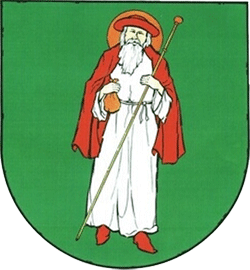 specyfikacja warunków zamówieniazAMAWIAJĄCY:Gmina SobótkaZaprasza do złożenia oferty w postępowaniu o udzielenie zamówienia publicznego prowadzonego w trybie podstawowym bez negocjacji o wartości zamówienia nie przekraczającej progów unijnych o jakich stanowi art. 3 ustawy z 11 września 2019 r. - Prawo zamówień publicznych (Dz.U. z 2023r. poz. 1605 ze zm.) – dalej „p.z.p.”, na usługę pod nazwą:UBEZPIECZENIE MAJĄTKU I INNYCH INTERESÓW GMINY SOBÓTKAz podziałem na następujące części:CZĘŚĆ I – UBEZPIECZENIE MAJĄTKU I ODPOWIEDZIALNOŚCI CYWILNEJ GMINY SOBÓTKACZĘŚĆ II – UBEZPIECZENIE POJAZDÓW MECHANICZNYCH GMINY SOBÓTKACZĘŚĆ III – UBEZPIECZENIE NASTĘPSTW NIESZCZĘŚLIWYCH WYPADKÓW CZŁONKÓW OCHOTNICZYCH STRAŻY POŻARNYCH GMINY SOBÓTKACZĘŚĆ IV – NADWYŻKOWE UBEZPIECZENIE ODPOWIEDZIALNOŚCI CYWILNEJ GMINY SOBÓTKADeklaracja dostępności: niniejszy dokument niemal w całości dostosowany został do zasad dostępności cyfrowej. Wdrożone zostały w nim rozwiązania, które umożliwiają lub ułatwiają odczytywanie treści przez osoby dotknięte ograniczeniami. Z uwagi na fakt, że pewien problem 
w procesie zautomatyzowanego czytania stanowić mogą bardziej skomplikowane tabele, 
przy każdej z nich – tam, gdzie niemożliwa była rezygnacja z ich zastosowania - zawarty został opis zawartości.Deklarację powyższą sporządzono na podstawie samooceny przeprowadzonej przez Inter-Broker 
sp. z o.o.Sobótka, Styczeń 2024r.Kody CPV:66510000 – 8: usługi ubezpieczeniowe66515100 – 4: usługi ubezpieczenia od ognia66515400 – 7: usługi ubezpieczenia od skutków żywiołów66515000 – 3: usługi ubezpieczenia od uszkodzenia lub utraty66516400 – 4: usługi ubezpieczenia od ogólnej odpowiedzialności cywilnej66516000 – 0: usługi ubezpieczenia od odpowiedzialności cywilnej66516100 – 1: usługi ubezpieczenia pojazdów mechanicznych od odpowiedzialności cywilnej66514110 – 0: usługi ubezpieczeń pojazdów mechanicznych66512100 – 3: usługi ubezpieczenia od następstw nieszczęśliwych wypadkówUżyte w specyfikacji warunków zamówienia terminy mają następujące znaczenie:zamawiający: Gmina Sobótkapostępowanie: postępowanie prowadzone przez zamawiającego na podstawie niniejszej specyfikacjiSWZ lub specyfikacja: niniejsza specyfikacja warunków zamówieniaustawa lub u.p.z.p.: ustawa z dnia 11 września 2019 r. - Prawo zamówień publicznychzamówienie: zamówienie publiczne, którego przedmiot został w sposób szczegółowy opisany 
w załącznikach do niniejszej specyfikacjiwykonawca: podmiot, który ubiega się o wykonanie zamówienia, złoży ofertę na wykonanie zamówienia lub zawrze z zamawiającym umowę w sprawie wykonania zamówieniaRODO: rozporządzenie Parlamentu Europejskiego i Rady (UE) 2016/679 z dnia 27 kwietnia 2016 r. w sprawie ochrony osób fizycznych w związku z przetwarzaniem danych osobowych i w sprawie swobodnego przepływu takich danych oraz uchylenia dyrektywy 95/46/WE (ogólne rozporządzenie o ochronie danych)k.c. - ustawa Kodeks cywilnysystem teleinformatyczny: środek komunikacji elektronicznej, przy użyciu którego odbywa się komunikacja w niniejszym postępowaniu o udzielenie zamówienia, w tym składanie ofert, wymiana informacji oraz przekazywanie dokumentów lub oświadczeń między zamawiającym a wykonawcądokument w formie elektronicznej: dokument elektroniczny opatrzony kwalifikowanym podpisem elektronicznymdokument w postaci elektronicznej: dokument elektroniczny opatrzony podpisem zaufanym lub osobistymSpis treści1.	Nazwa oraz adres zamawiającego.	62.	Adres strony internetowej, na której udostępniane będą zmiany i wyjaśnienia treści SWZ oraz inne dokumenty zamówienia, bezpośrednio związane z postępowaniem o udzielenie zamówienia.	73.	Tryb udzielenia zamówienia.	104.	Informacja, czy zamawiający przewiduje wybór najkorzystniejszej oferty z możliwością prowadzenia negocjacji.	105.	Opis przedmiotu zamówienia oraz opis części zamówienia.	106.	Liczba części zamówienia, na którą wykonawca może złożyć ofertę lub maksymalna liczbę części, na które zamówienie może zostać udzielone temu samemu wykonawcy, oraz kryteria lub zasady, mające zastosowanie do ustalenia, które części zamówienia zostaną udzielone jednemu wykonawcy, w przypadku wyboru jego oferty w większej niż maksymalna liczbie części.	127.	Warunki udziału w postępowaniu.	128.	Podwykonawstwo.	139.	Podstawy wykluczenia.	1310.	Podstawy wykluczenia, o których mowa w art. 109 ust. 1 ustawy Prawo zamówień publicznych.	1611.	Informacje o podmiotowych środkach dowodowych.	1612.	Termin wykonania zamówienia.	1713.	Projektowane postanowienia umowy w sprawie zamówienia publicznego, które zostaną wprowadzone do treści tej umowy.	1814.	Informacje o środkach komunikacji elektronicznej, przy użyciu których zamawiający będzie komunikował się z wykonawcami oraz informacje o wymaganiach technicznych  i organizacyjnych sporządzania, wysyłania i odbierania korespondencji elektronicznej.	1815.	Wskazanie osób uprawnionych do komunikowania się z wykonawcami.	1816.	Termin związania ofertą.	1917.	Opis sposobu przygotowania oferty.	1918.	Sposób oraz termin składania ofert.	2019.	Termin otwarcia ofert.	2020.	Opis sposobu obliczenia ceny.	2121.	Opis kryteriów oceny ofert, wraz z podaniem wag tych kryteriów i sposobu oceny ofert.	2122.	Informacja o formalnościach, jakie muszą zostać dopełnione po wyborze oferty w celu zawarcia umowy w sprawie zamówienia publicznego.	2823.	Wymagania w zakresie zatrudnienia na podstawie stosunku pracy, w okolicznościach,  o których mowa w art. 95 ustawy Prawo zamówień publicznych.	2924.	Informacje dotyczące przeprowadzenia przez wykonawcę wizji lokalnej lub sprawdzenia przez niego dokumentów niezbędnych do realizacji zamówienia, o których mowa w art. 131 ust. 2 ustawy Prawo zamówień publicznych, jeżeli zamawiający przewiduje możliwość albo wymaga złożenia oferty po odbyciu wizji lokalnej lub sprawdzeniu tych dokumentów.	3025.	Informacja o obowiązku osobistego wykonania przez wykonawcę kluczowych zadań, jeżeli zamawiający dokonuje takiego zastrzeżenia zgodnie z art. 60 i art. 121 ustawy Prawo zamówień publicznych.	3026.	Pouczenie o środkach ochrony prawnej przysługujących wykonawcy.	3027.	Klauzula informacyjna RODO.	3028.	Spis załączników do SWZ:	31Szczegółowy opis przedmiotu zamówienia – załączniki nr 1, 1a, 1b, 1c, 1d, 1e, 1f i 1g do SWZ	33Załącznik nr 2 do SWZ: Formularz oferta	34Załącznik nr 3 do SWZ: Wzór oświadczenia o niepodleganiu wykluczeniu i spełnianiu warunków udziału w postępowaniu	47Załącznik nr 3a do SWZ: Wzór oświadczenia wykonawców wspólnie ubiegających się o udzielenie zamówienia	48Załącznik nr 4 do SWZ: Projektowane postanowienia umowy dotyczącej części I zamówienia	50Załącznik nr 4a do SWZ: Projektowane postanowienia umowy dotyczącej części II zamówienia	62Załącznik nr 4b do SWZ: Projektowane postanowienia umowy dotyczącej części III zamówienia	74Załącznik nr 4c do SWZ: Projektowane postanowienia umowy dotyczącej części IV zamówienia	74Nazwa oraz adres zamawiającego.Gmina SobótkaRynek 155-050 SobótkaNIP: 8961000784 REGON: 931935112tel. 71 335 12 20Adres strony internetowej Zamawiającego: www.bip.sobotka.pl  Adres strony  internetowej  prowadzonego postępowania: https://platformazakupowa.pl/pn/gmina_sobotkaIlekroć w dalszej części Specyfikacji Warunków Zamówienia jest mowa o:„Platformie Zakupowej” – należy przez to rozumieć narzędzie umożliwiające realizację procesu związanego z udzielaniem zamówień publicznych w formie elektronicznej służące szczególności do przekazywania ofert, oświadczeń, zwane dalej „Platformą” lub „Systemem”.Adres strony internetowej, na której udostępniane będą zmiany i wyjaśnienia treści  SWZ oraz inne dokumenty zamówienia bezpośrednio związane z postępowaniem o udzielenie zamówienia: https://platformazakupowa.pl/pn/gmina_sobotka    Adres poczty elektronicznej Zamawiającego: przetargi@sobotka.pl Rachunek bankowy: Bank Spółdzielczym w Kątach Wrocławskich O/Sobótka - nr konta bankowego: 72 9574 1015 2003 0200 1605 0004Podmioty objęte zamówieniem.Zamówienie obejmuje Gminę Sobótka wraz z Urzędem Miasta i Gminy, jednostkami organizacyjnymi i instytucjami kultury oraz jednostkami OSP Gminy. Wykaz podmiotów objętych zamówieniem zawarty został w załączniku nr 1g do SWZ, zakładka nr 1. Informacja o brokerze ubezpieczeniowym.Zamawiający korzysta z usług brokera ubezpieczeniowego, Inter-Broker sp. z o.o. z siedzibą w Toruniu, który jako pośrednik ubezpieczeniowy działa w imieniu i na rzecz zamawiającego oraz wszystkich podmiotów objętych zamówieniem.  Po rozstrzygnięciu postępowania i zawarciu umowy w sprawie zamówienia, broker ubezpieczeniowy będzie nadzorował jej realizację. Wybrany w każdej części zamówienia wykonawca zapłaci brokerowi ubezpieczeniowemu kurtaż w wysokości zwyczajowo stosowanej.Dane brokera ubezpieczeniowego.Inter-Broker sp. z o.o.ul. Żółkiewskiego 587-100 ToruńNIP: 8791013031REGON: 870315750Zezwolenie na prowadzenie działalności brokerskiej: nr 404/98 z dnia 02 lipca 1998 r., wydane przez Państwowy Urząd Nadzoru Ubezpieczeń.tel.: 56 658 42 60, faks: 56 658 42 61e-mail: interbroker@interbroker.pl  adres strony internetowej: www.interbroker.pl Inter-Broker sp. o. o. z siedzibą w Toruniu jest administratorem danych osobowych. Wszystkie informacje dotyczące przetwarzania danych osobowych dostępne są na stronie internetowej: https://www.interbroker.pl/rodo Adres strony internetowej, na której udostępniane będą zmiany i wyjaśnienia treści SWZ oraz inne dokumenty zamówienia, bezpośrednio związane z postępowaniem o udzielenie zamówienia.Adres strony  internetowej  prowadzonego postępowania : https://platformazakupowa.pl/pn/gmina_sobotkaPostępowanie prowadzone jest w języku polskim za pośrednictwem platformazakupowa.pl pod adresem: https://platformazakupowa.pl/pn/gmina_sobotkaW celu skrócenia czasu udzielenia odpowiedzi na pytania komunikacja między zamawiającym a wykonawcami w zakresie:- przesyłania Zamawiającemu pytań do treści SWZ;- przesyłania odpowiedzi na wezwanie Zamawiającego do złożenia podmiotowych środków dowodowych;- przesyłania odpowiedzi na wezwanie Zamawiającego do złożenia/poprawienia/uzupełnienia oświadczenia, o którym mowa w art. 125 ust. 1, podmiotowych środków dowodowych, innych dokumentów lub oświadczeń składanych w postępowaniu;- przesyłania odpowiedzi na wezwanie Zamawiającego do złożenia wyjaśnień dotyczących treści oświadczenia, o którym mowa w art. 125 ust. 1 lub złożonych podmiotowych środków dowodowych lub innych dokumentów lub oświadczeń składanych w postępowaniu;- przesyłania odpowiedzi na wezwanie Zamawiającego do złożenia wyjaśnień dot. treści przedmiotowych środków dowodowych;- przesłania odpowiedzi na inne wezwania Zamawiającego wynikające z ustawy - Prawo zamówień publicznych;- przesyłania wniosków, informacji, oświadczeń Wykonawcy;- przesyłania odwołania/inneodbywa się za pośrednictwem platformazakupowa.pl i formularza „Wyślij wiadomość do zamawiającego”. Za datę przekazania (wpływu) oświadczeń, wniosków, zawiadomień oraz informacji przyjmuje się datę ich przesłania za pośrednictwem platformazakupowa.pl poprzez kliknięcie przycisku  „Wyślij wiadomość do zamawiającego” po których pojawi się komunikat, że wiadomość została wysłana do zamawiającego.Zamawiający będzie przekazywał wykonawcom informacje za pośrednictwem platformazakupowa.pl. Informacje dotyczące odpowiedzi na pytania, zmiany specyfikacji, zmiany terminu składania i otwarcia ofert Zamawiający będzie zamieszczał na platformie w sekcji “Komunikaty”. Korespondencja, której zgodnie z obowiązującymi przepisami adresatem jest konkretny wykonawca, będzie przekazywana za pośrednictwem platformazakupowa.pl do konkretnego wykonawcy.Wykonawca jako podmiot profesjonalny ma obowiązek sprawdzania komunikatów i wiadomości bezpośrednio na platformazakupowa.pl przesłanych przez zamawiającego, gdyż system powiadomień może ulec awarii lub powiadomienie może trafić do folderu SPAM.Zamawiający, zgodnie z Rozporządzeniem Prezesa Rady Ministrów z dnia 30 grudnia 2020 r. w sprawie sposobu sporządzania i przekazywania informacji oraz wymagań technicznych dla dokumentów elektronicznych oraz środków komunikacji elektronicznej w postępowaniu o udzielenie zamówienia publicznego lub konkursie (Dz. U. z 2020 r. poz. 2452), określa niezbędne wymagania sprzętowo - aplikacyjne umożliwiające pracę na platformazakupowa.pl, tj.:stały dostęp do sieci Internet o gwarantowanej przepustowości nie mniejszej niż 512 kb/s,komputer klasy PC lub MAC o następującej konfiguracji: pamięć min. 2 GB Ram, procesor Intel IV 2 GHZ lub jego nowsza wersja, jeden z systemów operacyjnych - MS Windows 7, Mac Os x 10 4, Linux, lub ich nowsze wersje,zainstalowana dowolna, inna przeglądarka internetowa niż Internet Explorer,włączona obsługa JavaScript,zainstalowany program Adobe Acrobat Reader lub inny obsługujący format plików .pdf,Szyfrowanie na platformazakupowa.pl odbywa się za pomocą protokołu TLS 1.3.Oznaczenie czasu odbioru danych przez platformę zakupową stanowi datę oraz dokładny czas (hh:mm:ss) generowany wg. czasu lokalnego serwera synchronizowanego z zegarem Głównego Urzędu Miar.Wykonawca, przystępując do niniejszego postępowania o udzielenie zamówienia publicznego:akceptuje warunki korzystania z platformazakupowa.pl określone w Regulaminie zamieszczonym na stronie internetowej pod linkiem  w zakładce „Regulamin" oraz uznaje go za wiążący,zapoznał i stosuje się do Instrukcji składania ofert/wniosków dostępnej pod linkiem.Zamawiający informuje, że instrukcje korzystania z platformazakupowa.pl dotyczące w szczególności logowania, składania wniosków o wyjaśnienie treści SWZ, składania ofert oraz innych czynności podejmowanych w niniejszym postępowaniu przy użyciu platformazakupowa.pl znajdują się w zakładce „Instrukcje dla Wykonawców" na stronie internetowej pod adresem: https://platformazakupowa.pl/strona/45-instrukcjeZaleceniaFormaty plików wykorzystywanych przez wykonawców powinny być zgodne z “OBWIESZCZENIEM PREZESA RADY MINISTRÓW z dnia 9 listopada 2017 r. w sprawie ogłoszenia jednolitego tekstu rozporządzenia Rady Ministrów w sprawie Krajowych Ram Interoperacyjności, minimalnych wymagań dla rejestrów publicznych i wymiany informacji w postaci elektronicznej oraz minimalnych wymagań dla systemów teleinformatycznych”.Poniżej przedstawiamy listę sugerowanych zapisów do specyfikacji:Zamawiający rekomenduje wykorzystanie formatów: .pdf .doc .xls .jpg (.jpeg) ze szczególnym wskazaniem na .pdfW celu ewentualnej kompresji danych Zamawiający rekomenduje wykorzystanie jednego z formatów:.zip .7ZWśród formatów powszechnych a NIE występujących w rozporządzeniu występują: .rar .gif .bmp .numbers .pages. Dokumenty złożone w takich plikach zostaną uznane za złożone nieskutecznie.Zamawiający zwraca uwagę na ograniczenia wielkości plików podpisywanych profilem zaufanym, który wynosi max 10MB, oraz na ograniczenie wielkości plików podpisywanych w aplikacji eDoApp służącej do składania podpisu osobistego, który wynosi max 5MB.Ze względu na niskie ryzyko naruszenia integralności pliku oraz łatwiejszą weryfikację podpisu, zamawiający zaleca, w miarę możliwości, przekonwertowanie plików składających się na ofertę na format .pdf  i opatrzenie ich podpisem kwalifikowanym PAdES. Pliki w innych formatach niż PDF zaleca się opatrzyć zewnętrznym podpisem XAdES. Wykonawca powinien pamiętać, aby plik z podpisem przekazywać łącznie z dokumentem podpisywanym.Zamawiający zaleca aby w przypadku podpisywania pliku przez kilka osób, stosować podpisy tego samego rodzaju. Podpisywanie różnymi rodzajami podpisów np. osobistym i kwalifikowanym może doprowadzić do problemów w weryfikacji plików. Zamawiający zaleca, aby Wykonawca z odpowiednim wyprzedzeniem przetestował możliwość prawidłowego wykorzystania wybranej metody podpisania plików oferty.Zaleca się, aby komunikacja z wykonawcami odbywała się tylko na Platformie za pośrednictwem formularza “Wyślij wiadomość do zamawiającego”, nie za pośrednictwem adresu email.Osobą składającą ofertę powinna być osoba kontaktowa podawana w dokumentacji.Ofertę należy przygotować z należytą starannością dla podmiotu ubiegającego się o udzielenie zamówienia publicznego i zachowaniem odpowiedniego odstępu czasu do zakończenia przyjmowania ofert/wniosków. Sugerujemy złożenie oferty na 24 godziny przed terminem składania ofert/wniosków.Podczas podpisywania plików zaleca się stosowanie algorytmu skrótu SHA2 zamiast SHA1.  Jeśli wykonawca pakuje dokumenty np. w plik ZIP zalecamy wcześniejsze podpisanie każdego ze skompresowanych plików. Zamawiający rekomenduje wykorzystanie podpisu z kwalifikowanym znacznikiem czasu.Zamawiający zaleca aby nie wprowadzać jakichkolwiek zmian w plikach po podpisaniu ich podpisem kwalifikowanym. Może to skutkować naruszeniem integralności plików co równoważne będzie z koniecznością odrzucenia oferty w postępowaniu.Korzystanie z platformy jest bezpłatne.W korespondencji kierowanej do Zamawiającego Wykonawcy powinni posługiwać się numerem przedmiotowego postępowania. Oferta oraz pozostałe oświadczenia i dokumenty, dla których Zamawiający określił wzory w formie formularzy zamieszczonych w załącznikach do SWZ, powinny być sporządzone zgodnie z tymi wzorami, co do treści oraz opisu kolumn i wierszy.Formularz oferty nie podlega uzupełnieniu.Maksymalny rozmiar jednego pliku przesyłanego za pośrednictwem dedykowanych formularzy do: złożenia, zmiany, wycofania oferty wynosi 150 MB natomiast przy komunikacji wielkość pliku to maksymalnie 500 MB.Tryb udzielenia zamówienia.Postępowanie o udzielenie zamówienia publicznego prowadzone jest w trybie podstawowym.Podstawa prawna udzielenia zamówienia publicznego: art. 275 pkt 1 ustawy z dnia 
11 września 2019 r. - Prawo zamówień publicznych (tekst jednolity Dz.U. 2023 poz. 1605 
ze zm.), pozostałe, odpowiednie przepisy ustawy, a także inne obowiązujące akty prawne, w tym m.in.: przepisy wykonawcze do u.p.z.p., ustawa z dnia 11 września 2015 r. 
o działalności ubezpieczeniowej i reasekuracyjnej, ustawa z dnia 15 grudnia 2017 r. 
o dystrybucji ubezpieczeń, ustawa z dnia 23 kwietnia 1964 r. – Kodeks cywilny.Ilekroć w niniejszej SWZ przywoływane są akty normatywne lub inne akty prawne, obowiązującą moc posiadają zawsze ich aktualne wersje, bez konieczności podawania przez zamawiającego dzienników urzędowych.Informacja, czy zamawiający przewiduje wybór najkorzystniejszej oferty z możliwością prowadzenia negocjacji.Zgodnie z art. 275 pkt 1 u.p.z.p., zamawiający wybierze najkorzystniejszą ofertę bez przeprowadzenia negocjacji.Opis przedmiotu zamówienia oraz opis części zamówienia.Przedmiotem zamówienia jest Ubezpieczenie majątku i innych interesów Gminy Sobótka. Przedmiot zamówienia podzielony został na cztery następujące części:Część I: Ubezpieczenie majątku i odpowiedzialności cywilnej Gminy Sobótka. Zakres ubezpieczenia obejmuje:ubezpieczenie mienia od wszystkich ryzyk,ubezpieczenie sprzętu elektronicznego od wszystkich ryzyk, ubezpieczenie odpowiedzialności cywilnej,ubezpieczenie maszyn i urządzeń od wszystkich ryzyk,ubezpieczenie następstw nieszczęśliwych wypadków sołtysów.Część II: Ubezpieczenie pojazdów mechanicznych Gminy Sobótka. Zakres ubezpieczenia obejmuje: obowiązkowe ubezpieczenie odpowiedzialności cywilnej posiadaczy pojazdów mechanicznych,ubezpieczenie odpowiedzialności cywilnej posiadaczy pojazdów mechanicznych za szkody powstałe w związku z ruchem pojazdów na terenie państw należących do Systemu Zielonej Karty, a niebędących członkami Unii Europejskiej (tzw. ubezpieczenie Zielona Karta – ubezpieczenie bezskładkowe),ubezpieczenie pojazdów od uszkodzenia i utraty auto casco,ubezpieczenie następstw nieszczęśliwych wypadków kierowcy i pasażerów,ubezpieczenie mini assistance (ubezpieczenie bezskładkowe, jeśli wykonawca takie posiada).Część III: Ubezpieczenie następstw nieszczęśliwych wypadków członków Ochotniczych Straży Pożarnych Gminy Sobótka. Zakres ubezpieczenia obejmuje: ubezpieczenie imienne członków Ochotniczych Straży Pożarnych,ubezpieczenie grupowe, bezimienne członków Ochotniczych Straży Pożarnych w związku 
z art. 10 ust. 1 pkt 2 ustawy z dnia z dnia 17 grudnia 2021 r. o ochotniczych strażach pożarnych.Część IV: Nadwyżkowe ubezpieczenie odpowiedzialności cywilnej Gminy Sobótka. Zakres ubezpieczenia obejmuje:nadwyżkowe ubezpieczenie odpowiedzialności cywilnej.Szczegółowy opis przedmiotu zamówienia zawierają następujące załączniki do SWZ:Załącznik nr 1: Szczegółowy opis przedmiotu zamówienia zawierający postanowienia obligatoryjne dotyczące realizacji wszystkich części zamówienia oraz dane do oceny ryzykaZałącznik nr 1a: Szczegółowy opis przedmiotu zamówienia zawierający warunki obligatoryjne oraz klauzule dodatkowe i inne postanowienia szczególne fakultatywne dla ubezpieczenia majątku i odpowiedzialności cywilnej Gminy Sobótka, dotyczący części I zamówieniaZałącznik nr 1b: Szczegółowy opis przedmiotu zamówienia zawierający warunki obligatoryjne oraz klauzule dodatkowe i inne postanowienia szczególne fakultatywne dla ubezpieczenia pojazdów mechanicznych Gminy Sobótka, dotyczący części II zamówieniaZałącznik nr 1c: Szczegółowy opis przedmiotu zamówienia zawierający warunki obligatoryjne oraz klauzule dodatkowe i inne postanowienia szczególne fakultatywne dla ubezpieczenia następstw nieszczęśliwych wypadków członków Ochotniczych Straży Pożarnych Gminy Sobótka, dotyczący części III zamówieniaZałącznik nr 1d: Szczegółowy opis przedmiotu zamówienia zawierający warunki obligatoryjne oraz klauzule dodatkowe i inne postanowienia szczególne fakultatywne dla nadwyżkowego ubezpieczenia odpowiedzialności cywilnej Gminy Sobótka, dotyczący części IV zamówieniaZałącznik nr 1e: Szczegółowy opis przedmiotu zamówienia zawierający warunki obligatoryjne – definicje pojęć i obligatoryjną treść klauzul dodatkowych, dotyczący części I, II, III i IV zamówieniaZałącznik nr 1f: Szczegółowy opis przedmiotu zamówienia zawierający klauzule dodatkowe i inne postanowienia szczególne fakultatywne, dotyczący części I, II, III i IV zamówieniaZałącznik nr 1g: Szczegółowy opis przedmiotu zamówienia zawierający wykaz mienia zgłaszanego do ubezpieczenia, dotyczący części I i II zamówieniaLiczba części zamówienia, na którą wykonawca może złożyć ofertę lub maksymalna liczbę części, na które zamówienie może zostać udzielone temu samemu wykonawcy, oraz kryteria lub zasady, mające zastosowanie do ustalenia, które części zamówienia zostaną udzielone jednemu wykonawcy, w przypadku wyboru jego oferty w większej niż maksymalna liczbie części.Wykonawca może złożyć ofertę na wszystkie albo wybrane części zamówienia. Zamawiający nie ogranicza liczby części, na które zamówienie może zostać udzielone temu samemu wykonawcy. Warunki udziału w postępowaniu.O udzielenie niniejszego zamówienia mogą ubiegać się wykonawcy, którzy:nie podlegają wykluczeniu na podstawie art. 108 ust. 1 u.p.z.p. oraz na podstawie art. 7 ust. 1 ustawy z dnia 13 kwietnia 2022 r. o szczególnych rozwiązaniach w zakresie przeciwdziałania wspieraniu agresji na Ukrainę oraz służących ochronie bezpieczeństwa narodowego;spełniają warunki udziału w postępowaniu dotyczące uprawnień do prowadzenia określonej działalności gospodarczej lub zawodowej, o ile wynika to z odrębnych przepisów – tj. posiadają uprawnienia do wykonywania działalności ubezpieczeniowej w zakresie świadczenia usług ubezpieczeniowych, obejmujących przedmiot zamówienia.Zamawiający nie określa innych warunków udziału w postępowaniu, niż wymienione 
w punkcie poprzedzającym.Zgodnie z art. 58 ust. 1 u.p.z.p. wykonawcy mogą wspólnie ubiegać się o udzielenie zamówienia.W przypadku wykonawców wspólnie ubiegających się o udzielenie zamówienia, wykonawcy ustanawiają pełnomocnika do reprezentowania ich w postępowaniu o udzielenie zamówienia albo do reprezentowania w postępowaniu i zawarcia umowy w sprawie zamówienia publicznego.Przepisy dotyczące wykonawcy stosuje się odpowiednio do wykonawców wspólnie ubiegających się o udzielenie zamówienia.Warunek dotyczący uprawnień do prowadzenia określonej działalności gospodarczej 
lub zawodowej, o którym mowa w art. 112 ust. 2 pkt 2 u.p.z.p. jest spełniony, jeżeli 
co najmniej jeden z wykonawców wspólnie ubiegających się o udzielenie zamówienia posiada uprawnienia do prowadzenia określonej działalności gospodarczej lub zawodowej i zrealizuje usługi, do których realizacji te uprawnienia są wymagane.W przypadku, gdy wykonawcy wspólnie ubiegają się o udzielenie zamówienia, wykonawcy są zobowiązani złożyć wraz z ofertą następujące oświadczenia i dokumenty:oświadczenie, o którym mowa w art. 117 ust. 4 u.p.z.p., z którego wynika, które usługi wykonają poszczególni wykonawcy, sporządzone zgodnie ze wzorem stanowiącym załącznik nr 3a do SWZ – oświadczenie składa pełnomocnik w imieniu wszystkich wykonawców wspólnie ubiegających się o zamówienie;pełnomocnictwo do reprezentowania wykonawców wspólnie ubiegającego się o zamówienie w postępowaniu o udzielenie zamówienia albo reprezentowania w postępowaniu i zawarcia umowy w sprawie zamówienia publicznego.Zgodnie z art. 118 ust. 1 u.p.z.p., wykonawca może w celu potwierdzenia spełniania warunków udziału w postępowaniu, polegać na zdolnościach technicznych lub zawodowych lub sytuacji finansowej lub ekonomicznej podmiotów udostępniających zasoby, niezależnie od charakteru prawnego łączących go z nimi stosunków prawnych. Z uwagi jednak na nieokreślenie przez zamawiającego warunków udziału w postępowaniu, dotyczących sytuacji ekonomicznej 
lub finansowej oraz zdolności technicznych lub zawodowych, przepis art. 118 u.p.z.p. nie ma 
w niniejszym postępowaniu zastosowania.Podwykonawstwo.Wykonawca może powierzyć wykonanie części zamówienia podwykonawcy.Zgodnie z art. 462 ust. 2 u.p.z.p., zamawiający żąda wskazania przez wykonawcę, w ofercie, części zamówienia, których wykonanie zamierza powierzyć podwykonawcom oraz podania nazw ewentualnych podwykonawców, jeżeli są już znani.Powierzenie wykonania części zamówienia podwykonawcom nie zwalnia wykonawcy z odpowiedzialności za należyte wykonanie tego zamówienia.Podstawy wykluczenia. Zgodnie z art. 108 ust. 1 u.p.z.p., z postępowania w sprawie zamówienia publicznego wyklucza się wykonawcę:będącego osobą fizyczną, którego prawomocnie skazano za przestępstwo: udziału w zorganizowanej grupie przestępczej albo związku mającym na celu popełnienie przestępstwa lub przestępstwa skarbowego, o którym mowa w art. 258 Kodeksu karnego, handlu ludźmi, o którym mowa w art. 189a Kodeksu karnego, o którym mowa w art. 228–230a, art. 250a Kodeksu karnego, w art. 46–48 ustawy 
z dnia 25 czerwca 2010 r. o sporcie (Dz. U. z 2020 r. poz. 1133 oraz z 2021 r. poz. 2054) lub w art. 54 ust. 1–4 ustawy z dnia 12 maja 2011 r. o refundacji leków, środków spożywczych specjalnego przeznaczenia żywieniowego oraz wyrobów medycznych (Dz. U. z 2021 r. poz. 523, 1292, 1559 i 2054),finansowania przestępstwa o charakterze terrorystycznym, o którym mowa w art. 165a Kodeksu karnego, lub przestępstwo udaremniania lub utrudniania stwierdzenia przestępnego pochodzenia pieniędzy lub ukrywania ich pochodzenia, o którym mowa 
w art. 299 Kodeksu karnego,o charakterze terrorystycznym, o którym mowa w art. 115 § 20 Kodeksu karnego, 
lub mające na celu popełnienie tego przestępstwa,powierzenia wykonywania pracy małoletniemu cudzoziemcowi, o którym mowa w art. 9 ust. 2 ustawy z dnia 15 czerwca 2012 r. o skutkach powierzania wykonywania pracy cudzoziemcom przebywającym wbrew przepisom na terytorium Rzeczypospolitej Polskiej, przeciwko obrotowi gospodarczemu, o których mowa w art. 296–307 Kodeksu karnego, przestępstwo oszustwa, o którym mowa w art. 286 Kodeksu karnego, przestępstwo przeciwko wiarygodności dokumentów, o których mowa w art. 270–277d Kodeksu karnego, lub przestępstwo skarbowe,o którym mowa w art. 9 ust. 1 i 3 lub art. 10 ustawy z dnia 15 czerwca 2012 r. 
o skutkach powierzania wykonywania pracy cudzoziemcom przebywającym wbrew przepisom na terytorium Rzeczypospolitej Polskiej - lub za odpowiedni czyn zabroniony określony w przepisach prawa obcego; jeżeli urzędującego członka jego organu zarządzającego lub nadzorczego, wspólnika spółki w spółce jawnej lub partnerskiej albo komplementariusza w spółce komandytowej lub komandytowo-akcyjnej lub prokurenta prawomocnie skazano 
za przestępstwo, o którym mowa w pkt 1; wobec którego wydano prawomocny wyrok sądu lub ostateczną decyzję administracyjną o zaleganiu z uiszczeniem podatków, opłat lub składek na ubezpieczenie społeczne lub zdrowotne, chyba że wykonawca odpowiednio przed upływem terminu do składania wniosków o dopuszczenie do udziału w postępowaniu albo przed upływem terminu składania ofert dokonał płatności należnych podatków, opłat lub składek 
na ubezpieczenie społeczne lub zdrowotne wraz z odsetkami lub grzywnami lub zawarł wiążące porozumienie w sprawie spłaty tych należności; wobec którego prawomocnie orzeczono zakaz ubiegania się o zamówienia publiczne; jeżeli zamawiający może stwierdzić, na podstawie wiarygodnych przesłanek, że wykonawca zawarł z innymi wykonawcami porozumienie mające na celu zakłócenie konkurencji, 
w szczególności jeżeli należąc do tej samej grupy kapitałowej w rozumieniu ustawy z dnia 16 lutego 2007 r. o ochronie konkurencji i konsumentów, złożyli odrębne oferty, oferty częściowe lub wnioski o dopuszczenie do udziału w postępowaniu, chyba że wykażą, 
że przygotowali te oferty lub wnioski niezależnie od siebie; jeżeli, w przypadkach, o których mowa w art. 85 ust. 1 u.p.z.p., doszło do zakłócenia konkurencji wynikającego z wcześniejszego zaangażowania tego wykonawcy 
lub podmiotu, który należy z wykonawcą do tej samej grupy kapitałowej w rozumieniu ustawy z dnia 16 lutego 2007 r. o ochronie konkurencji i konsumentów, chyba 
że spowodowane tym zakłócenie konkurencji może być wyeliminowane w inny sposób niż przez wykluczenie wykonawcy z udziału w postępowaniu o udzielenie zamówienia.Ponadto, na podstawie art. 7 ust. 1 ustawy z dnia 13 kwietnia 2022 r. o szczególnych rozwiązaniach w zakresie przeciwdziałania wspieraniu agresji na Ukrainę oraz służących ochronie bezpieczeństwa narodowego, z postępowania o udzielenie zamówienia publicznego lub konkursu wyklucza się:wykonawcę oraz uczestnika konkursu wymienionego w wykazach określonych 
w rozporządzeniu 765/2006 i rozporządzeniu 269/2014 albo wpisanego na listę 
na podstawie decyzji w sprawie wpisu na listę rozstrzygającej o zastosowaniu środka 
w postaci wykluczenia z postępowania o udzielenie zamówienia publicznego lub konkursu, prowadzonego na podstawie u.p.z.p.;wykonawcę oraz uczestnika konkursu, którego beneficjentem rzeczywistym w rozumieniu ustawy z dnia 1 marca 2018 r. o przeciwdziałaniu praniu pieniędzy oraz finansowaniu terroryzmu (Dz. U. z 2022 r. poz. 593 i 655) jest osoba wymieniona w wykazach określonych w rozporządzeniu 765/2006 i rozporządzeniu 269/2014 albo wpisana na listę lub będąca takim beneficjentem rzeczywistym od dnia 24 lutego 2022 r., o ile została wpisana na listę na podstawie decyzji w sprawie wpisu na listę rozstrzygającej 
o zastosowaniu środka w postaci wykluczenia z postępowania o udzielenie zamówienia publicznego lub konkursu, prowadzonego na podstawie u.p.z.p.;wykonawcę oraz uczestnika konkursu, którego jednostką dominującą w rozumieniu art. 3 ust. 1 pkt 37 ustawy z dnia 29 września 1994 r. o rachunkowości (Dz. U. z 2021 r. poz. 217, 2105 i 2106), jest podmiot wymieniony w wykazach określonych w rozporządzeniu 765/2006 
i rozporządzeniu 269/2014 albo wpisany na listę lub będący taką jednostką dominującą od dnia 24 lutego 2022 r., o ile został wpisany na listę na podstawie decyzji w sprawie wpisu na listę rozstrzygającej o zastosowaniu środka w postaci wykluczenia z postępowania o udzielenie zamówienia publicznego lub konkursu, prowadzonego na podstawie u.p.z.p.Pozostałe przepisy ustawy z dnia 13 kwietnia 2022 r. o szczególnych rozwiązaniach 
w zakresie przeciwdziałania wspieraniu agresji na Ukrainę oraz służących ochronie bezpieczeństwa narodowego stosuje się odpowiednio. W odniesieniu do przesłanek wykluczenia wskazanych w przywołanej wyżej ustawie nie ma zastosowania art. 110 ust. 2 i 3 u.p.z.p.Wykonawca może zostać wykluczony przez zamawiającego na każdym etapie postępowania o udzielenie zamówienia. Zamawiający odrzuca ofertę złożoną przez wykonawcę podlegającego wykluczeniu.Zgodnie z art. 110 ust. 2 u.p.z.p., wykonawca nie podlega wykluczeniu w okolicznościach określonych w art. 108 ust. 1 pkt 1, 2 i 5, jeżeli udowodni zamawiającemu, że spełnił łącznie następujące przesłanki: naprawił lub zobowiązał się do naprawienia szkody wyrządzonej przestępstwem, wykroczeniem lub swoim nieprawidłowym postępowaniem, w tym poprzez zadośćuczynienie pieniężne; wyczerpująco wyjaśnił fakty i okoliczności związane z przestępstwem, wykroczeniem 
lub swoim nieprawidłowym postępowaniem oraz spowodowanymi przez nie szkodami, aktywnie współpracując odpowiednio z właściwymi organami, w tym organami ścigania, lub zamawiającym; podjął konkretne środki techniczne, organizacyjne i kadrowe, odpowiednie dla zapobiegania dalszym przestępstwom, wykroczeniom lub nieprawidłowemu postępowaniu, 
w szczególności: zerwał wszelkie powiązania z osobami lub podmiotami odpowiedzialnymi za nieprawidłowe postępowanie wykonawcy, zreorganizował personel,wdrożył system sprawozdawczości i kontroli,utworzył struktury audytu wewnętrznego do monitorowania przestrzegania przepisów, wewnętrznych regulacji lub standardów,wprowadził wewnętrzne regulacje dotyczące odpowiedzialności i odszkodowań 
za nieprzestrzeganie przepisów, wewnętrznych regulacji lub standardów. Zamawiający ocenia, czy podjęte przez wykonawcę czynności, o których mowa w art. 110 ust. 2 u.p.z.p., są wystarczające do wykazania jego rzetelności, uwzględniając wagę i szczególne okoliczności czynu wykonawcy. Jeżeli podjęte przez wykonawcę czynności, o których mowa w art. 110 ust. 2, nie są wystarczające do wykazania jego rzetelności, zamawiający wyklucza wykonawcę.Wykluczenie wykonawcy następuje: w przypadkach, o których mowa w art. 108 ust. 1 pkt 1 lit. a–g i pkt 2, na okres 5 lat 
od dnia uprawomocnienia się wyroku potwierdzającego zaistnienie jednej z podstaw wykluczenia, chyba że w tym wyroku został określony inny okres wykluczenia; w przypadkach, o których mowa w art. 108 ust. 1 pkt 1 lit. h i pkt 2, gdy osoba, o której mowa w tych przepisach, została skazana za przestępstwo wymienione w art. 108 ust. 1 pkt 1 lit. h - na okres 3 lat od dnia uprawomocnienia się odpowiednio wyroku potwierdzającego zaistnienie jednej z podstaw wykluczenia, wydania ostatecznej decyzji lub zaistnienia zdarzenia będącego podstawą wykluczenia, chyba że w wyroku 
lub decyzji został określony inny okres wykluczenia;w przypadku, o którym mowa w art. 108 ust. 1 pkt 4, na okres, na jaki został prawomocnie orzeczony zakaz ubiegania się o zamówienia publiczne;w przypadkach, o których mowa w art. 108 ust. 1 pkt 5 u.p.z.p., na okres 3 lat 
od zaistnienia zdarzenia będącego podstawą wykluczenia,w przypadkach, o których mowa w art. 108 ust. 1 pkt 6 u.p.z.p., w postępowaniu 
o udzielenie zamówienia, w którym zaistniało zdarzenie, będące podstawą wykluczenia.Podstawy wykluczenia, o których mowa w art. 109 ust. 1 ustawy Prawo zamówień publicznych.Zamawiający nie przewiduje wykluczenia wykonawców na podstawie art. 109 ust. 1 u.p.z.p.Informacje o podmiotowych środkach dowodowych.Zamawiający nie będzie żądał przedstawienia podmiotowych środków dowodowych 
na potwierdzenie spełniania warunków udziału w postępowaniu.Zgodnie z art. 125 ust. 1 u.p.z.p., do oferty wykonawca dołącza oświadczenie o niepodleganiu wykluczeniu i spełnianiu warunków udziału w postępowaniu, w zakresie wskazanym przez zamawiającego we wzorze, stanowiącym załącznik nr 3 do niniejszej SWZ.Oświadczenie, o którym mowa w punkcie poprzedzającym, stanowi dowód potwierdzający brak podstaw wykluczenia i spełnianie warunków udziału w postępowaniu na dzień składania ofert. W przypadku wspólnego ubiegania się o zamówienie przez wykonawców, oświadczenie, 
o którym mowa w art. 125 ust. 1 u.p.z.p., składa każdy z wykonawców. Oświadczenia 
te potwierdzają brak podstaw wykluczenia oraz spełnianie warunków udziału w postępowaniu w zakresie, w jakim każdy z wykonawców wykazuje spełnianie warunków udziału 
w postępowaniu.Na podstawie art. 128 ust. 1 u.p.z.p. i w związku z § 3 Rozporządzenie Ministra Rozwoju, Pracy i Technologii z dnia 23 grudnia 2020 r. w sprawie podmiotowych środków dowodowych oraz innych dokumentów lub oświadczeń, jakich może żądać zamawiający 
od wykonawcy, w celu potwierdzenia braku podstaw wykluczenia wykonawcy z udziału 
w postępowaniu o udzielenie zamówienia publicznego, zamawiający wezwie wykonawcę, którego oferta została najwyżej oceniona, do złożenia w wyznaczonym terminie oświadczenia o aktualności informacji zawartych w oświadczeniu, o którym mowa w art. 125 ust. 1 u.p.z.p. Przedmiotowe wezwanie wystosowane zostanie wyłącznie w sytuacji, gdy na tę samą część zamówienia odrębne oferty złożą wykonawcy należący do tej samej grupy kapitałowej w rozumieniu ustawy z dnia 16 lutego 2007 r. o ochronie konkurencji 
i konsumentów. W przypadku wykonawców wspólnie ubiegających się o udzielenie zamówienia,  oświadczenie  składa każdy z tych wykonawców.Termin wykonania zamówienia.W I, III i IV części zamówienia: 24 miesiące, od dnia 13.03.2024 r. do dnia 12.03.2026 r. 
(w zakresie usług ubezpieczeniowych początek i koniec ochrony podaje się za pomocą dat).W II części zamówienia: 24 miesiące, a szczegółowe terminy pozostają indywidualne 
dla każdego pojazdu. Ostatnim dniem umożliwiającym ubezpieczenie pojazdu mechanicznego na warunkach umowy o udzielenie zamówienia publicznego jest 12.03.2026 r. Maksymalnie okres ubezpieczenia pojazdów zakończy się dnia 11.03.2027 r.  Dokumenty ubezpieczeniowe w części I, III i IV zamówienia będą wystawiane na dwa roczne okresy ubezpieczenia, zgodne z terminem wykonania zamówienia, z wyjątkiem ubezpieczeń aktualnych, zawartych wcześniej, w odniesieniu do których dokumenty ubezpieczeniowe będą wystawione licząc od następnego dnia po dniu wygaśnięcia tych umów do końca pierwszego rocznego okresu wykonania zamówienia, a następnie na drugi, pełny, roczny okres ubezpieczenia. Składka za polisy te rozliczana będzie według zasady „co do dnia” za faktyczny okres ochrony, według stawek rocznych zgodnych ze złożoną ofertą i nie będzie miała zastosowania składka minimalna z polisy. W związku 
z tym łączne wynagrodzenie wykonawcy może być niższe niż wynikające z ceny ofertowej (dla majątku o takiej samej wartości, jak podany w niniejszej specyfikacji), która dla uproszczenia obliczeń obejmuje dwa, pełne, roczne okresy ubezpieczenia.Dokumenty ubezpieczeniowe dotyczące tzw. ubezpieczeń wspólnych w części I i IV zamówienia, tj. ubezpieczenia odpowiedzialności cywilnej, ubezpieczenia sprzętu elektronicznego  od wszystkich ryzyk w systemie pierwszego ryzyka oraz ubezpieczenia mienia od wszystkich ryzyk w systemie pierwszego ryzyka, w tym odnoszące się do ubezpieczenia od kradzieży z włamaniem i rabunku oraz przedmiotów szklanych od stłuczenia o nadwyżkowego ubezpieczenia odpowiedzialności cywilnej, wystawiane będą na dwa pełne, roczne okresy ubezpieczenia, w terminie realizacji zamówienia.Doubezpieczenia realizowane będą zawsze do końca rocznego okresu ubezpieczenia. W II części zamówienia, dokumenty ubezpieczeniowe potwierdzające obowiązkowe ubezpieczenie odpowiedzialności cywilnej posiadaczy pojazdów mechanicznych (OC), auto casco (AC), assistance (Ass) oraz następstw nieszczęśliwych wypadków kierowcy i pasażerów (NNW) będą wystawiane na pełny roczny okres ubezpieczenia, rozpoczynający się w terminie wykonania zamówienia od następnego dnia po dniu wygasania dotychczasowych umów. W odniesieniu do pojazdów, których termin ubezpieczenia AC, Ass lub NNW różni się od terminu ubezpieczenia obowiązkowego OC, w pierwszym rocznym okresie ubezpieczenia te będą wyrównywane na dzień końca ubezpieczenia OC, z zastrzeżeniem postanowień pkt. 12.4.1. poniżej.Zamawiający wyrówna wszystkie okresy ubezpieczeń komunikacyjnych, z zachowaniem przepisów ustawy z dnia 22 maja 2003 r. o ubezpieczeniach obowiązkowych, Ubezpieczeniowym Funduszu Gwarancyjnym i Polskim Biurze Ubezpieczycieli Komunikacyjnych.W przypadku jakichkolwiek ubezpieczeń i doubezpieczeń, w tym zawieranych na okres krótszy od jednego roku, nie będzie miała zastosowania składka minimalna z polisy.Pomimo wyrównania okresów ubezpieczenia, o którym mowa powyżej, wykonawcy zobligowani są przedstawić w formularzu oferty i zawartym w nim formularzu cenowym stanowiącym załącznik nr 2 do specyfikacji cenę (składkę) za pełne 24 miesiące.Projektowane postanowienia umowy w sprawie zamówienia publicznego, które zostaną wprowadzone do treści tej umowy.Zamawiający wymaga od wybranego w każdej części zamówienia wykonawcy, aby zawarł 
z nim umowę w sprawie zamówienia publicznego na warunkach określonych – odpowiednio, 
w zależności od części zamówienia – w załącznikach nr 4, 4a, 4b i 4c do niniejszej SWZ.Informacje o środkach komunikacji elektronicznej, przy użyciu których zamawiający będzie komunikował się z wykonawcami oraz informacje o wymaganiach technicznych 
i organizacyjnych sporządzania, wysyłania i odbierania korespondencji elektronicznej.Zgodnie z art. 61 ust. 1 u.p.z.p., komunikacja w postępowaniu o udzielenie zamówienia, 
w tym składanie ofert, wymiana informacji oraz przekazywanie dokumentów lub oświadczeń między zamawiającym a wykonawcą odbywa się przy użyciu środków komunikacji elektronicznej. W niniejszym postępowaniu o udzielenie zamówienia komunikacja pomiędzy zamawiającym a wykonawcami odbywa się za pośrednictwem systemu teleinformatycznego, wskazanego w rozdziale drugim SWZ.Informacje o wymaganiach technicznych i organizacyjnych sporządzania, wysyłania i odbierania korespondencji elektronicznej zawarte zostały w rozdziale drugim niniejszej SWZ.Wykonawca może zwrócić się do zamawiającego o wyjaśnienie treści SWZ. Zamawiający jest obowiązany udzielić wyjaśnień niezwłocznie, jednak nie później niż na 2 dni przed upływem terminu składania ofert, pod warunkiem że wniosek o wyjaśnienie treści SWZ wpłynął do zamawiającego nie później niż na 4 dni przed upływem terminu składania ofert.    Wskazanie osób uprawnionych do komunikowania się z wykonawcami.Osobami uprawnionymi do porozumiewania się z wykonawcami są:w kwestiach procedury przetargowej p. Renata Pietrus-Zemła, tel. 71/335 12 52 w godz. od 730 do 1400 w kwestiach przedmiotu zamówienia p. Ewa Rajczakowska - tel. 71/335 12 45Kontakt z wymienionymi osobami możliwy jest w godzinach pracy zamawiającego.Termin związania ofertą.Wykonawca jest związany ofertą do dnia 06.03.2024 r.W przypadku, gdy wybór najkorzystniejszej oferty nie nastąpi przed upływem terminu związania ofertą, zamawiający może przed upływem okresu związania ofertą zwrócić się jednokrotnie do wykonawców o wyrażenie zgody na przedłużenie tego terminu o wskazany przez niego okres, nie dłuższy niż 30 dni.Przedłużenie terminu związania ofertą wymaga złożenia przez wykonawcę pisemnego oświadczenia o wyrażeniu zgody na przedłużenie terminu związania ofertą.Opis sposobu przygotowania oferty.Wykonawca może złożyć tylko jedną ofertę na wszystkie lub wybrane części zamówienia.Ofertę wraz z oświadczeniami i innymi załącznikami sporządza się, pod rygorem nieważności, w formie elektronicznej, opatrzonej kwalifikowanym podpisem elektronicznym lub w postaci elektronicznej, opatrzonej podpisem zaufanym lub podpisem osobistym.Oferta musi być sporządzona w języku polskim. Oferta sporządzona odręcznie, a następnie poddana cyfrowemu odwzorowaniu, powinna być czytelna.Treść oferty musi odpowiadać treści SWZ.Wykonawcy zobowiązani są złożyć następujące dokumenty oraz oświadczenia:formularz oferty, z wykorzystaniem wzoru stanowiącego załącznik nr 2 do niniejszej SWZ; 
w przypadku składania oferty przez wykonawców wspólnie ubiegających się o udzielenie zamówienia należy podać nazwy (firmy) oraz dokładne adresy wszystkich wykonawców składających wspólną ofertę,wykaz ogólnych lub szczególnych warunków ubezpieczenia oraz aneksów do tych warunków (w tabeli zawartej w formularzu oferty), które jako wzorce umowne będą miały zastosowanie pomocnicze i uzupełniające w sprawach nieuregulowanych w SWZ, oświadczenie o niepodleganiu wykluczeniu i spełnianiu warunków udziału w postępowaniu, 
o którym mowa w art. 125 ust. 1 u.p.z.p., z wykorzystaniem wzoru stanowiącego załącznik nr 3 do niniejszej SWZ,pełnomocnictwo do występowania w imieniu wykonawcy w przypadku, gdy dokumentów składających się na ofertę nie podpisuje osoba uprawniona do reprezentowania wykonawcy zgodnie z dokumentem rejestrowym wykonawcy,w przypadku wykonawców wspólnie ubiegających się o udzielenie zamówienia:oświadczenie, o którym mowa w art. 117 ust. 4 u.p.z.p., z którego wynika, które usługi wykonają poszczególni wykonawcy, z wykorzystaniem wzoru stanowiącego załącznik nr 3a, pełnomocnictwo do reprezentowania w postępowaniu albo do reprezentowania 
w postępowaniu i zawarcia umowy.Pełnomocnictwa, o których mowa powyżej, powinny być złożone w postaci (formie) dokumentu elektronicznego, opatrzonego kwalifikowanym podpisem elektronicznym lub podpisem zaufanym, lub podpisem osobistym.W przypadku, gdy pełnomocnictwo zostało sporządzone jako dokument w postaci (formie) papierowej i opatrzone własnoręcznym podpisem, przekazuje się cyfrowe odwzorowanie tego dokumentu opatrzone kwalifikowanym podpisem elektronicznym lub podpisem zaufanym, lub podpisem osobistym, poświadczającym zgodność cyfrowego odwzorowania z dokumentem w postaci papierowej.Poświadczenia zgodności cyfrowego odwzorowania pełnomocnictwa z dokumentem w postaci (formie) papierowej dokonuje mocodawca. Poświadczenia takiego może dokonać również notariusz.Oferta i oświadczenia powinny być podpisane przez osobę upoważnioną do reprezentowania wykonawcy zgodnie z informacjami zawartymi w dokumencie rejestrowym wykonawcy lub przez osobę posiadającą odpowiednie pełnomocnictwo do dokonywania czynności prawnych, udzielone przez osobę upoważnioną do reprezentowania wykonawcy, a w przypadku wykonawców ubiegających się wspólnie o udzielenie zamówienia - przez ustanowionego pełnomocnika.Nie ujawnia się informacji stanowiących tajemnicę przedsiębiorstwa w rozumieniu przepisów ustawy z dnia 16 kwietnia 1993 r. o zwalczaniu nieuczciwej konkurencji, jeżeli wykonawca, wraz z przekazaniem takich informacji, zastrzegł, że nie mogą być one udostępniane oraz wykazał, że zastrzeżone informacje stanowią tajemnicę przedsiębiorstwa. Wykonawca nie może zastrzec informacji, o których mowa w art. 222 ust. 5 u.p.z.p.Załączniki zawierające informacje zastrzeżone należy podkreślić w wykazie załączników 
do oferty i umieścić w oddzielnym pakiecie opatrzonym nazwą: „Załączniki zastrzeżone”.Zamawiający nie ponosi odpowiedzialności za niewłaściwe zabezpieczenie (oznaczenie/ opisanie) przez wykonawcę dokumentów określonych jako zastrzeżone.Sposób oraz termin składania ofert.Przekazywanie ofert odbywa się przy użyciu środków komunikacji elektronicznej, zapewniających zachowanie integralności, autentyczności, nienaruszalności danych i ich poufności w ramach wymiany i przechowywania informacji, w tym zapewniających możliwość zapoznania się z ich treścią wyłącznie po upływie terminu na ich składanie.Z zawartością złożonych ofert nie można zapoznać się przed upływem terminu ich otwarcia.Oferta może być złożona tylko do upływu terminu składania ofert.Do upływu terminu składania ofert wykonawca może wycofać ofertę.Ofertę wraz z wymaganymi dokumentami należy umieścić na platformazakupowa.pl pod adresem: https://platformazakupowa.pl/pn/gmina_sobotka w myśl Ustawy na stronie internetowej prowadzonego postępowania  do dnia 06.02.2024 r. do godziny 10:00Termin otwarcia ofert.Otwarcie ofert nastąpi w dniu 06.02. 2024 r. o godz.: 10.30W przypadku awarii systemu teleinformatycznego, która spowoduje brak możliwości otwarcia ofert w terminie określonym przez zamawiającego, otwarcie ofert nastąpi niezwłocznie 
po usunięciu awarii.Zgodnie z art. 222 ust. 4 u.p.z.p., zamawiający, najpóźniej przed otwarciem ofert, udostępni 
na stronie internetowej prowadzonego postępowania (systemu teleinformatycznego) informację o kwocie, jaką zamierza przeznaczyć na sfinansowanie zamówienia.Zgodnie z art. 222 ust. 5 u.p.z.p., zamawiający, niezwłocznie po otwarciu ofert, udostępni 
na stronie internetowej prowadzonego postępowania informacje o: nazwach oraz siedzibach lub miejscach prowadzonej działalności gospodarczej wykonawców, których oferty zostały otwarte;cenach zawartych w ofertach.Opis sposobu obliczenia ceny.Cenę na każdą wybraną część zamówienia należy obliczyć za pełny 24 miesięczny okres zamówienia, a także za cały przedmiot zamówienia opisany w załącznikach nr 1, 1a, 1b, 1c, 1d, 1e, 1f i 1g do SWZ. Ostateczna cena (składka) za realizację zamówienia uzależniona będzie od okresów ubezpieczenia, o których zamawiający informuje w niniejszej specyfikacji.Cenę za ubezpieczenie auto casco pojazdów mechanicznych należy naliczyć od podanej 
w odpowiednim załączniku do SWZ sumy ubezpieczenia pojazdu zgłaszanego do tego ubezpieczenia. Wobec obiektywnej zmienności w czasie wartości pojazdów, składka 
za ubezpieczenie danego pojazdu w zakresie auto casco zależna będzie od jego aktualnej wartości rynkowej na dzień wystawiania dokumentu ubezpieczeniowego.Cena oferty winna obejmować wszystkie koszty i zapewnić wykonanie zamówienia zgodnie 
z podstawowymi zasadami ubezpieczeniowymi, a w szczególności realności, pełności, pewności oraz szybkości wypłaty odszkodowań i świadczeń.Wykonawca zobowiązany jest do zdobycia wszelkich informacji, które mogą być konieczne 
do prawidłowej oceny ryzyka i wyceny wartości przedmiotu zamówienia, gdyż wyklucza się możliwość roszczeń wykonawcy związanych z błędnym skalkulowaniem ceny lub pominięciem elementów niezbędnych do prawidłowej realizacji umowy.Cenę należy podać w złotych, z dokładnością do dwóch miejsc po przecinku.Przy podawaniu ceny należy uwzględnić fakt, że usługa jest zwolniona z podatku VAT - zgodnie z art. 43 ust. 1 pkt 37 ustawy z dnia 11 marca 2004 o podatku od towarów i usług.Opis kryteriów oceny ofert, wraz z podaniem wag tych kryteriów i sposobu oceny ofert.Zgodnie z dyspozycją art. 246 ust. 2 u.p.z.p., zamawiający określił w opisie przedmiotu zamówienia standardy jakościowe odnoszące się do głównych elementów składających się 
na przedmiot zamówienia, którymi są: przedmiot i sumy ubezpieczenia,warunki ubezpieczenia, definicje poszczególnych ryzyk i klauzul,optymalna kompleksowość i pełność ochrony ubezpieczeniowej,rodzaj ubezpieczenia, okresy ubezpieczenia,sprawna likwidacja szkód, szybkość wypłaty odszkodowań oraz ich kompensacyjność,ograniczenia i wyłączenia odpowiedzialności wykonawcy,obowiązki ubezpieczającego i ubezpieczonego,spełniając w ten sposób wymóg niezbędny do nadania kryterium ceny wagi przekraczającej 60%. Przy wyborze oferty na poszczególne części zamówienia zamawiający będzie się kierował następującymi kryteriami:Część I zamówienia:cena - 85%klauzule dodatkowe i inne postanowienia szczególne fakultatywne - 15%Część II, III i IV zamówieniacena - 90%klauzule dodatkowe i inne postanowienia szczególne fakultatywne - 10%Opis kryteriów:Część I zamówienia.Kryterium „Cena”Maksymalną liczbę punktów w kryterium „Cena” otrzyma oferta z najniższą ceną. Liczba punktów w kryterium „Cena” zostanie obliczona zgodnie ze wzorem:gdzie:Cn – liczba punktów w kryterium „Cena”Kp – współczynnik proporcjonalności = 100Wc – waga procentowa dla kryterium „Cena”= 85%Kryterium „Klauzule dodatkowe i inne postanowienia szczególne fakultatywne”Ocena ofert w kryterium „Klauzule dodatkowe i inne postanowienia szczególne fakultatywne”, zostanie dokonana na podstawie formularza zawartego w złożonej ofercie, z przyznaniem ocenianej ofercie „małych” punktów, określonych przy poszczególnych klauzulach podanych poniżej. Punkty „małe” za warunki pośrednie (zmodyfikowane przez wykonawców) nie będą przyznawane. Maksymalną liczbę „małych” punktów (100 pkt), otrzyma oferta tego wykonawcy, który przyjmie wszystkie klauzule dodatkowe i inne postanowienia szczególne fakultatywne, a pozostałe oferty otrzymają odpowiednio mniej punktów, w zależności od przyjętych klauzul i postanowień. Liczba punktów w kryterium „Klauzule dodatkowe i inne postanowienia szczególne fakultatywne” zostanie obliczona zgodnie ze wzorem:gdzie:Pp – liczba punktów w kryterium „Klauzule dodatkowe i inne postanowienia szczególne fakultatywne”Imp – liczba „małych” punktów przyznanych ocenianej ofercie za przyjęte klauzule dodatkowe i inne postanowienia szczególne fakultatywneKp – współczynnik proporcjonalności = 100Wk – waga procentowa dla kryterium „Klauzule dodatkowe i inne postanowienia szczególne fakultatywne” = 15%Wykaz klauzul dodatkowych i innych postanowień szczególnych fakultatywnych dotyczących 
I części zamówieniaUbezpieczenie mienia od wszystkich ryzykPrzyjęcie podanej klauzuli przezornej sumy ubezpieczenia – 5 punktówPrzyjęcie podanej klauzuli naprawy szkód dodatkowych – 5 punktówPrzyjęcie podanej klauzuli kosztów alarmu – 3 punktyPrzyjęcie podanej klauzuli aktów terroryzmu – 3 punktyPrzyjęcie podanej klauzuli wyrównania sumy ubezpieczenia – 2 punktyPrzyjęcie podanej klauzuli pokrycia kosztów naprawy uszkodzeń powstałych w mieniu otaczającym – 2 punktyPrzyjęcie podanej klauzuli zmiany lokalizacji odbudowy – 3 punktyPrzyjęcie podanej klauzuli ubezpieczenia mienia wyłączonego z eksploatacji – 3 punktyPrzyjęcie podanej klauzuli zrównoważonej odbudowy – 3 punktyZniesienie franszyzy integralnej – 3 punktyUbezpieczenie sprzętu elektronicznego od wszystkich ryzykZwiększenie do kwoty 1 000 000,00 zł bezskładkowego limitu w klauzuli automatycznego pokrycia – 5 punktówPrzyjęcie podanej klauzuli cyber risk – 3 punktyZniesienie franszyzy integralnej – 4 punktyUbezpieczenie sprzętu elektronicznego od wszystkich ryzyk-    Zniesienie franszyzy integralnej – 5 punktówUbezpieczenie odpowiedzialności cywilnejZwiększenie obligatoryjnego limitu odpowiedzialności dla klauzuli reprezentantów 
w ubezpieczeniu OC z 500 000,00 zł do wysokości sumy gwarancyjnej na jeden i wszystkie wypadki ubezpieczeniowe – 5 punktówObjęcie ochroną ubezpieczeniową w zakresie klauzuli reprezentantów w ubezpieczeniu OC – do limitu w wysokości 300 000,00 zł na jeden i wszystkie wypadki ubezpieczeniowe – również reprezentantów ubezpieczającego/ubezpieczonego – 5 punktówZniesienie franszyz integralnych i redukcyjnych – 4 punktyUbezpieczenie następstw nieszczęśliwych wypadkówPrzy doznaniu przez ubezpieczonego trwałego uszczerbku na zdrowiu przekraczającego 25%, wypłata odszkodowania w procencie sumy ubezpieczenia odpowiadającym dwukrotności doznanego uszczerbku na zdrowiu – tzw. progresywne ustalanie odszkodowania - 5 punktówWypłata jednorazowego świadczenia w przypadku braku trwałego uszczerbku na zdrowiu w wysokości 5% sumy ubezpieczenia – 5 punktówPozostałe klauzule dodatkowe i postanowienia szczególnePrzyjęcie podanej klauzuli funduszu prewencyjnego – 2 punktyZwiększenie limitu w ryzyku katastrofy budowlanej do sumy ubezpieczenia – 5 punktówPrzyjęcie podanej klauzuli udziału w zysku – 5 punktówPrzyjęcie podanej klauzuli szkód powstałych wskutek powolnego oddziaływania – 5 punktówZwiększenie do kwoty 20 000 000,00 zł bezskładkowego limitu w klauzuli automatycznego pokrycia – 5 punktówPrzyjęcie podanej klauzuli automatycznego pokrycia konsumpcji sumy ubezpieczenia 
w ubezpieczeniu mienia systemem pierwszego ryzyka – 3 punktyPrzyjęcie podanej klauzuli uznania okoliczności – 2 punktyCzęść II zamówienia.Kryterium „Cena”Maksymalną liczbę punktów w kryterium „Cena” otrzyma oferta z najniższą ceną. Liczba punktów w kryterium „Cena” zostanie obliczona zgodnie ze wzorem:gdzie:Cn – liczba punktów w kryterium „Cena”Kp – współczynnik proporcjonalności = 100Wc – waga procentowa dla kryterium „Cena” = 90%Kryterium „Klauzule dodatkowe i inne postanowienia szczególne fakultatywne”Ocena ofert w kryterium „Klauzule dodatkowe i inne postanowienia szczególne fakultatywne”, zostanie dokonana na podstawie formularza zawartego w złożonej ofercie, z przyznaniem ocenianej ofercie „małych” punktów, określonych przy poszczególnych klauzulach podanych poniżej. Punkty „małe” za warunki pośrednie (zmodyfikowane przez wykonawców) nie będą przyznawane. Maksymalną liczbę „małych” punktów (100 pkt), otrzyma oferta tego wykonawcy, który przyjmie wszystkie klauzule dodatkowe i inne postanowienia szczególne fakultatywne, a pozostałe oferty otrzymają odpowiednio mniej punktów, w zależności od przyjętych klauzul i postanowień. Liczba punktów w kryterium „Klauzule dodatkowe i inne postanowienia szczególne fakultatywne” zostanie obliczona zgodnie ze wzorem:gdzie: Pp – liczba punktów w kryterium „Klauzule dodatkowe i inne postanowienia szczególne fakultatywne”Imp – liczba „małych” punktów przyznanych ocenianej ofercie za przyjęte klauzule dodatkowe i inne postanowienia szczególne fakultatywneKp – współczynnik proporcjonalności = 100Wk – waga procentowa dla kryterium „Klauzule dodatkowe i inne postanowienia szczególne fakultatywne” = 10%Wykaz klauzul dodatkowych i innych postanowień szczególnych fakultatywnych dotyczących 
II części zamówieniaUznanie za szkodę częściową uszkodzenie ubezpieczonego pojazdu w takim zakresie, 
że koszt jego naprawy nie przekracza 80% jego wartości rynkowej na dzień ustalania odszkodowania – 20 punktówPrzyjęcie podanej klauzuli szkody całkowitej – 10 punktówPrzyjęcie odpowiedzialności za szkody z ubezpieczenia auto casco powstałe podczas kierowania pojazdem w stanie nietrzeźwości albo po spożyciu alkoholu, lub pod wpływem środków odurzających, substancji psychotropowych lub środków zastępczych w rozumieniu przepisów o przeciwdziałaniu narkomanii – 10 punktówPrzyjęcie gwarantowanej sumy ubezpieczenia auto casco przez każdy roczny okres ubezpieczenia pojazdów; warunek odnoszący się do gwarantowanej sumy ubezpieczenia dotyczy wyłącznie pojazdów do 10 roku eksploatacji – 10 punktówRozszerzenie zakresu ubezpieczenia assistance (odpłatnego) o usługę pojazdu zastępczego bez względu na przyczynę uszkodzenia lub unieruchomienia pojazdu (brak awarii, kolizji, wypadku, kradzieży) – 30 punktów Przyjęcie podanej klauzuli ubezpieczenia pojazdu niezabezpieczonego – 10 punktówPrzyjęcie podanej klauzuli funduszu prewencyjnego – 10 punktówCzęść III zamówienia.Kryterium „Cena”Maksymalną liczbę punktów w kryterium „Cena” otrzyma oferta z najniższą ceną. Liczba punktów w kryterium „Cena” zostanie obliczona zgodnie ze wzorem:gdzie:Cn – liczba punktów w kryterium „Cena”Kp – współczynnik proporcjonalności = 100Wc – waga procentowa dla kryterium „Cena” = 90%Kryterium „Klauzule dodatkowe i inne postanowienia szczególne fakultatywne”Ocena ofert w kryterium „Klauzule dodatkowe i inne postanowienia szczególne fakultatywne”, zostanie dokonana na podstawie formularza zawartego w złożonej ofercie, z przyznaniem ocenianej ofercie „małych” punktów, określonych przy poszczególnych klauzulach podanych poniżej. Punkty „małe” za warunki pośrednie (zmodyfikowane przez wykonawców) nie będą przyznawane. Maksymalną liczbę „małych” punktów (100 pkt), otrzyma oferta tego wykonawcy, który przyjmie wszystkie klauzule dodatkowe i inne postanowienia szczególne fakultatywne, a pozostałe oferty otrzymają odpowiednio mniej punktów, w zależności od przyjętych klauzul i postanowień. Liczba punktów w kryterium „Klauzule dodatkowe i inne postanowienia szczególne fakultatywne” zostanie obliczona zgodnie ze wzorem:gdzie: Pp – liczba punktów w kryterium „Klauzule dodatkowe i inne postanowienia szczególne fakultatywne”Imp – liczba „małych” punktów przyznanych ocenianej ofercie za przyjęte klauzule dodatkowe i inne postanowienia szczególne fakultatywneKp – współczynnik proporcjonalności = 100Wk – waga procentowa dla kryterium „Klauzule dodatkowe i inne postanowienia szczególne fakultatywne” = 10%Wykaz klauzul dodatkowych i innych postanowień szczególnych fakultatywnych dotyczących 
III części zamówienia:Objęcie bezskładkowym ubezpieczeniem 5 nowych członków Ochotniczej Straży Pożarnej w każdym rocznym okresie ubezpieczenia – 15 punktówZmiana zasad ustalania stopnia uszczerbku na zdrowiu i wysokości świadczenia określonych 
w pkt. 3.4.1. opisu przedmiotu zamówienia, tj. zamiana tabeli uszczerbków ubezpieczyciela na tabelę oceny procentowej stałego lub długotrwałego uszczerbku na zdrowiu, która jest załącznikiem do Rozporządzenia Ministra Pracy i Polityki Społecznej z dnia 18 grudnia 2002 r. w sprawie szczegółowych zasad orzekania o stałym lub długotrwałym uszczerbku. Przy czym: wysokość stałego lub długotrwałego uszczerbku na zdrowiu ustalona zostanie na podstawie orzeczenia komisji lekarskiej, na którą będzie kierował komendant wojewódzki Państwowej Straży Pożarnej; orzeczenie dostarczane będzie ubezpieczycielowi przez ubezpieczonego. Jeśli ubezpieczony nie stawał przed komisją lekarską lub nie dostarczy jej orzeczenia, ubezpieczyciel oceni stan zdrowia ubezpieczonego według własnych procedur (przy udziale komisji lekarskiej, lekarza orzecznika lub zaocznie - na podstawie kompletnej dokumentacji medycznej), a wysokość procentową stałego lub długotrwałego uszczerbku na zdrowiu ustali w oparciu o załącznik do powołanego wyżej rozporządzenia – 20 punktówPrzy doznaniu przez ubezpieczonego trwałego uszczerbku na zdrowiu przekraczającego 25%, wypłata odszkodowania w procencie sumy ubezpieczenia odpowiadającym dwukrotności doznanego uszczerbku na zdrowiu – tzw. progresywne ustalanie odszkodowania – 20 punktówZwiększenie świadczenia dodatkowego z tytułu pobytu ubezpieczonego w szpitalu, będącego następstwem nieszczęśliwego wypadku objętego zakresem i umową ubezpieczenia do kwoty 100,00 zł za każdy dzień pobytu, licząc od 3 dnia pobytu przez okres maksymalnie 90 dni w trakcie rocznego okresu ubezpieczenia – 20 punktówWypłata jednorazowego świadczenia w przypadku braku trwałego uszczerbku na zdrowiu w wysokości 5% sumy ubezpieczenia – 20 punktówPrzyjęcie podanej klauzuli funduszu prewencyjnego – 5 punktówCzęść IV zamówienia.Kryterium „Cena”Maksymalną liczbę punktów w kryterium „Cena” otrzyma oferta z najniższą ceną. Liczba punktów w kryterium „Cena” zostanie obliczona zgodnie ze wzorem:gdzie:Cn – liczba punktów w kryterium „Cena”Kp – współczynnik proporcjonalności = 100Wc – waga procentowa dla kryterium „Cena” = 90%Kryterium „Klauzule dodatkowe i inne postanowienia szczególne fakultatywne”Ocena ofert w kryterium „Klauzule dodatkowe i inne postanowienia szczególne fakultatywne”, zostanie dokonana na podstawie formularza zawartego w złożonej ofercie, z przyznaniem ocenianej ofercie „małych” punktów, określonych przy poszczególnych klauzulach podanych poniżej. Punkty „małe” za warunki pośrednie (zmodyfikowane przez wykonawców) nie będą przyznawane. Maksymalną liczbę „małych” punktów (100 pkt), otrzyma oferta tego wykonawcy, który przyjmie wszystkie klauzule dodatkowe i inne postanowienia szczególne fakultatywne, a pozostałe oferty otrzymają odpowiednio mniej punktów, w zależności od przyjętych klauzul i postanowień. Liczba punktów w kryterium „Klauzule dodatkowe i inne postanowienia szczególne fakultatywne” zostanie obliczona zgodnie ze wzorem:gdzie: Pp – liczba punktów w kryterium „Klauzule dodatkowe i inne postanowienia szczególne fakultatywne”Imp – liczba „małych” punktów przyznanych ocenianej ofercie za przyjęte klauzule dodatkowe i inne postanowienia szczególne fakultatywneKp – współczynnik proporcjonalności = 100Wk – waga procentowa dla kryterium „Klauzule dodatkowe i inne postanowienia szczególne fakultatywne” = 10%Wykaz klauzul dodatkowych i innych postanowień szczególnych fakultatywnych dotyczących 
IV części zamówienia:Przyjęcie podanej klauzuli „drop down” z punktem zaczepienia w wysokości 2 000 zł – 70 punktówPrzyjęcie podanej klauzuli funduszu prewencyjnego – 30 punktówWynik (sposób) oceny ofert.Część I zamówienia.Łączna liczba punktów oferty stanowi sumę liczby punktów przyznanych w kryterium „Cena” (Cn) i liczby punktów przyznanych w kryterium „Klauzule dodatkowe i inne postanowienia szczególne fakultatywne” (Pp).Jako najkorzystniejsza zostanie wybrana oferta przedstawiająca najkorzystniejszy stosunek jakości do ceny, tzn. oferta, która otrzyma największą łączną liczbę punktów.Pozostałe oferty zostaną sklasyfikowane zgodnie z uzyskaną łączną liczbą punktów. Część II zamówienia.Łączna liczba punktów oferty stanowi sumę liczby punktów przyznanych w kryterium „Cena” (Cn) i liczby punktów przyznanych w kryterium „Klauzule dodatkowe i inne postanowienia szczególne fakultatywne” (Pp).Jako najkorzystniejsza zostanie wybrana oferta przedstawiająca najkorzystniejszy stosunek jakości do ceny, tzn. oferta, która otrzyma największą łączną liczbę punktów.Pozostałe oferty zostaną sklasyfikowane zgodnie z uzyskaną łączną liczbą punktów. Część III zamówienia.Łączna liczba punktów oferty stanowi sumę liczby punktów przyznanych w kryterium „Cena” (Cn) i liczby punktów przyznanych w kryterium „Klauzule dodatkowe i inne postanowienia szczególne fakultatywne” (Pp).Jako najkorzystniejsza zostanie wybrana oferta przedstawiająca najkorzystniejszy stosunek jakości do ceny, tzn. oferta, która otrzyma największą łączną liczbę punktów.Pozostałe oferty zostaną sklasyfikowane zgodnie z uzyskaną łączną liczbą punktów. Część IV zamówienia.Łączna liczba punktów oferty stanowi sumę liczby punktów przyznanych w kryterium „Cena” (Cn) i liczby punktów przyznanych w kryterium „Klauzule dodatkowe i inne postanowienia szczególne fakultatywne” (Pp).Jako najkorzystniejsza zostanie wybrana oferta przedstawiająca najkorzystniejszy stosunek jakości do ceny, tzn. oferta, która otrzyma największą łączną liczbę punktów.Pozostałe oferty zostaną sklasyfikowane zgodnie z uzyskaną łączną liczbą punktów. Informacja o formalnościach, jakie muszą zostać dopełnione po wyborze oferty w celu zawarcia umowy w sprawie zamówienia publicznego.Zamawiający wybierze najkorzystniejszą ofertę na podstawie kryteriów oceny ofert określonych w ogłoszeniu o zamówieniu oraz w rozdziale 21 SWZ.Niezwłocznie po dokonaniu czynności wyboru najkorzystniejszej oferty zamawiający przekaże wszystkie niezbędne informacje wskazane w art. 253 u.p.z.p., w sposób ustalony w tym przepisie.Zamawiający zawrze umowę w sprawie zamówienia publicznego, z uwzględnieniem art. 577 u.p.z.p., w terminie nie krótszym niż 5 dni od dnia przesłania zawiadomienia o wyborze najkorzystniejszej oferty, jeżeli zawiadomienie to zostało przesłane przy użyciu środków komunikacji elektronicznej.Zgodnie z art. 308 ust. 3 u.p.z.p., zamawiający może zawrzeć umowę w sprawie zamówienia publicznego przed upływem tego terminu, jeżeli w postępowaniu o udzielenie zamówienia prowadzonym w trybie podstawowym złożono tylko jedną ofertę.W celu zawarcia umowy zamawiający zażąda dopełnienia następujących formalności:wskazania osób umocowanych do zawarcia umowy,okazania pełnomocnictw, o ile z okoliczności wynikać będzie konieczność ich posiadania.Najpóźniej w terminie 3 dni przed planowaną datą zawarcia umowy wykonawca zobowiązany jest przedstawić dokument kalkulacyjny, który będzie stanowił załącznik do umowy, określający szczegółowy sposób obliczenia składki, tzn. zastosowane stawki i składki roczne w odniesieniu do poszczególnych składników mienia i rodzajów ubezpieczenia.Do umowy w sprawie zamówienia wykonawca dołączy podpisane ogólne lub szczególne warunki ubezpieczenia wskazane w ofercie.Zamawiający powiadomi wybranego wykonawcę o miejscu i terminie podpisania umowy (dopuszcza się możliwość podpisania umowy drogą korespondencyjną, ale wyłącznie przy zachowaniu terminów wyznaczonych przez zamawiającego, odnoszących się do dostarczenia przez wykonawcę podpisanych egzemplarzy umowy do siedziby zamawiającego).Jeżeli wybrana zostanie oferta wykonawców wspólnie ubiegających się o udzielenie zamówienia, zamawiający będzie żądać przed zawarciem umowy w sprawie zamówienia publicznego kopii umowy regulującej współpracę tych wykonawców.Umowa w sprawie zamówienia publicznego stanowi podstawę do zawierania umów ubezpieczenia i wystawiania potwierdzających je dokumentów ubezpieczeniowych. Umowy ubezpieczenia znajdują się w stosunku podporządkowania do umowy w sprawie zamówienia.W I, III i IV części zamówienia, po zawarciu umowy w sprawie zamówienia publicznego, wykonawca jest zobowiązany do wystawienia dokumentów ubezpieczeniowych w przeciągu 10 dni od otrzymania od brokera ubezpieczeniowego wniosków, nie później jednak niż do dnia 12.03.2024 r., a w kolejnym roku realizacji zamówienia – do dnia 12.03.2025 r. W razie niemożliwości wystawienia dokumentów tych we wskazanym terminie, wykonawca jest zobowiązany do wystawienia noty pokrycia ubezpieczeniowego, gwarantującej bezwarunkowo 
i nieodwołalnie wykonanie zamówienia w zakresie i na warunkach zgodnych ze złożoną ofertą od dnia 13.03.2024 r. oraz od dnia 13.03.2025 r.W II części zamówienia, po zawarciu umowy w sprawie zamówienia publicznego, wykonawca jest zobowiązany do wystawienia dokumentów ubezpieczeniowych w przeciągu 10 dni od otrzymania od brokera ubezpieczeniowego wniosków, nie później jednak niż do dnia 12.03.2024 r., 
a w kolejnym roku realizacji zamówienia – do dnia 12.03.2025 r. – dla pojazdów, których okres ubezpieczenia rozpoczyna się od miesiąca kwietnia, a dla pozostałych pojazdów - najpóźniej na 14 dni przed terminem ekspiracji ich aktualnych umów ubezpieczenia. W razie niemożliwości wystawienia dokumentów ubezpieczeniowych we wskazanym terminie, wykonawca jest zobowiązany do wystawienia noty pokrycia ubezpieczeniowego, gwarantującej bezwarunkowo 
i nieodwołalnie wykonanie zamówienia w zakresie i na warunkach zgodnych ze złożoną ofertą 
od dnia 13.03.2024 r. oraz od dnia 13.03.2025 r., a także certyfikatów potwierdzających obowiązkowe ubezpieczenie OC każdego pojazdu. Nota pokrycia ubezpieczeniowego będzie obowiązywała do czasu wystawienia dokumentów ubezpieczeniowych.W przypadku nieuprawomocnienia się wyników postępowania do dnia 12.03.2024 r., wykonawca w dniu tym wystawi promesę, stanowiącą warunkowe przyrzeczenie ochrony ubezpieczeniowej od dnia 13.03.2024 r.Wnioski o wystawienie dokumentów ubezpieczeniowych, potwierdzających zawarcie poszczególnych umów ubezpieczenia, określające m.in. niezbędny zakres, przedmiot 
i okres ubezpieczenia, każdorazowo składał będzie broker ubezpieczeniowy działający w imieniu i na rzecz zamawiającego oraz każdego podmiotu objętego zamówieniem. Wymagania w zakresie zatrudnienia na podstawie stosunku pracy, w okolicznościach, 
o których mowa w art. 95 ustawy Prawo zamówień publicznych.Zamawiający nie określa wymagań w zakresie zatrudnienia na podstawie stosunku pracy, 
w okolicznościach, o których mowa w art. 95 u.p.z.p.Z uwagi na fakt, że usługi ubezpieczeniowe mogą wykonywać w imieniu zakładu ubezpieczeń osoby pracujące w charakterze agentów ubezpieczeniowych, z mocy przepisów prawa zobowiązanych do prowadzenia działalności gospodarczej (art. 3 ust. 1 pkt 2 ustawy z dnia 15 grudnia 2017 r. o dystrybucji ubezpieczeń), osoby fizyczne wykonujące czynności agencyjne (art. 21 ust. 5 ustawy o dystrybucji ubezpieczeń), a także osoby pracujące w charakterze agentów oferujących ubezpieczenia uzupełniające (art. 3 ust. 1 pkt 1 ustawy o dystrybucji ubezpieczeń), zamawiający odstępuje od wymogów, o których mowa w art. 95 u.p.z.p.Informacje dotyczące przeprowadzenia przez wykonawcę wizji lokalnej lub sprawdzenia przez niego dokumentów niezbędnych do realizacji zamówienia, o których mowa w art. 131 ust. 2 ustawy Prawo zamówień publicznych, jeżeli zamawiający przewiduje możliwość albo wymaga złożenia oferty po odbyciu wizji lokalnej lub sprawdzeniu tych dokumentów.Zamawiający dopuszcza możliwość złożenia oferty po odbyciu wizji lokalnej lub sprawdzeniu dokumentów, lecz tego nie wymaga i nie odrzuci na podstawie art. 226 ust. 1 pkt 18 u.p.z.p. oferty złożonej bez odbycia wizji lokalnej lub bez sprawdzenia dokumentów niezbędnych do realizacji zamówienia dostępnych na miejscu u zamawiającego.Każdy z wykonawców przed złożeniem oferty może dokonać oglądu (lustracji) miejsc zgłaszanych do ubezpieczenia, w terminie uzgodnionym z zamawiającym. Zapis niniejszy 
w żadnym wypadku nie stanowi obowiązku wykonawcy do odbycia wizji w terenie.Informacja o obowiązku osobistego wykonania przez wykonawcę kluczowych zadań, jeżeli zamawiający dokonuje takiego zastrzeżenia zgodnie z art. 60 i art. 121 ustawy Prawo zamówień publicznych.Zamawiający nie zastrzega obowiązku osobistego wykonania przez wykonawcę kluczowych zadań na podstawie art. 60 i art. 121 u.p.z.p. Zastosowanie w tym zakresie mają odpowiednie przepisy ustawy z dnia 11 września 2015 r o działalności ubezpieczeniowej 
i reasekuracyjnej, w szczególności dotyczące wykonywania czynności ubezpieczeniowych.Pouczenie o środkach ochrony prawnej przysługujących wykonawcy. Środki ochrony prawnej przysługują wykonawcy oraz innemu podmiotowi, jeżeli ma lub miał interes w uzyskaniu zamówienia oraz poniósł lub może ponieść szkodę w wyniku naruszenia przez zamawiającego przepisów ustawy. Środki ochrony prawnej wobec ogłoszenia wszczynającego postępowanie o udzielenie zamówienia oraz dokumentów zamówienia przysługują również organizacjom wpisanym na listę, o której mowa w art. 469 pkt 15 u.p.z.p., oraz Rzecznikowi Małych i Średnich Przedsiębiorców.Szczegółowe informacje dotyczące środków ochrony prawnej określone są w Dziale IX u.p.z.p.Klauzula informacyjna RODO.Zamawiający zgodnie z art. 13 ust. 1 i 2 rozporządzenia Parlamentu Europejskiego i Rady (UE) 2016/679 z dnia 27 kwietnia 2016 r. w sprawie ochrony osób fizycznych w związku z przetwarzaniem danych osobowych i w sprawie swobodnego przepływu takich danych oraz uchylenia dyrektywy 95/46/WE (ogólne rozporządzenie o ochronie danych) (Dz.Urz. UE L 119 
z 04.05.2016, str. 1), dalej „RODO”, informuje że: administratorem Pani/Pana danych osobowych jest Gmina jest Burmistrz Miasta i Gminy Sobótka, ul. Rynek 1, 55-050 Sobótka, tel. 71 31 62 043, adres e-mail: urzad@sobotka.pl;administrator wyznaczył Inspektora Ochrony Danych, z którym mogą się Państwo kontaktować we wszystkich sprawach dotyczących przetwarzania danych osobowych za pośrednictwem adresu email: iod@sobotka.pl, lub pisemnie na adres siedziby Administratora;Pani/Pana dane osobowe przetwarzane będą na podstawie art. 6 ust. 1 lit. c RODO w celu związanym z niniejszym postępowaniem o udzielenie zamówienia publicznego; odbiorcami Pani/Pana danych osobowych będą osoby lub podmioty, którym udostępniona zostanie dokumentacja postępowania w oparciu o art. 74 ustawy z dnia 11 września 2019 r. – Prawo zamówień publicznych, a także broker ubezpieczeniowy zamawiającego; Pani/Pana dane osobowe będą przechowywane, zgodnie z art. 78 ust. 1 u.p.z.p., przez okres 4 lat od dnia zakończenia postępowania o udzielenie zamówienia, a jeżeli czas trwania umowy przekracza 4 lata, okres przechowywania obejmuje cały okres obowiązywania umowy; obowiązek podania przez Panią/Pana danych osobowych bezpośrednio Pani/Pana dotyczących jest wymogiem ustawowym określonym w przepisach u.p.z.p., związanym 
z udziałem w postępowaniu o udzielenie zamówienia publicznego; w odniesieniu do Pani/Pana danych osobowych decyzje nie będą podejmowane w sposób zautomatyzowany, stosowanie do art. 22 RODO Posiada Pani/Pan: na podstawie art. 15 RODO prawo dostępu do danych osobowych Pani/Pana dotyczących; na podstawie art. 16 RODO prawo do sprostowania Pani/Pana danych osobowych; na podstawie art. 18 RODO prawo żądania od administratora ograniczenia przetwarzania danych osobowych z zastrzeżeniem przypadków, o których mowa w art. 18 ust. 2 RODO; prawo do wniesienia skargi do Prezesa Urzędu Ochrony Danych Osobowych, gdy uzna Pani/ Pan, że przetwarzanie danych osobowych Pani/Pana dotyczących narusza przepisy RODO; Nie przysługuje Pani/Panu: w związku z art. 17 ust. 3 lit. b, d lub e RODO prawo do usunięcia danych osobowych; prawo do przenoszenia danych osobowych, o którym mowa w art. 20 RODO; na podstawie art. 21 RODO prawo sprzeciwu, wobec przetwarzania danych osobowych, gdyż podstawą prawną przetwarzania Pani/Pana danych osobowych jest art. 6 ust. 1 lit. c RODO.Spis załączników do SWZ:Załącznik nr 1: Szczegółowy opis przedmiotu zamówienia zawierający postanowienia obligatoryjne dotyczące realizacji wszystkich części zamówienia oraz dane do oceny ryzykaZałącznik nr 1a: Szczegółowy opis przedmiotu zamówienia zawierający warunki obligatoryjne oraz klauzule dodatkowe i inne postanowienia szczególne fakultatywne dla ubezpieczenia majątku i odpowiedzialności cywilnej Gminy Sobótka, dotyczący części I zamówieniaZałącznik nr 1b: Szczegółowy opis przedmiotu zamówienia zawierający warunki obligatoryjne oraz klauzule dodatkowe i inne postanowienia szczególne fakultatywne dla ubezpieczenia pojazdów mechanicznych Gminy Sobótka, dotyczący części II zamówieniaZałącznik nr 1c: Szczegółowy opis przedmiotu zamówienia zawierający warunki obligatoryjne oraz klauzule dodatkowe i inne postanowienia szczególne fakultatywne dla ubezpieczenia następstw nieszczęśliwych wypadków członków Ochotniczych Straży Pożarnych Gminy Sobótka, dotyczący części III zamówieniaZałącznik nr 1d: Szczegółowy opis przedmiotu zamówienia zawierający warunki obligatoryjne oraz klauzule dodatkowe i inne postanowienia szczególne fakultatywne dla nadwyżkowego ubezpieczenia odpowiedzialności cywilnej Gminy Sobótka, dotyczący części IV zamówieniaZałącznik nr 1e: Szczegółowy opis przedmiotu zamówienia zawierający warunki obligatoryjne – definicje pojęć i obligatoryjną treść klauzul dodatkowych, dotyczący części I, II, III i IV zamówieniaZałącznik nr 1f: Szczegółowy opis przedmiotu zamówienia zawierający klauzule dodatkowe i inne postanowienia szczególne fakultatywne, dotyczący części I, II, III i IV zamówieniaZałącznik nr 1g: Szczegółowy opis przedmiotu zamówienia zawierający wykaz mienia zgłaszanego do ubezpieczenia, dotyczący części I i II zamówienia Załącznik nr 2: Formularz „Oferta”Załącznik nr 3: Wzór oświadczenia o niepodleganiu wykluczeniu i spełnianiu warunków udziału w postępowaniuZałącznik nr 3a: Wzór oświadczenia wykonawców wspólnie ubiegających się o udzielenie zamówieniaZałącznik nr 4: Projektowane postanowienia umowy dotyczącej części I zamówieniaZałącznik nr 4a: Projektowane postanowienia umowy dotyczącej części II zamówieniaZałącznik nr 4b: Projektowane postanowienia umowy dotyczącej części III zamówieniaZałącznik nr 4c: Projektowane postanowienia umowy dotyczącej części IV zamówieniaSzczegółowy opis przedmiotu zamówienia – załączniki nr 1, 1a, 1b, 1c, 1d, 1e, 1f i 1g do SWZ Szczegółowy opis przedmiotu zamówienia zawarty został w dwóch odrębnych dokumentach: załączniki nr 1, 1a, 1b, 1c, 1d, 1e i 1f do SWZ w jednym, załącznik nr 1g z wykazem majątku w drugim 
(w formacie excel).Załącznik nr 2 do SWZ: Formularz ofertowyOFERTADane dotyczące wykonawcy Firma wykonawcy (należy wpisać dane wykonawcy, który posiada uprawnienia do wykonywania działalności ubezpieczeniowej, tzn. centralę zakładu ubezpieczeń lub główny oddział w Polsce w przypadku zagranicznego zakładu ubezpieczeń):Firma (nazwa)*:	...........................................................................................................................Adres:	...........................................................................................................................Telefon/faks:	...........................................................................................................................NIP:	...........................................................................................................................REGON:	...........................................................................................................................KRS:	...........................................................................................................................e-mail:	...........................................................................................................................*w przypadku składania oferty przez Wykonawców wspólnie ubiegających się o udzielenie zamówienia należy podać nazwy (firmy) oraz dokładne adresy wszystkich WykonawcówJednostka wykonawcy, która będzie brała udział w realizacji zamówienia (należy wpisać dane oddziału, przedstawicielstwa, innej jednostki organizacyjnej wykonawcy lub przedsiębiorcy wykonującego czynności na rzecz wykonawcy w formie podobnej do przedstawicielstwa - jeśli dotyczy):Firma (nazwa):	...........................................................................................................................Adres:	...........................................................................................................................Telefon/faks:	...........................................................................................................................Osoba uprawniona przez wykonawcę do podpisania i złożenia niniejszej oferty (jeśli dotyczy):Imię i nazwisko:	...........................................................................................................................Stanowisko:	...........................................................................................................................Telefon/faks:	...........................................................................................................................e-mail:	...........................................................................................................................Dane dotyczące zamawiającego:Gmina SobótkaRynek 155-050 SobótkaNIP: 8961000784 REGON: 931935112Składając ofertę w postępowaniu o zamówienie publiczne, prowadzonym w trybie podstawowym na ,,Ubezpieczenie majątku i innych interesów Gminy Sobótka”, oferujemy wykonanie zamówienia, zgodnie z wymogami specyfikacji warunków zamówienia, za cenę:Część I zamówienia - „Ubezpieczenie majątku i odpowiedzialności cywilnej Gminy Sobótka”................................................................................................ złotych/usługa zwolniona z podatku VAT zgodnie z art. 43 ust. 1 pkt 37 ustawy z dnia 11 marca 2004 r. o podatku od towarów i usług/wynikającą z wypełnionego formularza cenowego, zawartego poniżej.Termin wykonania zamówienia: 24 miesiące, od dnia 13.03.2024 r. do dnia 12.03.2026  r. Termin związania ofertą i warunki płatności: zgodne z postanowieniami specyfikacji warunków zamówienia.Uwaga - jeśli Wykonawca nie składa oferty na niniejszą część zamówienia należy postawić kreskę lub wprowadzić zapis: Nie dotyczy.Tabela nr 1: Formularz cenowy dotyczący części pierwszej zamówienia.Opis tabeli: tabela składa się z trzech kolumn. W kolumnie pierwszej od lewej strony określono liczbę porządkową, w kolumnie drugiej zakres zamówienia poprzez wskazanie rodzaju ubezpieczenia, a w kolumnie trzeciej składkę za cały okres zamówienia, w odniesieniu do danego rodzaju ubezpieczenia. Ostatni wiersz tabeli, na samym jej dole, zawiera podsumowanie składek, czyli składkę łączną za całą część zamówienia. Tabela nr 2: Klauzule dodatkowe i inne postanowienia szczególne fakultatywne, dotyczące części pierwszej zamówienia.Opis tabeli: tabela składa się z dwóch kolumn. W kolumnie pierwszej od lewej strony zawarty jest wykaz klauzul fakultatywnych, a w kolumnie drugiej przewidziano miejsce do akceptacji lub braku akceptacji danej klauzuli.W kolumnie „Akceptacja” w wierszu dotyczącym akceptowanej klauzuli dodatkowej lub postanowień szczególnych należy wpisać słowo „Tak” w przypadku przyjęcia danej klauzuli lub postanowienia szczególnego oraz słowo „Nie” w przypadku nieprzyjęcia. Brak słowa „Tak” lub „Nie” uznany zostanie jako niezaakceptowanie danej klauzuli lub postanowienia szczególnego. W przypadku przyjęcia danej klauzuli lub postanowienia szczególnego, lecz w innej wersji niż podana w niniejszej specyfikacji, Zamawiający nie przyzna punktów dodatkowych.Część II zamówienia - „Ubezpieczenie pojazdów mechanicznych Gminy Sobótka”........................................................................................................ złotych/usługa zwolniona z podatku VAT zgodnie z art. 43 ust. 1 pkt 37 ustawy z dnia 11 marca 2004 r. o podatku od towarów i usług/wynikającą z wypełnionego formularza cenowego, zawartego poniżej.Termin wykonania zamówienia: 24 miesiące (w terminach indywidualnych dla każdego pojazdu), przy czym ostatnim dniem umożliwiającym ubezpieczenie pojazdu mechanicznego na warunkach umowy o udzielenie zamówienia publicznego jest dzień 12.03.2026 r. Maksymalnie okres ubezpieczenia pojazdów zakończy się dnia 11.03.2027 r.  Termin związania ofertą i warunki płatności: zgodne z postanowieniami specyfikacji warunków zamówienia.Uwaga - jeśli Wykonawca nie składa oferty na niniejszą część zamówienia należy postawić kreskę lub wprowadzić zapis: Nie dotyczy.Tabela nr 3: Formularz cenowy dotyczący części drugiej zamówienia.Opis tabeli: tabela składa się z trzech kolumn. W kolumnie pierwszej od lewej strony określono liczbę porządkową, w kolumnie drugiej zakres zamówienia poprzez wskazanie rodzaju ubezpieczenia, 
a w kolumnie trzeciej składkę za cały okres zamówienia, w odniesieniu do danego rodzaju ubezpieczenia. Ostatni wiersz tabeli, na samym jej dole, zawiera podsumowanie składek, czyli składkę łączną za całą część zamówienia. Tabela nr 4: Klauzule dodatkowe i inne postanowienia szczególne fakultatywne, dotyczące części drugiej zamówienia.Opis tabeli: tabela składa się z dwóch kolumn. W kolumnie pierwszej od lewej strony zawarty jest wykaz klauzul fakultatywnych, a w kolumnie drugiej przewidziano miejsce do akceptacji lub braku akceptacji danej klauzuli.W kolumnie „Akceptacja” w wierszu dotyczącym akceptowanej klauzuli dodatkowej lub postanowień szczególnych należy wpisać słowo „Tak” w przypadku przyjęcia danej klauzuli lub postanowienia szczególnego oraz słowo „Nie” w przypadku nieprzyjęcia. Brak słowa „Tak” lub „Nie” uznany zostanie jako niezaakceptowanie danej klauzuli lub postanowienia szczególnego. W przypadku przyjęcia danej klauzuli lub postanowienia szczególnego, lecz w innej wersji niż podana w niniejszej specyfikacji, Zamawiający nie przyzna punktów dodatkowych.Część III zamówienia - „Ubezpieczenie następstw nieszczęśliwych wypadków członków Ochotniczych Straży Pożarnych Gminy Sobótka”.................................................................................................. złotych/usługa zwolniona z podatku VAT zgodnie z art. 43 ust. 1 pkt 37 ustawy z dnia 11 marca 2004 r. o podatku od towarów i usług/wynikającą z wypełnionego formularza cenowego, zawartego poniżej.Termin wykonania zamówienia: 24 miesiące, od dnia 13.03.2023 r. do dnia 12.03.2025 r.  Termin związania ofertą i warunki płatności: zgodne z postanowieniami specyfikacji warunków zamówienia.Uwaga - jeśli Wykonawca nie składa oferty na niniejszą część zamówienia należy postawić kreskę lub wprowadzić zapis: Nie dotyczy.Tabela nr 5: Formularz cenowy dotyczący części trzeciej zamówienia.Opis tabeli: tabela składa się z czterech kolumn. W kolumnie pierwszej od lewej strony określono liczbę porządkową, w kolumnie drugiej zakres zamówienia poprzez wskazanie rodzaju ubezpieczenia, w kolumnie trzeciej składkę za cały okres zamówienia, w odniesieniu do danego rodzaju ubezpieczenia. Ostatni wiersz tabeli, na samym jej dole, zawiera podsumowanie składek, czyli składkę łączną za całą część zamówienia.Tabela nr 6: Klauzule dodatkowe i inne postanowienia szczególne fakultatywne, dotyczące części trzeciej zamówienia.Opis tabeli: tabela składa się z dwóch kolumn. W kolumnie pierwszej od lewej strony zawarty jest wykaz klauzul fakultatywnych, a w kolumnie drugiej przewidziano miejsce do akceptacji lub braku akceptacji danej klauzuli.W kolumnie „Akceptacja” w wierszu dotyczącym akceptowanej klauzuli dodatkowej lub postanowień szczególnych należy wpisać słowo „Tak” w przypadku przyjęcia danej klauzuli lub postanowienia szczególnego oraz słowo „Nie” w przypadku nieprzyjęcia. Brak słowa „Tak” lub „Nie” uznany zostanie jako niezaakceptowanie danej klauzuli lub postanowienia szczególnego. W przypadku przyjęcia danej klauzuli lub postanowienia szczególnego, lecz w innej wersji niż podana w niniejszej specyfikacji, Zamawiający nie przyzna punktów dodatkowych.Część IV zamówienia - „Nadwyżkowe ubezpieczenie odpowiedzialności cywilnej Gminy Sobótka”.................................................................................................. złotych/usługa zwolniona z podatku VAT zgodnie z art. 43 ust. 1 pkt 37 ustawy z dnia 11 marca 2004 r. o podatku od towarów i usług/wynikającą z wypełnionego formularza cenowego, zawartego poniżej.Termin wykonania zamówienia: 24 miesiące, od dnia 13.03.2024 r. do dnia 12.03.2026 r.  Termin związania ofertą i warunki płatności: zgodne z postanowieniami specyfikacji warunków zamówienia.Uwaga - jeśli Wykonawca nie składa oferty na niniejszą część zamówienia należy postawić kreskę lub wprowadzić zapis: Nie dotyczy.Tabela nr 7: Formularz cenowy dotyczący części czwartej zamówienia.Opis tabeli: tabela składa się z czterech kolumn. W kolumnie pierwszej od lewej strony określono liczbę porządkową, w kolumnie drugiej zakres zamówienia poprzez wskazanie rodzaju ubezpieczenia, w kolumnie trzeciej składkę za cały okres zamówienia, w odniesieniu do danego rodzaju ubezpieczenia. Ostatni wiersz tabeli, na samym jej dole, zawiera podsumowanie składek, czyli składkę łączną za całą część zamówienia.Tabela nr 8: Klauzule dodatkowe i inne postanowienia szczególne fakultatywne, dotyczące części czwartej zamówienia.Opis tabeli: tabela składa się z dwóch kolumn. W kolumnie pierwszej od lewej strony zawarty jest wykaz klauzul fakultatywnych, a w kolumnie drugiej przewidziano miejsce do akceptacji lub braku akceptacji danej klauzuli.W kolumnie „Akceptacja” w wierszu dotyczącym akceptowanej klauzuli dodatkowej lub postanowień szczególnych należy wpisać słowo „Tak” w przypadku przyjęcia danej klauzuli lub postanowienia szczególnego oraz słowo „Nie” w przypadku nieprzyjęcia. Brak słowa „Tak” lub „Nie” uznany zostanie jako niezaakceptowanie danej klauzuli lub postanowienia szczególnego. W przypadku przyjęcia danej klauzuli lub postanowienia szczególnego, lecz w innej wersji niż podana w niniejszej specyfikacji, Zamawiający nie przyzna punktów dodatkowych.Oświadczamy, że:nie partycypujemy w jakiejkolwiek innej ofercie dotyczącej tego samego postępowania (części zamówienia), jako wykonawca,zapoznaliśmy się ze specyfikacją warunków zamówienia oraz z wyjaśnieniami do specyfikacji i jej modyfikacjami (jeżeli takie miały miejsce) i nie wnosimy do nich zastrzeżeń,zdobyliśmy konieczne informacje dotyczące realizacji zamówienia oraz przygotowania i złożenia oferty,uważamy się związani niniejszą ofertą przez okres wskazany przez zamawiającego w specyfikacji warunków zamówienia,przedstawione w specyfikacji warunków zamówienia warunki zawarcia umowy zostały przez nas zaakceptowane i wyrażamy gotowość realizacji zamówienia zgodnie z postanowieniami specyfikacji i umowy,najpóźniej w terminie 3 dni przed datą zawarcia umowy przedstawimy dokument kalkulacyjny stanowiący jej załącznik, określający szczegółowy sposób obliczenia składki, tzn. zastosowane stawki i składki roczne w odniesieniu do poszczególnych składników mienia i rodzajów ubezpieczenia,do umowy w sprawie zamówienia dołączymy podpisane ogólne lub szczególne warunki ubezpieczenia wskazane w niniejszej ofercie,wybór niniejszej oferty:nie będzie prowadzić do powstania u zamawiającego obowiązku podatkowego;*będzie prowadzić do powstania u zamawiającego obowiązku podatkowego w następującym zakresie:*....................................................................................................................................... Wykonawca, składając ofertę, zobowiązany jest poinformować zamawiającego, czy wybór oferty będzie prowadzić do powstania u zamawiającego obowiązku podatkowego zgodnie z przepisami o podatku od towarów i usług, wskazując nazwę (rodzaj) usługi, której świadczenie będzie prowadzić do jego powstania oraz wskazując jej wartość bez kwoty podatku. Brak wymaganych skreśleń w oświadczeniu wyżej oznacza, że złożona oferta nie będzie prowadzić do powstania u zamawiającego obowiązku podatkowego.Wyrażamy zgodę na:ratalną płatność składki, z zastrzeżeniami zawartymi w specyfikacji warunków zamówienia,przyjęcie do ochrony wszystkich miejsc prowadzenia działalności,przyjęcie wszystkich warunków wymaganych przez zamawiającego (obligatoryjnych) 
dla poszczególnych rodzajów ubezpieczeń i ryzyk wymienionych w specyfikacji i jej załącznikach,przyjęcie zaznaczonych przez nas warunków fakultatywnych przypisanych dla poszczególnych rodzajów ubezpieczeń,na wystawianie dokumentów ubezpieczeniowych na okres krótszy niż 1 rok; w takim przypadku składka rozliczana będzie „co do dnia” za faktyczny okres ochrony,rezygnację ze stosowania składki minimalnej z polisy, bez względu na czas trwania umowy ubezpieczenia.zamierzamy/ nie zamierzamy* powierzyć podwykonawcom następujący zakres usług, objętych przedmiotem zamówienia:  Tabela nr 9: Wykaz podwykonawców i zakres świadczonych przez nich usług.Opis tabeli: tabela składa się z dwóch kolumn. W kolumnie pierwszej od lewej strony zawarty jest wykaz powierzonych usług ubezpieczeniowych, a w kolumnie drugiej przewidziano miejsce na wpisanie firmy (nazwy) i innych danych podwykonawcy.* niepotrzebne skreślićSposób reprezentowania wykonawców wspólnie ubiegających się o udzielenie zamówienia* (pełnomocnik) na potrzeby niniejszego zamówienia jest następujący:Imię i nazwisko:	……………………………………………………………………..Stanowisko:	……………………………………………………………………..Telefon / Faks	……………………………………………………………………..Zakres pełnomocnictwa:do reprezentowania w postępowaniu*do reprezentowania w postępowaniu i zawarcia umowy** niepotrzebne skreślić (wypełniają wyłącznie wykonawcy składający ofertę wspólną)Informacje dotyczące wykonawcy: Czy wykonawca jest mikro przedsiębiorstwem ?  TAK/NIE*Czy wykonawca jest małym przedsiębiorstwem ?  TAK/NIE*Czy wykonawca jest średnim przedsiębiorstwem? TAK/NIE*Czy wykonawca należy do grupy kapitałowej w rozumieniu ustawy z dnia 16 lutego 2007 r. 
o ochronie konkurencji i konsumentów? TAK/NIE**Jeśli wykonawca jest członkiem grupy kapitałowej, należy podać następujące informacje dodatkowe**:nazwa grupy kapitałowej, jeśli grupa ją posiada:……………………… **czy grupa kapitałowa zawiera w swoim składzie inne zakłady ubezpieczeń? TAK/NIE**lista innych zakładów ubezpieczeń należących do grupy kapitałowej:……………………… *** niepotrzebne skreślić (dotyczy całego zakładu ubezpieczeń, a nie jego jednostki terenowej)** niepotrzebne skreślićOświadczamy*, że statut reprezentowanego przez nas wykonawcy – towarzystwa ubezpieczeń wzajemnych przewiduje, że towarzystwo ubezpiecza także osoby niebędące członkami towarzystwa;w przypadku wyboru oferty reprezentowanego przez nas wykonawcy – towarzystwa ubezpieczeń wzajemnych, towarzystwo udzieli ochrony ubezpieczeniowej zamawiającemu, jako osobie niebędącej członkiem towarzystwa;wybór oferty towarzystwa ubezpieczeń wzajemnych nie będzie skutkował członkostwem w tym towarzystwie i koniecznością wnoszenia składki członkowskiej, nawet jeśli w przeszłości którykolwiek z podmiotów objętych zamówieniem był lub nadal jest członkiem towarzystwa ubezpieczeń wzajemnych;zgodnie z art. 111 ust 2 ustawy z dnia 11 września 2015 r. o działalności ubezpieczeniowej 
i reasekuracyjnej Zamawiający nie będzie zobowiązany do pokrywania strat towarzystwa przez wnoszenie dodatkowej składki ubezpieczeniowej.* dotyczy wyłącznie wykonawcy, który działa w formie towarzystwa ubezpieczeń wzajemnychOświadczam, że wypełniłem obowiązki informacyjne przewidziane w art. 13 lub art. 14 rozporządzenia Parlamentu Europejskiego i Rady (UE) 2016/679 z dnia 27 kwietnia 2016 r. 
w sprawie ochrony osób fizycznych w związku z przetwarzaniem danych osobowych i w sprawie swobodnego przepływu takich danych oraz uchylenia dyrektywy 95/46/WE (ogólne rozporządzenie o ochronie danych) (Dz. Urz. UE L 119 z 04.05.2016) wobec osób fizycznych, od których dane osobowe bezpośrednio lub pośrednio pozyskałem w celu ubiegania się o udzielenie zamówienia publicznego w niniejszym postępowaniu.** W przypadku gdy wykonawca nie przekazuje danych osobowych innych niż bezpośrednio jego dotyczących lub zachodzi wyłączenie stosowania obowiązku informacyjnego, stosownie do art. 13 ust. 4 lub art. 14 ust. 5 RODO treści oświadczenia wykonawca nie składa (usunięcie treści oświadczenia np. przez jego wykreślenie).Oświadczam, że zapoznałem się z klauzulą informacyjną z art. 13 rozporządzenia Parlamentu Europejskiego i Rady (UE) 2016/679 z dnia 27 kwietnia 2016 r. w sprawie ochrony osób fizycznych w związku z przetwarzaniem danych osobowych i w sprawie swobodnego przepływu takich danych oraz uchylenia dyrektywy 95/46/WE (ogólne rozporządzenie o ochronie danych) (Dz. Urz. UE L 119 z 04.05.2016), przedstawioną przez zamawiającego w specyfikacji warunków zamówienia, w celu związanym z niniejszym postępowaniem o udzielenie zamówienia publicznego.W sprawach nieuregulowanych w specyfikacji warunków zamówienia i w ofercie mają zastosowanie następujące ogólne lub/i szczególne warunki ubezpieczenia oraz aneksy do tych warunków (należy wpisać wszystkie ogólne i szczególne warunki z datami zatwierdzenia przez zarząd wykonawcy i wszystkie aneksy do tych warunków obowiązujące na dzień składania oferty):Tabela nr 10: Wyszczególnienie wszystkich obowiązujących ogólnych i szczególnych warunków ubezpieczenia oraz aneksów do tych warunków, mających zastosowanie do niniejszego zamówienia.Opis tabeli: tabela składa się z trzech kolumn. W kolumnie pierwszej przewidziano numer porządkowy, w kolumnie drugiej wyszczególnienie warunków ubezpieczenia i aneksów, 
z podziałem na rodzaje ubezpieczeń, w kolumnie trzeciej zaś datę zatwierdzenia warunków 
i aneksów przez zarząd wykonawcy.  Załącznikami do niniejszej oferty są następujące dokumenty:Tabela nr 11: Wykaz załączników do oferty.Opis tabeli: tabela składa się z dwóch kolumn. W kolumnie pierwszej przewidziano numer porządkowy, w kolumnie drugiej wyszczególnienie załączników do oferty.Niniejsza oferta oraz załączniki do niej są jawne i nie zawierają informacji stanowiących tajemnicę przedsiębiorstwa w rozumieniu przepisów o zwalczaniu nieuczciwej konkurencji, za wyjątkiem: Załącznik nr 3 do SWZ: Wzór oświadczenia o niepodleganiu wykluczeniu i spełnianiu warunków udziału w postępowaniu WYKONAWCA:*Firma (nazwa):	............................................................................................................................Adres:	............................................................................................................................Telefon/faks:	............................................................................................................................NIP:	............................................................................................................................REGON:	............................................................................................................................KRS:	............................................................................................................................e-mail:	............................................................................................................................* w przypadku składania oferty przez wykonawców wspólnie ubiegających się o udzielenie zamówienia, należy podać nazwy (firmy) oraz dokładne adresy i pozostałe dane wszystkich wykonawcówOŚWIADCZENIE Działając zgodnie z art. 125 ust. 1 ustawy dnia 11 września 2019 r. Prawo zamówień publicznych (tekst jednolity Dz.U. 2023 poz. 1605 ze zm.), składając ofertę w postępowaniu w sprawie zamówienia publicznego prowadzonego w trybie podstawowym na:„Ubezpieczenie majątku i innych interesów Gminy Sobótka”Oświadczamy, że reprezentowany przez nas Wykonawca nie podlega wykluczeniu z postępowania na podstawie art. 108 ust. 1 ustawy Prawo zamówień publicznych oraz art. 7 ust. 1 ustawy 
o szczególnych rozwiązaniach w zakresie przeciwdziałania wspieraniu agresji na Ukrainę oraz służących ochronie bezpieczeństwa narodowego.Miejscowość i data: ……………….………albo (należy złożyć oświadczenie tylko wtedy, jeżeli dotyczy)Oświadczamy, że zachodzą w stosunku do reprezentowanego przez nas Wykonawcy podstawy wykluczenia z postępowania na podstawie art. …. ustawy Prawo zamówień publicznych (podać mającą zastosowanie podstawę wykluczenia spośród wymienionych w art. 108 ust. 1 pkt 1, 2 i 5 ustawy). Jednocześnie oświadczamy, że w związku z ww. okolicznością, na podstawie art. 110 ust. 2 u.p.z.p. reprezentowany przez nas Wykonawca podjął następujące środki naprawcze: ……………….…..Oświadczamy, że reprezentowany przez nas Wykonawca spełnia warunki udziału w postępowaniu, określone przez Zamawiającego w specyfikacji warunków zamówienia.Oświadczamy, że wszystkie informacje podane w powyższych oświadczeniach są aktualne i zgodne z prawdą oraz zostały przedstawione z pełną świadomością konsekwencji wprowadzenia Zamawiającego w błąd przy przedstawianiu informacji.Załącznik nr 3a do SWZ: Wzór oświadczenia wykonawców wspólnie ubiegających się o udzielenie zamówieniaWYKONAWCA NR 1:*Firma (nazwa):	............................................................................................................................Adres:	............................................................................................................................Telefon/faks:	............................................................................................................................NIP:	............................................................................................................................REGON:	............................................................................................................................KRS:	............................................................................................................................e-mail:	............................................................................................................................WYKONAWCA NR 2:*Firma (nazwa):	............................................................................................................................Adres:	............................................................................................................................Telefon/faks:	............................................................................................................................NIP:	............................................................................................................................REGON:	............................................................................................................................KRS:	............................................................................................................................e-mail:	............................................................................................................................*  należy podać nazwy (firmy) oraz dokładne adresy i pozostałe dane wszystkich wykonawców składających ofertę wspólnąOŚWIADCZENIE Działając zgodnie z art. 117 ust. 4 ustawy dnia 11 września 2019 r. - Prawo zamówień publicznych (tekst jednolity Dz.U. 2023 poz. 1605 ze zm.), składając ofertę w postępowaniu w sprawie zamówienia publicznego prowadzonego w trybie podstawowym na:„Ubezpieczenie majątku i innych interesów Gminy Sobótka”oświadczamy, że: Część I zamówienia - „Ubezpieczenie majątku i odpowiedzialności cywilnej Gminy Sobótka”Wykonawca: (firma wykonawcy)     wykona następujący zakres przedmiotu zamówienia:                        Wykonawca: (firma wykonawcy)     wykona następujący zakres przedmiotu zamówienia:Część II zamówienia - „Ubezpieczenie pojazdów mechanicznych Gminy Sobótka” Wykonawca: (firma wykonawcy)     wykona następujący zakres przedmiotu zamówienia:                        Wykonawca: (firma wykonawcy)     wykona następujący zakres przedmiotu zamówienia:   Część III zamówienia - „Ubezpieczenie następstw nieszczęśliwych wypadków członków Ochotniczych Straży Pożarnych Gminy Sobótka” Wykonawca: (firma wykonawcy)     wykona następujący zakres przedmiotu zamówienia:                        Wykonawca: (firma wykonawcy)     wykona następujący zakres przedmiotu zamówienia:      Część IV zamówienia - „Nadwyżkowe ubezpieczenie odpowiedzialności cywilnej Gminy Sobótka”Wykonawca: (firma wykonawcy)     wykona następujący zakres przedmiotu zamówienia:                        Wykonawca: (firma wykonawcy)     wykona następujący zakres przedmiotu zamówienia:Załącznik nr 4 do SWZ: Projektowane postanowienia umowy dotyczącej części I zamówieniaUMOWA NR ............... zawarta w dniu .............................. pomiędzy: lub  zawarta w dacie wskazanej przez znacznik czasu 
z ostatniego ze złożonych chronologicznie kwalifikowanych podpisów elektronicznych pomiędzy: Gminą Sobótka, z siedzibą w Sobótce (55-050), przy Rynek 1, REGON: 931935112; NIP: 8961000784, reprezentowaną przez:Pana Mirosława Jarosza – Burmistrza Miasta i Gminy  przy kontrasygnacie Skarbnika Gminy - Pani Magdaleny Sączawazwaną dalej „Zamawiającym”a............................................................................., z siedzibą w .........................., prowadzącym działalność ubezpieczeniową zarejestrowaną w ................................ pod numerem KRS ........................... NIP: ......................., REGON: ......................., reprezentowanym przez:................................................................................................…………………………………………………………………………………………...zwanym dalej „Wykonawcą”zwanymi łącznie „Stronami”przy udziale i za pośrednictwem brokera ubezpieczeniowego – Inter-Broker sp. z o.o. z siedzibą 
w Toruniu, przy ul. Żółkiewskiego 5, 87–100 Toruń; NIP: 879-101-30-31; REGON: 870315750; wpisanego do rejestru przedsiębiorców prowadzonego przez Sąd Rejonowy w Toruniu VII Wydział Gospodarczy Krajowego Rejestru Sądowego – KRS nr 0000180910; kapitał zakładowy – 90 000,00 zł; posiadającego zezwolenie Państwowego Urzędu Nadzoru Ubezpieczeń na prowadzenie działalności brokerskiej numer 404/98 z dnia 02.07.1998 r., wpisanego do Rejestru brokerów ubezpieczeniowych pod pozycją 00000418/U.W rezultacie dokonania przez Zamawiającego wyboru oferty Wykonawcy w postępowaniu o udzielenie zamówienia publicznego na wykonanie zadania pn.: Ubezpieczenie majątku i innych interesów Gminy Sobótka - część I zamówienia: Ubezpieczenie majątku i odpowiedzialności cywilnej Gminy Sobótka, przeprowadzonego w trybie podstawowym zgodnie z ustawą z dnia 11 września 2019 r. – Prawo zamówień publicznych (tekst jednolity Dz.U. 2023 poz. 1605 ze zm.) została zawarta umowa o następującej treści:Postanowienia ogólne§1Niniejsza umowa określa warunki wykonania zamówienia oraz prawa i obowiązki Stron.Ilekroć zapisy umowy odnoszą się do Zamawiającego, dotyczą one również ubezpieczających 
i ubezpieczonych objętych zamówieniem, szczególnie w odniesieniu do zakresu i przedmiotu ubezpieczenia, likwidacji szkód i płatności składek. §2W celu należytej realizacji zamówienia Zamawiający i Wykonawca obowiązani są współdziałać przy wykonaniu niniejszej umowy.Przedmiot i zakres zamówienia (umowy)§3Przedmiotem zamówienia (umowy) jest ubezpieczenie majątku i innych interesów Gminy . Sobótka. Zakres zamówienia obejmuje:ubezpieczenie mienia od wszystkich ryzyk,ubezpieczenie sprzętu elektronicznego od wszystkich ryzyk,ubezpieczenie odpowiedzialności cywilnej,ubezpieczenie maszyn i urządzeń od wszystkich ryzyk,ubezpieczenie następstw nieszczęśliwych wypadków sołtysów i przewodniczących rad osiedli.Postępowanie w sprawie zamówienia publicznego prowadzone było przy udziale brokera ubezpieczeniowego, Inter-Broker sp. z o.o., który jako pośrednik ubezpieczeniowy działa 
w imieniu i na rzecz Zamawiającego i wszystkich podmiotów objętych zamówieniem. Broker ubezpieczeniowy będzie nadzorował realizację niniejszej umowy, a także będzie pośredniczył przy zawieraniu poszczególnych umów ubezpieczenia.Wykonawca zapłaci Inter-Broker sp. z o.o. kurtaż w wysokości zwyczajowo stosowanej, 
z zachowaniem zasad wskazanych w specyfikacji warunków zamówienia, przez cały okres obowiązywania niniejszej umowy o wykonanie zamówienia i poszczególnych, wynikających z niej umów ubezpieczenia.Warunki wykonania zamówienia§4Warunki wykonywania zamówienia określa:specyfikacja warunków zamówienia wraz z załącznikami,oferta złożona przez Wykonawcę,niniejsza umowa,załącznik nr 1 do umowy, tj. dokument kalkulacyjny określający szczegółowy sposób obliczenia składki, tzn. zastosowane niezmienne stawki i składki roczne w odniesieniu do poszczególnych składników mienia i rodzajów ubezpieczenia,- których zapisy zawsze mają pierwszeństwo przed innymi ustaleniami i postanowieniami.W sprawach nieuregulowanych przez dokumenty określone w ust. 1 zastosowanie mają: ustawa z dnia 11 września 2019 r. - Prawo zamówień publicznych, ustawa z dnia 11 września 2015 r. o działalności ubezpieczeniowej i reasekuracyjnej, ustawa z dnia 15 grudnia 2017 r. 
o dystrybucji ubezpieczeń, przepisy Kodeksu cywilnego oraz ogólne i szczególne warunki ubezpieczenia Wykonawcy (wskazane w ofercie), o ile nie są sprzeczne z przywołanymi przepisami oraz postanowieniami specyfikacji warunków zamówienia.§5Wykonawca:zobowiązuje się do objęcia ochroną ubezpieczeniową mienia we wszystkich lokalizacjach oraz całokształtu prowadzonej działalności przez Zamawiającego i podmioty objęte zamówieniem, wskazanej w specyfikacji warunków zamówienia,przyjmuje warunki obligatoryjne dla poszczególnych rodzajów ubezpieczeń wymienione w  specyfikacji warunków zamówienia wraz z załącznikami oraz zaakceptowane warunki fakultatywne i uznaje je za niezmienne,gwarantuje niezmienność ogólnych warunków ubezpieczenia i – jeżeli mają także zastosowanie – szczególnych warunków, na podstawie których udzielana będzie ochrona ubezpieczeniowa, przez cały okres wykonywania zamówienia; wyjątek od tej zasady dopuszczalny będzie w przypadku zmian powszechnie obowiązujących przepisów prawa, w zakresie w jakim zmiany te dotyczyć będą postanowień umów ubezpieczenia wskazanych w specyfikacji warunków zamówienia,gwarantuje niezmienność rocznych stawek taryfowych i składek wynikających ze złożonej oferty przez cały okres wykonania zamówienia i we wszystkich rodzajach ubezpieczeń, akceptuje proporcjonalną zmianę ceny ochrony ubezpieczeniowej w stosunku do ceny ofertowej z uwagi na możliwość zmiany w czasie ilości i wartości przedmiotu ubezpieczenia oraz w związku z wyrównywaniem okresów ubezpieczenia i wprowadzaniem doubezpieczeń, przy czym Zamawiający określa minimalny gwarantowany zakres zamówienia, który podlegać będzie realizacji, na poziomie 70% opisu przedmiotu zamówienia, z naliczaniem składki „co do dnia” za faktyczny okres ochrony, według stawek rocznych zgodnych ze złożoną ofertą,rezygnuje w odniesieniu do jakiegokolwiek ubezpieczenia ze stosowania składki minimalnej 
z polisy, bez względu na okres obowiązywania umowy ubezpieczenia,akceptuje zasady likwidacji szkód określone w specyfikacji warunków zamówienia 
oraz zobowiązuje się do pisemnego informowania brokera ubezpieczeniowego i Zamawiającego o każdej decyzji odszkodowawczej,przyjmuje wszystkie inne ustalenia zawarte w specyfikacji warunków zamówienia wraz z załącznikami.Termin wykonania zamówienia§6Termin wykonania zamówienia: 24 miesiące, od dnia 13.03.2024 r. do dnia 12.03.2026 r. Dokumenty ubezpieczeniowe wystawiane będą na okresy roczne, zgodne z terminem wykonania zamówienia, z wyjątkiem ubezpieczeń aktualnych, zawartych wcześniej, 
w odniesieniu do których dokumenty ubezpieczeniowe będą wystawione licząc od dnia następnego po dniu wygaśnięcia tych umów, do końca pierwszego rocznego okresu wykonania zamówienia, a następnie na drugi, pełny, roczny okres ubezpieczenia.Dokumenty ubezpieczeniowe dotyczące tzw. ubezpieczeń wspólnych, tj. ubezpieczenia odpowiedzialności cywilnej, ubezpieczenia mienia od wszystkich ryzyk w systemie pierwszego ryzyka (w tym odnoszące się do ubezpieczenia od kradzieży z włamaniem i rabunku 
oraz przedmiotów szklanych od stłuczenia), a także ubezpieczenia sprzętu elektronicznego 
od wszystkich ryzyk w systemie pierwszego ryzyka wystawiane będą na dwa pełne, roczne okresy ubezpieczenia, w terminie wykonania zamówienia. Doubezpieczenia realizowane będą zawsze do końca roku polisowego.Forma wykonania zamówienia§7Dokumenty ubezpieczeniowe dotyczące ubezpieczenia mienia i sprzętu elektronicznego od wszystkich ryzyk systemem sum stałych wystawiane będą indywidualnie na Zamawiającego oraz poszczególne podmioty objęte zamówieniem, które tym samym będą ubezpieczającymi i płatnikami składki.Dokumenty ubezpieczeniowe dotyczące tzw. ubezpieczeń wspólnych wystawione zostaną 
na Zamawiającego, który tym samym będzie ubezpieczającym. Dokumenty te, obejmujące Zamawiającego oraz wszystkie podmioty objęte zamówieniem zostaną wystawione dla każdego rodzaju ubezpieczenia.Podmioty objęte zamówieniem – jeśli Zamawiający wyrazi taką wolę – mogą partycypować 
w zapłacie składki za udział w ubezpieczeniu wspólnym. Wysokość tej części składki ustali Zamawiający wraz  z brokerem ubezpieczeniowym lub Wykonawca samodzielnie – na wniosek Zamawiającego lub brokera ubezpieczeniowego. Łączna suma takich składek częściowych będzie tożsama ze składką za ubezpieczenia wspólne z oferty złożonej przez Wykonawcę.Komentarz: Zamawiający zastrzega sobie możliwość zmiany sposobu wystawienia polis i płatności.Po zawarciu umowy w sprawie zamówienia publicznego, Wykonawca jest zobowiązany 
do wystawienia dokumentów ubezpieczeniowych w przeciągu 10 dni od otrzymania od brokera ubezpieczeniowego wniosków, nie później jednak niż do dnia 12.03.2024 r., a w kolejnym roku realizacji zamówienia – do dnia 12.03.2025 r. W razie niemożliwości wystawienia dokumentów tych we wskazanym terminie, Wykonawca jest zobowiązany do wystawienia noty pokrycia ubezpieczeniowego, gwarantującej bezwarunkowo i nieodwołalnie wykonanie zamówienia 
w zakresie i na warunkach zgodnych ze złożoną ofertą od dnia 13.03.2024 r. oraz od dnia 13.03.2025 r. Nota pokrycia ubezpieczeniowego będzie obowiązywała do czasu wystawienia dokumentów ubezpieczeniowych.Wnioski o wystawienie dokumentów ubezpieczeniowych potwierdzających zawarcie poszczególnych umów ubezpieczenia składał będzie broker ubezpieczeniowy, działający 
w imieniu i na rzecz Zamawiającego oraz wszystkich podmiotów objętych zamówieniem.Przekazanie wniosku ubezpieczeniowego nie stanowi warunku udzielenia przez Wykonawcę ochrony ubezpieczeniowej, bowiem jej podstawą w pierwszym rzędzie jest specyfikacja warunków zamówienia, złożona przez Wykonawcę oferta oraz niniejsza umowa.Poszczególne umowy ubezpieczenia znajdują się w stosunku podporządkowania do niniejszej umowy w sprawie zamówienia.Składka i stawki ubezpieczeniowe§8Łączna składka za wszystkie rodzaje i przedmioty ubezpieczenia za cały 24 miesięczny okres ubezpieczenia (zamówienia) wynosi: ............. (słownie złotych: .................), z zastrzeżeniem możliwych zmian, określonych w specyfikacji warunków zamówienia i w niniejszej umowie.Ostateczne wynagrodzenie Wykonawcy uzależnione będzie od faktycznych terminów ubezpieczenia i innych okoliczności wskazanych w niniejszej umowie oraz w specyfikacji warunków zamówienia.Składki za poszczególne rodzaje i wartości majątku stanowią podstawę obliczania rocznych stawek taryfowych, których niezmienność gwarantuje Wykonawca przez cały okres ubezpieczenia we wszystkich rodzajach ubezpieczeń.Roczne stawki taryfowe wyliczane będą według wzoru:Obliczone w sposób określony w ust. 4 i obowiązujące stawki taryfowe roczne stanowią podstawę naliczania składek „co do dnia” za faktyczny okres ubezpieczenia w przypadku ubezpieczeń zawieranych na okres krótszy od 1 roku, w przypadku doubezpieczenia, zmniejszenia ilości lub wartości przedmiotu ubezpieczenia, wyrównania okresów ubezpieczenia oraz rozliczeń zwrotu składki za niewykorzystany okres ubezpieczenia, według wzoru:Określony w ust. 5 sposób wyliczenia składki nie dotyczy ubezpieczenia odpowiedzialności cywilnej, w którym należna składka za okres ubezpieczenia krótszy od 1 roku oraz składka 
do zwrotu za niewykorzystany okres ubezpieczenia wyliczona zostanie zgodnie z zasadą „co do dnia”, według wzoru:Podstawę do przeliczania składek za okresy ubezpieczenia krótsze od 1 roku, a także w przypadku doubezpieczenia, zmniejszenia ilości lub wartości przedmiotu ubezpieczenia, wyrównania okresów ubezpieczenia oraz rozliczeń zwrotu składki za niewykorzystany okres ubezpieczenia stanowić będzie także dokument kalkulacyjny, będący załącznikiem do niniejszej umowy, z podanymi przez Wykonawcę składkami (stawkami) za poszczególne rodzaje i przedmioty ubezpieczenia.Podwykonawcy§9Wykonawca oświadcza, że całość usługi ubezpieczeniowej objętej zamówieniem wykona siłami własnymi.alboWykonawca oświadcza, że zamierza powierzyć wymienionym poniżej podwykonawcom następujący zakres usług, objętych przedmiotem zamówienia:podwykonawca (firma): …zakres powierzonych usług ubezpieczeniowych:	…i (o ile były mu znane takie dane przed przystąpieniem do wykonania zamówienia) podaje nazwy, dane kontaktowe oraz przedstawicieli, podwykonawców zaangażowanych w te usługi: ………………………..…Wykonawca zawiadamia Zamawiającego o wszelkich zmianach w odniesieniu do powyższych informacji w trakcie realizacji zamówienia, a także przekazuje wymagane informacje na temat nowych podwykonawców, którym w późniejszym okresie zamierza powierzyć realizację usług.Powierzenie wykonania części zamówienia podwykonawcom nie zwalnia Wykonawcy 
z odpowiedzialności za należyte wykonanie tego zamówienia.Zgodnie z art. 436 pkt 4 lit. a ustawy Prawo zamówień publicznych, Zamawiający naliczy Wykonawcy kary umowne z tytułu braku zapłaty lub nieterminowej zapłaty wynagrodzenia należnego podwykonawcom, w związku ze zmianą wysokości wynagrodzenia Wykonawcy, 
o której mowa w art. 439 ust. 5 ustawy Prawo zamówień publicznych.Zamawiający ustala wysokość kary umownej naliczanej Wykonawcy w sytuacji, o której mowa w ust. 4 powyżej, w wysokości 1 000,00 zł za każdy przypadek braku zapłaty lub nieterminowej zapłaty wynagrodzenia należnego podwykonawcom.Łączna wysokość kar umownych, o których mowa w ust. 4 i 5 powyżej, nie może przekroczyć kwoty 3 000,00 zł.Warunki płatności §10Składki ubezpieczeniowe za pełen roczny okres ubezpieczenia płatne będą w czterech równych ratach kwartalnych, o ile strony umowy nie poczynią innych ustaleń, najpóźniej w terminie 
do 15 dnia od rozpoczęcia każdego kwartału, właściwego dla danej umowy ubezpieczenia.Terminy zapłaty składki zostaną określone w dokumentach ubezpieczeniowych.W przypadku okresów ubezpieczenia krótszych od 1 roku, składka lub raty składki płatne będą 
w terminach określonych w ramach odrębnych ustaleń.Składka płatna jest przelewem lub przekazem pocztowym na rachunek bankowy Wykonawcy określony w dokumentach ubezpieczeniowych.W przypadku braku wpłaty w ustalonym terminie składki jednorazowej lub jej pierwszej raty, Wykonawca odstępuje od możliwości wypowiedzenia umowy ze skutkiem natychmiastowym, natomiast przysługuje mu wezwanie do zapłacenia należności w terminie nie krótszym niż 7 dni, 
pod rygorem wypowiedzenia umowy.Zmiana umowy§11Zamawiający przewiduje możliwość dokonania zmian postanowień zawartej umowy w sprawie zamówienia publicznego w stosunku do treści oferty, na podstawie której dokonano wyboru Wykonawcy, w przypadku:zmiany o charakterze prawnym, tj.:zmiany powszechnie obowiązujących przepisów prawa, które będą miały wpływ na kształt warunków stanowiących podstawę udzielanej ochrony ubezpieczeniowej - w zakresie, w jakim zmiany te dotyczyć będą niniejszej umowy lub wynikających z niej umów ubezpieczenia,zmiany przepisów o zamówieniach publicznych, jeśli Zamawiający będzie zobowiązany uwzględnić je w umowie zawartej przed taką zmianą,zmiany przepisów prawa międzynarodowego, które zobowiązana będzie wdrożyć Rzeczpospolita Polska, w tym organy jej administracji samorządowej,wydanie decyzji, uchwał, postanowień, rozstrzygnięć, orzeczeń, wyroków itp. przez uprawnione organy, które będą zobowiązywały Zamawiającego do zmiany zawartej umowy lub wynikających z niej umów ubezpieczenia,inne zmiany o charakterze prawnym, jeśli powstanie obowiązek ich wdrożenia, w zakresie 
w jakim zmiany te dotyczyć będą niniejszej umowy lub wynikających z niej umów ubezpieczenia;zmiany zakresu zamówienia w przypadku zmiany podmiotów objętych zamówieniem, tj.:utworzenia przez Zamawiającego nowych podmiotów, w tym wyodrębnionych z podmiotów dotychczas objętych zamówieniem lub powstałych w wyniku ich połączenia,restrukturyzacji, przekształcenia, połączenia, podziału, komercjalizacji lub zmiany formy prawnej podmiotów objętych zamówieniem, rozwiązania podmiotu objętego zamówieniem;w przypadku zmiany formy prawnej podmiotów objętych zamówieniem, szczególnie 
w związku z ich przekształceniem w spółkę prawa handlowego, nowopowstały podmiot 
lub upoważniony przez niego Zamawiający winien wyrazić pisemnie wolę kontynuacji umów ubezpieczenia w ciągu 30 dni, a Wykonawca wyrazi zgodę na przeniesienie praw z umów 
na nowy podmiot, pod warunkiem, że nowy podmiot będzie posiadał analogiczny profil działalności, jak przed zmianą i nie ulegną zmianie zabezpieczenia przeciwpożarowe i przeciwkradzieżowe; w przypadku braku pisemnego potwierdzenia woli kontynuacji ubezpieczeń uważa się, że umowa ubezpieczenia wygasła z dniem zmiany formy prawnej, 
a Wykonawca dokona zwrotu składki za niewykorzystany okres ubezpieczenia zgodnie 
z przepisami Kodeksu cywilnego i zasadami rozliczenia określonymi w niniejszej umowie;zmiany przedmiotowego zakresu zamówienia, tj.:wzrostu albo spadku ilości lub wartości przedmiotu ubezpieczenia ubezpieczonego systemem sum stałych (wzrostu albo spadku sumy ubezpieczenia), mylnym ujęciem lub pominięciem,zwiększenia sumy ubezpieczenia w związku z modernizacją przedmiotu ubezpieczenia, przeprowadzonymi inwestycjami, adaptacją, rozbudową itp.,zmiany wysokości sum ubezpieczenia, w tym wynikającej ze zobowiązań Zamawiającego zaciągniętych po zawarciu umowy,zmiany wysokości sum gwarancyjnych, w tym wynikającej ze zobowiązań Zamawiającego zaciągniętych po zawarciu umowy,zmiany wykonywanej działalności i konieczności objęcia zmiany tej ochroną ubezpieczeniową,rozszerzenia zakresu ubezpieczenia w przypadku ujawnienia się bądź powstania nowego ryzyka ubezpieczeniowego, nieprzewidzianego lub pominiętego w specyfikacji warunków zamówienia i konieczności zawarcia nowego rodzaju ubezpieczenia, modyfikacji zakresu ochrony ubezpieczeniowej, w tym w związku ze zobowiązaniami  Zamawiającego zaciągniętymi po zawarciu umowy,wyczerpania sumy ubezpieczenia w ubezpieczeniu systemem pierwszego ryzyka lub limitów odszkodowawczych w klauzulach i innych warunkach umowy ubezpieczenia oraz wyczerpania sumy gwarancyjnej bądź podlimitów odszkodowawczych w ubezpieczeniu odpowiedzialności cywilnej i konieczności ich uzupełnienia;zmiany wynagrodzenia należnego Wykonawcy, jeśli zmiany opisane w pkt. 1.1-1.3 będą miały wpływ na wysokość tego wynagrodzenia: proporcjonalne zwiększenie wynagrodzenia Wykonawcy, z uwzględnieniem postanowień klauzuli automatycznego pokrycia lub zwrot przez Wykonawcę składki za niewykorzystany okres ubezpieczenia, zgodnie z zasadami rozliczenia określonymi w niniejszej umowie - 
w odniesieniu do zmian związanych ze wzrostem lub spadkiem sumy ubezpieczenia,odpowiednie zwiększenie lub zmniejszenie wynagrodzenia Wykonawcy w pozostałych przypadkach, w szczególności odnoszących się do uzupełnienia sum ubezpieczenia lub gwarancyjnych, lub limitów odszkodowawczych oraz do zwiększenia lub zmniejszenia wielkości ryzyka;wartość zmiany wynagrodzenia Wykonawcy musi być ekwiwalentna do jego świadczenia względem Zamawiającego;zwiększenie wynagrodzenia należnego Wykonawcy w przypadkach określonych w pkt. 1.1-1.4 nie nastąpi, jeśli Wykonawca zrezygnuje ze wzrostu tego wynagrodzenia.Dopuszczalna jest zmiana umowy na podstawie art. 455 ust. 1 i 2 ustawy Prawo zamówień publicznych, z zachowaniem warunków określonych w powołanym przepisie. Warunkiem dokonania zmian, o których mowa w ust. 1 i 2 powyżej jest złożenie pisemnego wniosku przez Stronę inicjującą zmianę i jego akceptacja – w odniesieniu do zmian opisanych w pkt. 1.3 4-8 - przez drugą Stronę (z zastrzeżeniem postanowień zawartych w pkt. 1.2.1 oraz z uwzględnieniem obligatoryjnych warunków ubezpieczenia i przyjętych fakultatywnych postanowień dodatkowych);warunki wprowadzenia zmiany do umowy:Strona występująca o zmianę postanowień umowy zobowiązana jest do udokumentowania zaistnienia okoliczności, o których w niniejszym paragrafie,wniosek o zmianę postanowień umowy musi być wyrażony na piśmie,złożony przez stronę inicjującą wniosek o zmianę powinien zawierać:opis propozycji zmiany (treści zapisów umownych),uzasadnienie zmiany wraz z udokumentowaniem okoliczności stanowiących podstawę zmiany umowy,opis wpływu zmiany na warunki realizacji umowy, w tym na wynagrodzenie Wykonawcy,termin, od którego zmiana ma obowiązywać.Zmiana postanowień umowy może nastąpić w formie polisy lub innego dokumentu ubezpieczeniowego albo pisemnego aneksu pod rygorem nieważności. Zmiana lub waloryzacja wynagrodzenia należnego Wykonawcy §12Zgodnie z art. 436 pkt 4 lit. b ustawy Prawo zamówień publicznych, wysokość wynagrodzenia należnego Wykonawcy może podlegać waloryzacji, w przypadku zmiany:stawki podatku od towarów i usług oraz podatku akcyzowego, wysokości minimalnego wynagrodzenia za pracę albo wysokości minimalnej stawki godzinowej, ustalonych na podstawie przepisów ustawy z dnia 10 października 2002 r. o minimalnym wynagrodzeniu za pracę, zasad podlegania ubezpieczeniom społecznym lub ubezpieczeniu zdrowotnemu lub wysokości składki na ubezpieczenia społeczne lub zdrowotne, zasad gromadzenia i wysokości wpłat do pracowniczych planów kapitałowych, o których mowa w ustawie z dnia 4 października 2018 r. o pracowniczych planach kapitałowych, - jeżeli zmiany te będą miały wpływ na koszty wykonania zamówienia przez Wykonawcę.W przypadku zmiany, o której mowa w ust. 1 pkt. 1, wartość netto wynagrodzenia Wykonawcy nie ulegnie zmianie, a określona w aneksie do umowy wartość brutto wynagrodzenia zostanie wyliczona na podstawie nowych przepisów dotyczących podatku od towarów i usług lub podatku akcyzowego.W przypadku zmiany, o której mowa w ust. 1 pkt. 2, Wykonawca zobligowany będzie przedłożyć Zamawiającemu wykaz zatrudnionych do realizacji umowy pracowników, dla których 
ma zastosowanie zmiana wraz z kalkulacją kosztów wynikającą z przedmiotowej zmiany, które mają bezpośredni wpływ na zaoferowaną w ofercie cenę wykonania zamówienia. Jeżeli Wykonawca udowodni Zamawiającemu zasadność zmiany, jego wynagrodzenie ulegnie zmianie o wartość wzrostu całkowitego kosztu Wykonawcy, wynikającą ze zwiększenia wynagrodzenia osób bezpośrednio wykonujących zamówienie.W przypadku zmiany, o której mowa w ust. 1 pkt. 3 i 4, Wykonawca zobligowany będzie przedłożyć Zamawiającemu wykaz zatrudnionych do realizacji umowy pracowników, dla których ma zastosowanie zmiana zasad wraz z kalkulacją kosztów wynikającą z przedmiotowej zmiany, które mają bezpośredni wpływ na zaoferowaną w ofercie cenę wykonania zamówienia. Jeżeli Wykonawca udowodni Zamawiającemu zasadność zmiany, jego wynagrodzenie ulegnie zmianie o wartość wzrostu całkowitego kosztu Wykonawcy, jaką będzie on zobowiązany dodatkowo ponieść w celu uwzględnienia zmiany zasad wskazanych w ust. 1 pkt. 3 i 4, przy zachowaniu dotychczasowej kwoty netto wynagrodzenia osób bezpośrednio wykonujących zamówienie na rzecz Zamawiającego.Podstawą do dokonania zmiany wynagrodzenia w przypadkach, o których mowa w ust. 1, jest pisemny wniosek Wykonawcy lub Zamawiającego, złożony drugiej Stronie umowy najpóźniej 
w terminie do 30 dni od wejścia w życie nowych przepisów, zawierający dokładny opis proponowanej zmiany wraz z uzasadnieniem i szczegółową kalkulacją kosztów oraz zasadami sporządzenia takiej kalkulacji. Wykonawca zobowiązany jest wykazać we wniosku i udowodnić Zamawiającemu, że zmiana przepisów, wskazanych w ust. 1, będzie miała wpływ na koszty wykonania przez niego zamówienia.Wniosek Wykonawcy wraz z załączonymi dokumentami podlegać będzie weryfikacji ze strony Zamawiającego, który w terminie 14 dni od otrzymania wniosku może zwrócić się do Wykonawcy 
z wezwaniem o jego uzupełnienie, poprzez przekazanie dodatkowych wyjaśnień, informacji lub dokumentów. Wykonawca jest zobowiązany odpowiedzieć na wezwanie Zamawiającego wyczerpująco i zgodnie ze stanem faktycznym, w terminie 7 dni od dnia otrzymania wezwania.Zamawiający w terminie 30 dni od otrzymania kompletnego wniosku, informacji i wyjaśnień zajmie pisemne stanowisko w sprawie; za dzień przekazania stanowiska, uznaje się dzień jego wysłania na adres właściwy dla doręczeń pism dla Wykonawcy.Zamawiający zastrzega sobie prawo odmowy dokonania zmiany wysokości wynagrodzenia należnego Wykonawcy w przypadku, gdy wniosek Wykonawcy nie będzie spełniał warunków opisanych w postanowieniach niniejszej umowy.W przypadku wniosku składanego przez Zamawiającego, wniosek taki powinien zawierać 
co najmniej propozycję zmiany umowy w zakresie wysokości wynagrodzenia należnego Wykonawcy oraz powołanie się na podstawę prawną zmiany przepisów.Przed przekazaniem wniosku, o którym mowa w pkt. 10, Zamawiający może zwrócić się 
do Wykonawcy o udzielenie informacji lub przekazanie wyjaśnień lub dokumentów niezbędnych 
do oceny przez Zamawiającego, czy zmiany w zakresie przepisów przywołanych w ust. 1, mają wpływ na koszty wykonania umowy przez Wykonawcę oraz w jakim stopniu zmiany tych kosztów uzasadniają zmianę wysokości wynagrodzenia; rodzaj i zakres tych informacji określi Zamawiający w wezwaniu.Jeżeli w trakcie trwania procedury opisanej powyżej zostanie wykazane bezsprzecznie, 
że zmiany przywołanych w ust. 1 przepisów uzasadniają zmianę wysokości wynagrodzenia należnego Wykonawcy, Strony umowy zawrą stosowny aneks do umowy, określający nową wysokość wynagrodzenia Wykonawcy, z uwzględnieniem dowiedzionych zmian.Zmiana wynagrodzenia należnego Wykonawcy może nastąpić nie wcześniej niż z dniem wejścia 
w życie przepisów, stanowiących podstawę do wystąpienia z wnioskiem o zmianę i nie wcześniej niż po upływie 12 miesięcy od daty rozpoczęcia realizacji zamówienia.§13Zgodnie z art. 439 ust. 1 ustawy Prawo zamówień publicznych, w przypadku umowy w sprawie zamówienia zawartej na okres dłuższy niż 6 miesięcy, wysokość wynagrodzenia należnego Wykonawcy może podlegać waloryzacji w przypadku zmiany ceny materiałów lub kosztów związanych z realizacją zamówienia.Przez zmianę ceny materiałów lub kosztów rozumie się wzrost odpowiednio cen lub kosztów, 
jak i ich obniżenie, względem ceny lub kosztu przyjętych w celu ustalenia wynagrodzenia Wykonawcy zawartego w ofercie.Zamawiający ustala następujące zasady, stanowiące podstawę wprowadzenia zmiany wysokości wynagrodzenia należnego Wykonawcy:poziom zmiany ceny materiałów lub kosztów, uprawniający Strony umowy do żądania zmiany wynagrodzenia należnego Wykonawcy, ustala się na poziomie powyżej 10% w stosunku do cen lub kosztów obowiązujących w terminie składania oferty,za podstawę do żądania zmiany wynagrodzenia należnego Wykonawcy i określenia wysokości takiej zmiany, Strony umowy przyjmują wskaźnik zmiany ceny materiałów lub kosztów, ogłaszany w komunikacie Prezesa Głównego Urzędu Statystycznego (wskaźnik cen towarów 
i usług konsumpcyjnych w zakresie „kwartał do poprzedniego kwartału”), informujący czy nastąpiły zmiany cen lub kosztów i w jakiej wysokości,Strona umowy żądająca zmiany wysokości wynagrodzenia należnego Wykonawcy, przedstawia drugiej Stronie odpowiednio uzasadniony wniosek, nie później niż do 30 dnia od daty publikacji komunikatu Prezesa Głównego Urzędu Statystycznego, zawierający dokładny opis proponowanej zmiany wraz ze szczegółową kalkulacją kosztów oraz zasadami sporządzenia takiej kalkulacji,wniosek musi zawierać dowody jednoznacznie wskazujące, że zmiana cen materiałów 
lub kosztów o ponad 10% w stosunku do cen lub kosztów obowiązujących w terminie składania oferty, wpłynęła na koszty wykonania zamówienia,w terminie 30 dni od otrzymania wniosku, o którym mowa w pkt. 3, Strona umowy, której przedłożono wniosek, może zwrócić się do drugiej Strony z wezwaniem o jego uzupełnienie, poprzez przekazanie dodatkowych wyjaśnień, informacji lub dokumentów; wnioskodawca zobowiązany jest odpowiedzieć na wezwanie wyczerpująco i zgodnie ze stanem faktycznym, w terminie 7 dni od dnia otrzymania wezwania,Strona umowy, której przedłożono wniosek, w terminie 15 dni od otrzymania kompletnego wniosku, informacji i wyjaśnień, zajmie pisemne stanowisko w sprawie; za dzień przekazania stanowiska, uznaje się dzień jego wysłania na adres właściwy dla doręczeń pism odpowiednio 
do Zamawiającego lub Wykonawcy,jeżeli bezsprzecznie zostanie wykazane, że zmiany ceny materiałów lub kosztów związanych 
z realizacją zamówienia uzasadniają zmianę wysokości wynagrodzenia należnego Wykonawcy, Strony umowy zawrą stosowny aneks do umowy, określający nową wysokość wynagrodzenia Wykonawcy, z uwzględnieniem dowiedzionych zmian.Pierwsza zmiana wynagrodzenia należnego Wykonawcy może nastąpić nie wcześniej niż po upływie 
3 miesięcy od daty rozpoczęcia realizacji zamówienia. Każda kolejna waloryzacja może być dokonywana po upływie 3 miesięcy od poprzedniej waloryzacji i będzie wyliczana ze wskaźnika publikowanego przez Prezesa Głównego Urzędu Statystycznego za okres, który upłynął od poprzedniej waloryzacji. Wykonawca, którego wynagrodzenie zostało zmienione, zobowiązany jest do zmiany wynagrodzenia przysługującego podwykonawcy, z którym zawarł umowę, w zakresie odpowiadającym zmianom cen materiałów lub kosztów dotyczących zobowiązania podwykonawcy.Na podstawie art. 439 ust. 2 pkt 4 ustawy Prawo zamówień publicznych, Zamawiający określa maksymalną, dopuszczalną wartość zmiany wynagrodzenia należnego Wykonawcy w całym okresie realizacji zamówienia, w wyniku zastosowania postanowień, o których mowa w ust. 1 powyżej, 
na poziomie 30% ceny wybranej oferty.Odstąpienie od umowy§14Zamawiający może odstąpić od umowy z zachowaniem przesłanek i warunków określonych w art. 456 ustawy Prawo zamówień publicznych.Zamawiającemu przysługuje również prawo odstąpienia od umowy w całości lub części 
w przypadku istotnego naruszenia przez Wykonawcę warunków umowy, jeżeli Wykonawca nie zaprzestanie naruszenia po upływie 14 dni od dnia wezwania przez Zamawiającego.Odstąpienie od umowy może nastąpić w terminie 30 dni od daty powzięcia informacji przez Zamawiającego o okolicznościach stanowiących przyczynę odstąpienia.Odstąpienie od umowy następuje pod rygorem nieważności w formie pisemnej, ze wskazaniem podstawy odstąpienia.Wykonawcy należne jest wynagrodzenie wyłącznie za usługi wykonane należycie do chwili odstąpienia od umowy.Ochrona danych osobowych§ 15Wykonawca jako administrator danych osobowych oświadcza, że zapoznał się z przepisami o ochronie danych osobowych, w szczególności zawartymi w Rozporządzeniu Parlamentu Europejskiego i Rady (UE) 2016/679 z dnia 27 kwietnia 2016 r. w sprawie ochrony osób fizycznych w związku z przetwarzaniem danych osobowych i w sprawie swobodnego przepływu takich danych oraz uchylenia dyrektywy 95/46/WE (ogólnego rozporządzenia o ochronie danych), ustawie z dnia 
10 maja 2018 r. o ochronie danych osobowych, ustawie z dnia 11 września 2015 r. o działalności ubezpieczeniowej i reasekuracyjnej oraz w innych obowiązujących aktach prawnych.Wykonawca zobowiązuje się do wdrożenia rozwiązań i regulacji celem prawidłowego wykonania obowiązków wynikających z przepisów wskazanych w ust. 1.Wykonawca oświadcza, iż dysponuje środkami zabezpieczającymi dane osobowe.Wykonawca zobowiązuje się do przestrzegania i stosowania zasad ochrony danych osobowych, o których mowa w ust. 1, w szczególności do:adekwatnego, stosownego oraz ograniczonego do tego, co niezbędne do celów, w których dane są przetwarzane,zabezpieczenia danych osobowych przed ich udostępnieniem osobom nieupoważnionym,zachowania szczególnej staranności w trakcie dokonywania operacji przetwarzania danych osobowych w celu ochrony interesów osób, których dane dotyczą,zachowania w tajemnicy danych osobowych oraz sposobów ich zabezpieczenia, w tym także 
po rozwiązaniu umowy oraz zobowiązuje się zapewnić, aby osoby mające dostęp do przetwarzania danych osobowych zachowały je oraz sposoby ich zabezpieczeń w tajemnicy, w tym także 
po rozwiązaniu umowy,niekopiowania, nieprzekazywania, niewykorzystywania, nieujawniania, niepowielania danych osobowych uzyskanych od Zamawiającego lub w jakikolwiek sposób ich nierozpowszechniania, 
z wyjątkiem sytuacji, gdy wykorzystanie tych danych następuje w celu wykonania niniejszej umowy.Postanowienia końcowe§16Integralną częścią niniejszej umowy jest:specyfikacja warunków zamówienia,ogólne/szczególne warunki ubezpieczenia aktualne na dzień składania ofert i obowiązujące przez cały okres realizacji zamówienia, tj.: ………………………,oferta złożona przez Wykonawcę z dnia ......................,załącznik nr 1 do umowy, tj. dokument kalkulacyjny określający szczegółowy sposób obliczenia składki, tzn. zastosowane niezmienne stawki i składki roczne w odniesieniu do poszczególnych składników mienia i rodzajów ubezpieczenia,dokumenty ubezpieczeniowe wystawiane przez Wykonawcę.§17Wierzytelności wynikające z umowy, dotyczące rozliczeń między Zamawiającym i Wykonawcą, nie mogą być zbyte na rzecz osób trzecich bez zgody obu stron.§18Wszelkie spory, jakie mogą wynikać pomiędzy Stronami w związku z realizacją postanowień niniejszej umowy, będą rozwiązywane polubownie, z wykorzystaniem pozasądowego systemu rozwiązywania sporów, a także innych, dopuszczonych prawem mechanizmów, prowadzących 
do konsensusu Stron sporu.W razie braku możliwości porozumienia się Stron w terminie nie dłuższym niż 30 dni, spór poddany zostanie rozstrzygnięciu sądu właściwego miejscowo dla siedziby Zamawiającego.§19Strony mogą dochodzić odszkodowania przewyższającego wysokość określonych w umowie kar umownych.§20Umowę sporządzono w trzech jednobrzmiących egzemplarzach, każdym na prawie oryginału, 
po jednym egzemplarzu dla Zamawiającego, Wykonawcy i brokera ubezpieczeniowego.lub: Umowę zawarto w formie elektronicznej, równoważnej z formą pisemną.Załącznik nr 4a do SWZ: Projektowane postanowienia umowy dotyczącej części II zamówieniaUMOWA NR ............... zawarta w dniu .............................. pomiędzy: lub  zawarta w dacie wskazanej przez znacznik czasu 
z ostatniego ze złożonych chronologicznie kwalifikowanych podpisów elektronicznych pomiędzy: Gminą Sobótka, z siedzibą w Sobótce (55-050), przy Rynek 1, REGON: 931935112; NIP: 8961000784, reprezentowaną przez:Pana Mirosława Jarosza – Burmistrza Miasta i Gminy  przy kontrasygnacie Skarbnika Gminy - Pani Magdaleny Sączawazwaną dalej „Zamawiającym”a............................................................................., z siedzibą w .........................., prowadzącym działalność ubezpieczeniową zarejestrowaną w ................................ pod numerem KRS ........................... NIP: ......................., REGON: ......................., reprezentowanym przez:................................................................................................…………………………………………………………………………………………...zwanym dalej „Wykonawcą”zwanymi łącznie „Stronami”przy udziale i za pośrednictwem brokera ubezpieczeniowego – Inter-Broker sp. z o.o. z siedzibą 
w Toruniu, przy ul. Żółkiewskiego 5, 87–100 Toruń; NIP: 879-101-30-31; REGON: 870315750; wpisanego do rejestru przedsiębiorców prowadzonego przez Sąd Rejonowy w Toruniu VII Wydział Gospodarczy Krajowego Rejestru Sądowego – KRS nr 0000180910; kapitał zakładowy – 90 000,00 zł; posiadającego zezwolenie Państwowego Urzędu Nadzoru Ubezpieczeń na prowadzenie działalności brokerskiej numer 404/98 z dnia 02.07.1998 r., wpisanego do Rejestru brokerów ubezpieczeniowych pod pozycją 00000418/U.W rezultacie dokonania przez Zamawiającego wyboru oferty Wykonawcy w postępowaniu o udzielenie zamówienia publicznego na wykonanie zadania pn.: Ubezpieczenie majątku i innych interesów Gminy Sobótka - część II zamówienia: Ubezpieczenie pojazdów mechanicznych Gminy Sobótka, przeprowadzonego w trybie podstawowym zgodnie z ustawą z dnia 11 września 2019 r. – Prawo zamówień publicznych (tekst jednolity Dz.U. 2023 poz. 1605 ze zm.) została zawarta umowa o następującej treści:Postanowienia ogólne§1Niniejsza umowa określa warunki wykonania zamówienia oraz prawa i obowiązki Stron.Ilekroć zapisy umowy odnoszą się do Zamawiającego, dotyczą one również ubezpieczających 
i ubezpieczonych objętych zamówieniem, szczególnie w odniesieniu do zakresu i przedmiotu ubezpieczenia, likwidacji szkód i płatności składek.§2W celu należytej realizacji zamówienia Zamawiający i Wykonawca obowiązani są współdziałać przy wykonaniu niniejszej umowy.Przedmiot i zakres zamówienia (umowy)§3Przedmiotem zamówienia (umowy) jest ubezpieczenie pojazdów mechanicznych Gminy Sobótka. Zakres zamówienia obejmuje:obowiązkowe ubezpieczenie odpowiedzialności cywilnej posiadaczy pojazdów mechanicznych, ubezpieczenie odpowiedzialności cywilnej posiadaczy pojazdów mechanicznych za szkody powstałe w związku z ruchem pojazdów na terenie państw należących do Systemu Zielonej Karty, a niebędących członkami Unii Europejskiej (tzw. ubezpieczenie Zielona Karta – ubezpieczenie bezskładkowe),ubezpieczenie pojazdów od uszkodzenia i utraty auto cascoubezpieczenie następstw nieszczęśliwych wypadków kierowcy i pasażerów,rozszerzone, odpłatne ubezpieczenie assistance,ubezpieczenie mini assistance (ubezpieczenie bezskładkowe, jeśli wykonawca je posiada)..Postępowanie w sprawie zamówienia publicznego prowadzone było przy udziale brokera ubezpieczeniowego, Inter-Broker sp. z o.o., który jako pośrednik ubezpieczeniowy działa 
w imieniu i na rzecz Zamawiającego i wszystkich podmiotów objętych zamówieniem. Broker ubezpieczeniowy będzie nadzorował realizację niniejszej umowy, a także będzie pośredniczył przy zawieraniu poszczególnych umów ubezpieczenia.Wykonawca zapłaci Inter-Broker sp. z o.o. kurtaż w wysokości zwyczajowo stosowanej, z zachowaniem zasad wskazanych w specyfikacji warunków zamówienia, przez cały okres obowiązywania niniejszej umowy o wykonanie zamówienia i poszczególnych, wynikających z niej umów ubezpieczenia.Warunki wykonania zamówienia§4Warunki wykonywania zamówienia określa:specyfikacja warunków zamówienia wraz z załącznikami,oferta złożona przez Wykonawcę,niniejsza umowa,załącznik nr 1 do umowy, tj. dokument kalkulacyjny określający szczegółowy sposób obliczenia składki, tzn. zastosowane niezmienne stawki i składki roczne do poszczególnych pojazdów i rodzajów ubezpieczenia,- których zapisy zawsze mają pierwszeństwo przed innymi ustaleniami i postanowieniami.W sprawach nieuregulowanych przez dokumenty określone w ust. 1 zastosowanie mają: ustawa 
z dnia 11 września 2019 r. - Prawo zamówień publicznych, ustawa z dnia 11 września 2015 r. 
o działalności ubezpieczeniowej i reasekuracyjnej, ustawa z dnia 15 grudnia 2017 r. o dystrybucji ubezpieczeń, ustawa z dnia 22 maja 2003 r. o ubezpieczeniach obowiązkowych, Ubezpieczeniowym Funduszu Gwarancyjnym i Polskim Biurze Ubezpieczycieli Komunikacyjnych, przepisy Kodeksu cywilnego oraz ogólne i szczególne warunki ubezpieczenia Wykonawcy (wskazane w ofercie), o ile nie są sprzeczne z przywołanymi przepisami oraz postanowieniami specyfikacji warunków zamówienia.§5Wykonawca:przyjmuje warunki obligatoryjne dla poszczególnych rodzajów ubezpieczeń wymienione 
w specyfikacji warunków zamówienia wraz z załącznikami oraz zaakceptowane warunki fakultatywne i uznaje je za niezmienne,gwarantuje niezmienność ogólnych warunków ubezpieczenia i – jeżeli mają także zastosowanie – szczególnych warunków, na podstawie których udzielana będzie ochrona ubezpieczeniowa, przez cały okres wykonywania zamówienia; wyjątek od tej zasady dopuszczalny będzie w przypadku zmian powszechnie obowiązujących przepisów prawa, w zakresie w jakim zmiany te dotyczyć będą postanowień umów ubezpieczenia wskazanych w specyfikacji warunków zamówienia,gwarantuje niezmienność składek i stawek taryfowych rocznych, wynikających ze złożonej oferty, przez cały okres wykonania zamówienia,akceptuje proporcjonalną zmianę ceny ochrony ubezpieczeniowej w stosunku do ceny ofertowej z uwagi na zmienność w czasie liczby pojazdów oraz w związku z wyrównywaniem okresów ubezpieczenia i wprowadzaniem doubezpieczeń, przy czym Zamawiający określa minimalny gwarantowany zakres zamówienia, który podlegać będzie realizacji, na poziomie 70% opisu przedmiotu zamówieniaakceptuje wystawianie dokumentów ubezpieczeniowych (m.in. polis) na okres krótszy niż 1 rok, 
z naliczaniem składki „co do dnia” za faktyczny okres ochrony, według stawek rocznych zgodnych ze złożoną ofertą, rezygnuje w odniesieniu do jakiegokolwiek ubezpieczenia ze stosowania składki minimalnej 
z polisy, bez względu na okres obowiązywania umowy ubezpieczeniaakceptuje zasady likwidacji szkód określone w specyfikacji warunków zamówienia oraz zobowiązuje się do pisemnego informowania brokera ubezpieczeniowego i Zamawiającego o każdej decyzji odszkodowawczej,przyjmuje wszystkie inne ustalenia zawarte w specyfikacji warunków zamówienia wraz z załącznikami.Termin wykonania zamówienia§6Termin wykonania zamówienia: 24 miesiące (w terminach indywidualnych dla każdego pojazdu), przy czym ostatnim dniem umożliwiającym ubezpieczenie pojazdu mechanicznego na warunkach umowy o udzielenie zamówienia publicznego jest dzień 12.03.2026 r. Maksymalnie okres ubezpieczenia pojazdów zakończy się dnia 11.03.2027 r.  Dokumenty ubezpieczeniowe potwierdzające obowiązkowe ubezpieczenie odpowiedzialności cywilnej posiadaczy pojazdów mechanicznych (OC), auto casco (AC), assistance (Ass) oraz następstw nieszczęśliwych wypadków kierowcy i pasażerów (NNW)  będą wystawiane na pełen roczny okres ubezpieczenia, rozpoczynający się w terminie wykonania zamówienia, licząc od dnia następnego po dniu wygaśnięcia dotychczasowych umów. W odniesieniu do pojazdów, których termin ubezpieczenia AC, Ass lub NNW różni się od terminu obowiązkowego ubezpieczenia OC, ubezpieczenia te będą wyrównywane na dzień końca ubezpieczenia OC.Zamawiający przeprowadzi wyrównywanie wszystkich okresów ubezpieczeń komunikacyjnych. Za datę wyrównania należy przyjąć dzień 12.03.2025 r., a za początek ochrony po wyrównaniu okresów ubezpieczenia – dzień 13.03.2025 r. Dla wszystkich pojazdów nabytych po dniu 12.03.2025 r. również realizowane będzie wyrównanie okresów ubezpieczenia, z zachowaniem przepisów ustawy 
o ubezpieczeniach obowiązkowych, Ubezpieczeniowym Funduszu Gwarancyjnym, Polskim Biurze Ubezpieczycieli Komunikacyjnych, dotyczących 12-miesięcznego okresu umowy ubezpieczenia. Rozliczenie składki następować będzie „co do dnia”, za faktyczny okres ochrony, według stawek rocznych zgodnych ze złożoną ofertą, bez stosowania składki minimalnej z polisy.Doubezpieczenia realizowane będą zawsze do końca każdego roku polisowego.Forma wykonania zamówienia§7Dokumenty ubezpieczeniowe będą wystawiane na Zamawiającego oraz poszczególne podmioty objęte zamówieniem, będące posiadaczami pojazdów mechanicznych, które tym samym będą ubezpieczającymi i płatnikami składki.Po zawarciu niniejszej umowy w sprawie zamówienia publicznego, Wykonawca jest zobowiązany 
do wystawienia dokumentów ubezpieczeniowych w przeciągu 10 dni od otrzymania od brokera ubezpieczeniowego wniosków, nie później jednak niż do dnia 12.03.2024 r., a w kolejnym roku realizacji zamówienia – do dnia 12.03.2025 r. – dla pojazdów, których okres ubezpieczenia rozpoczyna się 
od miesiąca maja, a dla pozostałych pojazdów - najpóźniej na 14 dni przed terminem ekspiracji ich aktualnych umów ubezpieczenia. W razie niemożliwości wystawienia dokumentów ubezpieczeniowych we wskazanym terminie, Wykonawca jest zobowiązany do wystawienia noty pokrycia ubezpieczeniowego, gwarantującej bezwarunkowo i nieodwołalnie wykonanie zamówienia w zakresie i na warunkach zgodnych ze złożoną ofertą od dnia 13.03.2024 r. oraz od dnia 13.03.2025 r., a także certyfikatów potwierdzających obowiązkowe ubezpieczenie OC każdego pojazdu. Nota pokrycia ubezpieczeniowego będzie obowiązywała do czasu wystawienia dokumentów ubezpieczeniowych.Wnioski o wystawienie dokumentów ubezpieczeniowych potwierdzających zawarcie poszczególnych umów ubezpieczenia, określające m.in. niezbędny zakres, przedmiot i okres ubezpieczenia, każdorazowo składał będzie broker ubezpieczeniowy działający w imieniu i na rzecz Zamawiającego 
i każdego podmiotu objętego zamówieniem.Przekazanie wniosku ubezpieczeniowego nie stanowi warunku udzielenia przez Wykonawcę ochrony ubezpieczeniowej, bowiem jej podstawą w pierwszym rzędzie jest specyfikacja warunków zamówienia, złożona przez Wykonawcę oferta oraz niniejsza umowa.Poszczególne umowy ubezpieczenia znajdują się w stosunku podporządkowania do niniejszej umowy w sprawie zamówienia.Składka i stawki ubezpieczeniowe§8Łączna składka za wszystkie rodzaje i przedmioty ubezpieczenia za cały 24 miesięczny okres ubezpieczenia (zamówienia) wynosi: ............... (słownie złotych: ..........), z zastrzeżeniem możliwych zmian, określonych w specyfikacji warunków zamówienia i w niniejszej umowie.Ostateczne wynagrodzenie Wykonawcy uzależnione będzie od faktycznych terminów ubezpieczenia i innych okoliczności wskazanych w niniejszej umowie oraz w specyfikacji warunków zamówienia.Składki za poszczególne rodzaje i wartości pojazdów stanowią podstawę obliczania rocznych stawek taryfowych, których niezmienność gwarantuje Wykonawca przez cały okres zamówienia, we wszystkich rodzajach ubezpieczeń.Roczne stawki taryfowe w ubezpieczeniu auto casco wyliczane będą według wzoru:Obliczone w sposób określony w ust. 4 i obowiązujące stawki taryfowe stanowią podstawę wyliczenia składki rocznej za ubezpieczenie auto casco poszczególnych pojazdów (od sumy ubezpieczenia ustalonej na dzień wystawiania dokumentu ubezpieczeniowego) oraz naliczania składek „co do dnia” za faktyczny okres ubezpieczenia w przypadku ubezpieczeń zawieranych 
na okres krótszy od 1 roku, doubezpieczeń, zmniejszenia liczby pojazdów lub ich sumy ubezpieczenia, wyrównywania okresów ubezpieczenia i rozliczeń zwrotu składki 
za niewykorzystany okres ubezpieczenia, według wzoru:W odniesieniu do ubezpieczenia assistance oraz ubezpieczenia NNW kierowcy i pasażerów - należna składka w przypadku doubezpieczenia, zmniejszenia liczby pojazdów, wyrównywania okresów ubezpieczenia oraz składka do zwrotu za niewykorzystany okres ubezpieczenia, wyliczona zostanie zgodnie z zasadą „co do dnia” za faktyczny okres ubezpieczenia, według wzoru:W odniesieniu do obowiązkowego ubezpieczenia OC posiadaczy pojazdów mechanicznych, należna składka w przypadku wyrównywania okresów ubezpieczenia wyliczona zostanie zgodnie z zasadą „co do dnia” za faktyczny okres ubezpieczenia, według wzoru:Podstawę do przeliczania składek za okresy ubezpieczenia roczne, krótsze od 1 roku, a także w przypadku doubezpieczenia, zmniejszenia liczby pojazdów lub ich sumy ubezpieczenia, wyrównywania okresów ubezpieczenia oraz rozliczeń zwrotu składki za niewykorzystany okres ubezpieczenia stanowić będzie także dokument kalkulacyjny, będący załącznikiem do niniejszej umowy, z podanymi przez Wykonawcę składkami (stawkami) za poszczególne pojazdy i rodzaje ubezpieczenia.Podwykonawcy§9Wykonawca oświadcza, że całość usługi ubezpieczeniowej objętej zamówieniem wykona siłami własnymi.alboWykonawca oświadcza, że zamierza powierzyć wymienionym poniżej podwykonawcom następujący zakres usług, objętych przedmiotem zamówienia:podwykonawca (firma): …zakres powierzonych usług ubezpieczeniowych:	…i (o ile były mu znane takie dane przed przystąpieniem do wykonania zamówienia) podaje nazwy, dane kontaktowe oraz przedstawicieli, podwykonawców zaangażowanych w te usługi:……………………………………………………………………………………………………Wykonawca zawiadamia Zamawiającego o wszelkich zmianach w odniesieniu do powyższych informacji w trakcie realizacji zamówienia, a także przekazuje wymagane informacje na temat nowych podwykonawców, którym w późniejszym okresie zamierza powierzyć realizację usług.Powierzenie wykonania części zamówienia podwykonawcom nie zwalnia Wykonawcy 
z odpowiedzialności za należyte wykonanie tego zamówienia.Zgodnie z art. 436 pkt 4 lit. a ustawy Prawo zamówień publicznych, Zamawiający naliczy Wykonawcy kary umowne z tytułu braku zapłaty lub nieterminowej zapłaty wynagrodzenia należnego podwykonawcom, w związku ze zmianą wysokości wynagrodzenia Wykonawcy, 
o której mowa w art. 439 ust. 5 ustawy Prawo zamówień publicznych.Zamawiający ustala wysokość kary umownej naliczanej Wykonawcy w sytuacji, o której mowa w ust. 4 powyżej, w wysokości 1 000,00 zł za każdy przypadek braku zapłaty lub nieterminowej zapłaty wynagrodzenia należnego podwykonawcom.Łączna wysokość kar umownych, o których mowa w ust. 4 i 5 powyżej, nie może przekroczyć kwoty 3 000,00 zł.Warunki płatności §10Składki ubezpieczeniowe za pełen roczny okres ubezpieczenia płatne będą w czterech równych ratach kwartalnych, o ile strony umowy nie poczynią innych ustaleń, najpóźniej w terminie do 15 dnia od rozpoczęcia każdego kwartału, właściwego dla danej umowy ubezpieczenia.Terminy zapłaty składki zostaną określone w dokumentach ubezpieczeniowych.W przypadku okresów ubezpieczenia krótszych od 1 roku, składka lub raty składki płatne będą 
w terminach określonych w ramach odrębnych ustaleń.Składka płatna jest przelewem lub przekazem pocztowym na rachunek bankowy Wykonawcy określony w dokumentach ubezpieczeniowych.W przypadku braku wpłaty w ustalonym terminie składki jednorazowej lub jej pierwszej raty, Wykonawca odstępuje od możliwości wypowiedzenia umowy ze skutkiem natychmiastowym, natomiast przysługuje mu wezwanie do zapłacenia należności w terminie nie krótszym niż 7 dni, 
pod rygorem wypowiedzenia umowy.Zmiana umowy§11Zamawiający przewiduje możliwość dokonania zmian postanowień zawartej umowy w sprawie zamówienia publicznego w stosunku do treści oferty, na podstawie której dokonano wyboru Wykonawcy, w przypadku:zmiany o charakterze prawnym, tj.:zmiany powszechnie obowiązujących przepisów prawa, które będą miały wpływ na kształt warunków stanowiących podstawę udzielanej ochrony ubezpieczeniowej - w zakresie, 
w jakim zmiany te dotyczyć będą niniejszej umowy lub wynikających z niej umów ubezpieczenia,zmiany przepisów o zamówieniach publicznych, jeśli Zamawiający będzie zobowiązany uwzględnić je w umowie zawartej przed taką zmianą,zmiany przepisów prawa międzynarodowego, które zobowiązana będzie wdrożyć Rzeczpospolita Polska, w tym organy jej administracji samorządowej,wydanie decyzji, uchwał, postanowień, rozstrzygnięć, orzeczeń, wyroków itp. przez uprawnione organy, które będą zobowiązywały Zamawiającego do zmiany zawartej umowy lub wynikających z niej umów ubezpieczenia,inne zmiany o charakterze prawnym, jeśli powstanie obowiązek ich wdrożenia, w zakresie 
w jakim zmiany te dotyczyć będą niniejszej umowy lub wynikających z niej umów ubezpieczenia;zmiany zakresu zamówienia w przypadku zmiany podmiotów objętych zamówieniem, tj.:utworzenia przez Zamawiającego nowych podmiotów, w tym wyodrębnionych z podmiotów dotychczas objętych zamówieniem lub powstałych w wyniku ich połączenia,restrukturyzacji, przekształcenia, połączenia, podziału, komercjalizacji lub zmiany formy prawnej podmiotów objętych zamówieniem, rozwiązania podmiotu objętego zamówieniem;w przypadku zmiany formy prawnej podmiotów objętych zamówieniem, szczególnie 
w związku z ich przekształceniem w spółkę prawa handlowego, nowopowstały podmiot 
lub upoważniony przez niego Zamawiający winien wyrazić pisemnie wolę kontynuacji umów ubezpieczenia dobrowolnego w ciągu 30 dni, a Wykonawca wyrazi zgodę na przeniesienie praw z umów na nowy podmiot; w przypadku braku pisemnego potwierdzenia woli kontynuacji ubezpieczeń uważa się, że umowa ubezpieczenia wygasła z dniem zmiany formy prawnej, 
a Wykonawca dokona zwrotu składki za niewykorzystany okres ubezpieczenia zgodnie 
z przepisami Kodeksu cywilnego i zasadami rozliczenia określonymi w niniejszej umowie;zmiany przedmiotowego zakresu zamówienia, tj.:wzrostu albo spadku liczby lub wartości, bądź w przypadku uzupełnienia sumy ubezpieczenia pojazdów,rozszerzenia zakresu ubezpieczenia w przypadku ujawnienia się bądź powstania nowego ryzyka ubezpieczeniowego, nieprzewidzianego lub pominiętego w specyfikacji warunków zamówienia i konieczności zawarcia nowego rodzaju ubezpieczenia, modyfikacji zakresu ochrony ubezpieczeniowej; zmiany wynagrodzenia należnego Wykonawcy, jeśli zmiany opisane w pkt. 1.1-1.3 będą miały wpływ na wysokość tego wynagrodzenia: proporcjonalne zwiększenie wynagrodzenia Wykonawcy lub zwrot przez Wykonawcę składki za niewykorzystany okres ubezpieczenia, zgodnie z zasadami rozliczenia określonymi w niniejszej umowie,wartość zmiany wynagrodzenia Wykonawcy musi być ekwiwalentna do jego świadczenia względem Zamawiającego;zwiększenie wynagrodzenia należnego Wykonawcy w przypadkach określonych w pkt. 1.1-1.4 nie nastąpi, jeśli Wykonawca zrezygnuje ze wzrostu tego wynagrodzenia.Dopuszczalna jest zmiana umowy na podstawie art. 455 ust. 1 i 2 ustawy Prawo zamówień publicznych, z zachowaniem warunków określonych w powołanym przepisie.Warunkiem dokonania zmian, o których mowa w ust. 1 i 2 powyżej jest złożenie pisemnego wniosku przez Stronę inicjującą zmianę i jego akceptacja – w odniesieniu do zmian opisanych 
w pkt. 1.3 2-3  - przez drugą Stronę;warunki wprowadzenia zmiany do umowy:Strona występująca o zmianę postanowień umowy zobowiązana jest do udokumentowania zaistnienia okoliczności, o których w niniejszym paragrafie,wniosek o zmianę postanowień umowy musi być wyrażony na piśmie,złożony przez stronę inicjującą wniosek o zmianę powinien zawierać:opis propozycji zmiany (treści zapisów umownych),uzasadnienie zmiany wraz z udokumentowaniem okoliczności stanowiących podstawę zmiany umowy,opis wpływu zmiany na warunki realizacji umowy, w tym na wynagrodzenie Wykonawcy,termin, od którego zmiana ma obowiązywać.Zmiana postanowień umowy może nastąpić w formie polisy lub innego dokumentu ubezpieczeniowego albo pisemnego aneksu pod rygorem nieważności.Zmiana lub waloryzacja wynagrodzenia należnego Wykonawcy §12Zgodnie z art. 436 pkt 4 lit. b ustawy Prawo zamówień publicznych, wysokość wynagrodzenia należnego Wykonawcy może podlegać waloryzacji, w przypadku zmiany:stawki podatku od towarów i usług oraz podatku akcyzowego, wysokości minimalnego wynagrodzenia za pracę albo wysokości minimalnej stawki godzinowej, ustalonych na podstawie przepisów ustawy z dnia 10 października 2002 r. 
o minimalnym wynagrodzeniu za pracę, zasad podlegania ubezpieczeniom społecznym lub ubezpieczeniu zdrowotnemu 
lub wysokości składki na ubezpieczenia społeczne lub zdrowotne, zasad gromadzenia i wysokości wpłat do pracowniczych planów kapitałowych, o których mowa w ustawie z dnia 4 października 2018 r. o pracowniczych planach kapitałowych, - jeżeli zmiany te będą miały wpływ na koszty wykonania zamówienia przez Wykonawcę.W przypadku zmiany, o której mowa w ust. 1 pkt. 1, wartość netto wynagrodzenia Wykonawcy nie ulegnie zmianie, a określona w aneksie do umowy wartość brutto wynagrodzenia zostanie wyliczona na podstawie nowych przepisów dotyczących podatku od towarów i usług 
lub podatku akcyzowego.W przypadku zmiany, o której mowa w ust. 1 pkt. 2, Wykonawca zobligowany będzie przedłożyć Zamawiającemu wykaz zatrudnionych do realizacji umowy pracowników, dla których 
ma zastosowanie zmiana wraz z kalkulacją kosztów wynikającą z przedmiotowej zmiany, które mają bezpośredni wpływ na zaoferowaną w ofercie cenę wykonania zamówienia. Jeżeli Wykonawca udowodni Zamawiającemu zasadność zmiany, jego wynagrodzenie ulegnie zmianie o wartość wzrostu całkowitego kosztu Wykonawcy, wynikającą ze zwiększenia wynagrodzenia osób bezpośrednio wykonujących zamówienie.W przypadku zmiany, o której mowa w ust. 1 pkt. 3 i 4, Wykonawca zobligowany będzie przedłożyć Zamawiającemu wykaz zatrudnionych do realizacji umowy pracowników, dla których ma zastosowanie zmiana zasad wraz z kalkulacją kosztów wynikającą z przedmiotowej zmiany, które mają bezpośredni wpływ na zaoferowaną w ofercie cenę wykonania zamówienia. Jeżeli Wykonawca udowodni Zamawiającemu zasadność zmiany, jego wynagrodzenie ulegnie zmianie o wartość wzrostu całkowitego kosztu Wykonawcy, jaką będzie on zobowiązany dodatkowo ponieść w celu uwzględnienia zmiany zasad wskazanych w ust. 1 pkt. 3 i 4, przy zachowaniu dotychczasowej kwoty netto wynagrodzenia osób bezpośrednio wykonujących zamówienie na rzecz Zamawiającego.Podstawą do dokonania zmiany wynagrodzenia w przypadkach, o których mowa w ust. 1, jest pisemny wniosek Wykonawcy lub Zamawiającego, złożony drugiej Stronie umowy najpóźniej 
w terminie do 30 dni od wejścia w życie nowych przepisów, zawierający dokładny opis proponowanej zmiany wraz z uzasadnieniem i szczegółową kalkulacją kosztów oraz zasadami sporządzenia takiej kalkulacji. Wykonawca zobowiązany jest wykazać we wniosku i udowodnić Zamawiającemu, że zmiana przepisów, wskazanych w ust. 1, będzie miała wpływ na koszty wykonania przez niego zamówienia.Wniosek Wykonawcy wraz z załączonymi dokumentami podlegać będzie weryfikacji ze strony Zamawiającego, który w terminie 14 dni od otrzymania wniosku może zwrócić się do Wykonawcy 
z wezwaniem o jego uzupełnienie, poprzez przekazanie dodatkowych wyjaśnień, informacji 
lub dokumentów. Wykonawca jest zobowiązany odpowiedzieć na wezwanie Zamawiającego wyczerpująco i zgodnie ze stanem faktycznym, w terminie 7 dni od dnia otrzymania wezwania.Zamawiający w terminie 30 dni od otrzymania kompletnego wniosku, informacji i wyjaśnień zajmie pisemne stanowisko w sprawie; za dzień przekazania stanowiska, uznaje się dzień jego wysłania na adres właściwy dla doręczeń pism dla Wykonawcy.Zamawiający zastrzega sobie prawo odmowy dokonania zmiany wysokości wynagrodzenia należnego Wykonawcy w przypadku, gdy wniosek Wykonawcy nie będzie spełniał warunków opisanych w postanowieniach niniejszej umowy.W przypadku wniosku składanego przez Zamawiającego, wniosek taki powinien zawierać 
co najmniej propozycję zmiany umowy w zakresie wysokości wynagrodzenia należnego Wykonawcy oraz powołanie się na podstawę prawną zmiany przepisów.Przed przekazaniem wniosku, o którym mowa w pkt. 10, Zamawiający może zwrócić się 
do Wykonawcy o udzielenie informacji lub przekazanie wyjaśnień lub dokumentów niezbędnych do oceny przez Zamawiającego, czy zmiany w zakresie przepisów przywołanych 
w ust. 1, mają wpływ na koszty wykonania umowy przez Wykonawcę oraz w jakim stopniu zmiany tych kosztów uzasadniają zmianę wysokości wynagrodzenia; rodzaj i zakres tych informacji określi Zamawiający w wezwaniu.Jeżeli w trakcie trwania procedury opisanej powyżej zostanie wykazane bezsprzecznie, 
że zmiany przywołanych w ust. 1 przepisów uzasadniają zmianę wysokości wynagrodzenia należnego Wykonawcy, Strony umowy zawrą stosowny aneks do umowy, określający nową wysokość wynagrodzenia Wykonawcy, z uwzględnieniem dowiedzionych zmian.Zmiana wynagrodzenia należnego Wykonawcy może nastąpić nie wcześniej niż z dniem wejścia 
w życie przepisów, stanowiących podstawę do wystąpienia z wnioskiem o zmianę i nie wcześniej niż po upływie 12 miesięcy od daty rozpoczęcia realizacji zamówienia.§13Zgodnie z art. 439 ust. 1 ustawy Prawo zamówień publicznych, w przypadku umowy w sprawie zamówienia zawartej na okres dłuższy niż 6 miesięcy, wysokość wynagrodzenia należnego Wykonawcy może podlegać waloryzacji w przypadku zmiany ceny materiałów lub kosztów związanych z realizacją zamówienia.Przez zmianę ceny materiałów lub kosztów rozumie się wzrost odpowiednio cen lub kosztów, 
jak i ich obniżenie, względem ceny lub kosztu przyjętych w celu ustalenia wynagrodzenia Wykonawcy zawartego w ofercie.Zamawiający ustala następujące zasady, stanowiące podstawę wprowadzenia zmiany wysokości wynagrodzenia należnego Wykonawcy:poziom zmiany ceny materiałów lub kosztów, uprawniający Strony umowy do żądania zmiany wynagrodzenia należnego Wykonawcy, ustala się na poziomie powyżej 10% w stosunku do cen lub kosztów obowiązujących w terminie składania oferty,za podstawę do żądania zmiany wynagrodzenia należnego Wykonawcy i określenia wysokości takiej zmiany, Strony umowy przyjmują wskaźnik zmiany ceny materiałów lub kosztów, ogłaszany w komunikacie Prezesa Głównego Urzędu Statystycznego (wskaźnik cen towarów 
i usług konsumpcyjnych w zakresie „kwartał do poprzedniego kwartału”), informujący czy nastąpiły zmiany cen lub kosztów i w jakiej wysokości,Strona umowy żądająca zmiany wysokości wynagrodzenia należnego Wykonawcy, przedstawia drugiej Stronie odpowiednio uzasadniony wniosek, nie później niż do 30 dnia od daty publikacji komunikatu Prezesa Głównego Urzędu Statystycznego, zawierający dokładny opis proponowanej zmiany wraz ze szczegółową kalkulacją kosztów oraz zasadami sporządzenia takiej kalkulacji,wniosek musi zawierać dowody jednoznacznie wskazujące, że zmiana cen materiałów 
lub kosztów o ponad 10% w stosunku do cen lub kosztów obowiązujących w terminie składania oferty, wpłynęła na koszty wykonania zamówienia,w terminie 30 dni od otrzymania wniosku, o którym mowa w pkt. 3, Strona umowy, której przedłożono wniosek, może zwrócić się do drugiej Strony z wezwaniem o jego uzupełnienie, poprzez przekazanie dodatkowych wyjaśnień, informacji lub dokumentów; wnioskodawca zobowiązany jest odpowiedzieć na wezwanie wyczerpująco i zgodnie ze stanem faktycznym, w terminie 7 dni od dnia otrzymania wezwania,Strona umowy, której przedłożono wniosek, w terminie 15 dni od otrzymania kompletnego wniosku, informacji i wyjaśnień, zajmie pisemne stanowisko w sprawie; za dzień przekazania stanowiska, uznaje się dzień jego wysłania na adres właściwy dla doręczeń pism odpowiednio 
do Zamawiającego lub Wykonawcy,jeżeli bezsprzecznie zostanie wykazane, że zmiany ceny materiałów lub kosztów związanych 
z realizacją zamówienia uzasadniają zmianę wysokości wynagrodzenia należnego Wykonawcy, Strony umowy zawrą stosowny aneks do umowy, określający nową wysokość wynagrodzenia Wykonawcy, z uwzględnieniem dowiedzionych zmian.Pierwsza zmiana wynagrodzenia należnego Wykonawcy może nastąpić nie wcześniej niż po upływie 
3 miesięcy od daty rozpoczęcia realizacji zamówienia. Każda kolejna waloryzacja może być dokonywana po upływie 3 miesięcy od poprzedniej waloryzacji i będzie wyliczana ze wskaźnika publikowanego przez Prezesa Głównego Urzędu Statystycznego za okres, który upłynął od poprzedniej waloryzacji. Wykonawca, którego wynagrodzenie zostało zmienione, zobowiązany jest do zmiany wynagrodzenia przysługującego podwykonawcy, z którym zawarł umowę, w zakresie odpowiadającym zmianom cen materiałów lub kosztów dotyczących zobowiązania podwykonawcy.Na podstawie art. 439 ust. 2 pkt 4 ustawy Prawo zamówień publicznych, Zamawiający określa maksymalną, dopuszczalną wartość zmiany wynagrodzenia należnego Wykonawcy w całym okresie realizacji zamówienia, w wyniku zastosowania postanowień, o których mowa w ust. 1 powyżej, 
na poziomie 30% ceny wybranej oferty.Odstąpienie od umowy§14Zamawiający może odstąpić od umowy z zachowaniem przesłanek i warunków określonych w art. 456 ustawy Prawo zamówień publicznych.Zamawiającemu przysługuje również prawo odstąpienia od umowy w całości lub części 
w przypadku istotnego naruszenia przez Wykonawcę warunków umowy, jeżeli Wykonawca nie zaprzestanie naruszenia po upływie 14 dni od dnia wezwania przez Zamawiającego.Odstąpienie od umowy może nastąpić w terminie 30 dni od daty powzięcia informacji przez Zamawiającego o okolicznościach stanowiących przyczynę odstąpienia.Odstąpienie od umowy następuje pod rygorem nieważności w formie pisemnej, ze wskazaniem podstawy odstąpienia.Wykonawcy należne jest wynagrodzenie wyłącznie za usługi wykonane należycie do chwili odstąpienia od umowy.Ochrona danych osobowych§ 15Wykonawca jako administrator danych osobowych oświadcza, że zapoznał się z przepisami o ochronie danych osobowych, w szczególności zawartymi w Rozporządzeniu Parlamentu Europejskiego i Rady (UE) 2016/679 z dnia 27 kwietnia 2016 r. w sprawie ochrony osób fizycznych w związku 
z przetwarzaniem danych osobowych i w sprawie swobodnego przepływu takich danych oraz uchylenia dyrektywy 95/46/WE (ogólnego rozporządzenia o ochronie danych), ustawie z dnia 10 maja 2018 r. o ochronie danych osobowych, ustawie z dnia 11 września 2015 r. o działalności ubezpieczeniowej 
i reasekuracyjnej oraz w innych obowiązujących aktach prawnych.Wykonawca zobowiązuje się do wdrożenia rozwiązań i regulacji celem prawidłowego wykonania obowiązków wynikających z przepisów wskazanych w ust. 1.Wykonawca oświadcza, iż dysponuje środkami zabezpieczającymi dane osobowe.Wykonawca zobowiązuje się do przestrzegania i stosowania zasad ochrony danych osobowych, o których mowa w ust. 1, w szczególności do:adekwatnego, stosownego oraz ograniczonego do tego, co niezbędne do celów, w których dane są przetwarzane,zabezpieczenia danych osobowych przed ich udostępnieniem osobom nieupoważnionym,zachowania szczególnej staranności w trakcie dokonywania operacji przetwarzania danych osobowych w celu ochrony interesów osób, których dane dotyczą,zachowania w tajemnicy danych osobowych oraz sposobów ich zabezpieczenia, w tym także 
po rozwiązaniu umowy oraz zobowiązuje się zapewnić, aby osoby mające dostęp 
do przetwarzania danych osobowych zachowały je oraz sposoby ich zabezpieczeń w tajemnicy, w tym także po rozwiązaniu umowy,niekopiowania, nieprzekazywania, niewykorzystywania, nieujawniania, niepowielania danych osobowych uzyskanych od Zamawiającego lub w jakikolwiek sposób ich nierozpowszechniania, 
z wyjątkiem sytuacji, gdy wykorzystanie tych danych następuje w celu wykonania niniejszej umowy.Postanowienia końcowe§16Integralną częścią niniejszej umowy jest:specyfikacja warunków zamówienia,ogólne/szczególne warunki ubezpieczenia aktualne na dzień składania ofert i obowiązujące przez cały okres realizacji zamówienia, tj.: ………………………………………………..,oferta złożona przez Wykonawcę z dnia ......................,załącznik nr 1 do umowy, tj. dokument kalkulacyjny określający szczegółowy sposób obliczenia składki, tzn. zastosowane niezmienne stawki i składki roczne w odniesieniu do poszczególnych pojazdów i rodzajów ubezpieczenia,dokumenty ubezpieczeniowe wystawiane przez Wykonawcę.§17Wierzytelności wynikające z umowy, dotyczące rozliczeń między Zamawiającym i Wykonawcą, nie mogą być zbyte na rzecz osób trzecich bez zgody obu stron.§18Wszelkie spory, jakie mogą wynikać pomiędzy Stronami w związku z realizacją postanowień niniejszej umowy, będą rozwiązywane polubownie, z wykorzystaniem pozasądowego systemu rozwiązywania sporów, a także innych, dopuszczonych prawem mechanizmów, prowadzących 
do konsensusu Stron sporu.W razie braku możliwości porozumienia się Stron w terminie nie dłuższym niż 30 dni, spór poddany zostanie rozstrzygnięciu sądu właściwego miejscowo dla siedziby Zamawiającego.§19Strony mogą dochodzić odszkodowania przewyższającego wysokość określonych w umowie kar umownych.§20Umowę sporządzono w trzech jednobrzmiących egzemplarzach, każdym na prawie oryginału, 
po jednym egzemplarzu dla Zamawiającego, Wykonawcy i brokera ubezpieczeniowego.lub: Umowę zawarto w formie elektronicznej, równoważnej z formą pisemną.Załącznik nr 4b do SWZ: Projektowane postanowienia umowy dotyczącej części III zamówieniaUMOWA NR ............... zawarta w dniu .............................. pomiędzy: lub  zawarta w dacie wskazanej przez znacznik czasu 
z ostatniego ze złożonych chronologicznie kwalifikowanych podpisów elektronicznych pomiędzy: Gminą Sobótka, z siedzibą w Sobótce (55-050), przy Rynek 1, REGON: 931935112; NIP: 8961000784, reprezentowaną przez:Pana Mirosława Jarosza – Burmistrza Miasta i Gminy  przy kontrasygnacie Skarbnika Gminy - Pani Magdaleny Sączawazwaną dalej „Zamawiającym”	a............................................................................., z siedzibą w .........................., prowadzącym działalność ubezpieczeniową zarejestrowaną w ................................ pod numerem KRS ........................... NIP: ......................., REGON: ......................., reprezentowanym przez:................................................................................................…………………………………………………………………………………………...zwanym dalej „Wykonawcą”zwanymi łącznie „Stronami”przy udziale i za pośrednictwem brokera ubezpieczeniowego – Inter-Broker sp. z o.o. z siedzibą 
w Toruniu, przy ul. Żółkiewskiego 5, 87–100 Toruń; NIP: 879-101-30-31; REGON: 870315750; wpisanego do rejestru przedsiębiorców prowadzonego przez Sąd Rejonowy w Toruniu VII Wydział Gospodarczy Krajowego Rejestru Sądowego – KRS nr 0000180910; kapitał zakładowy – 90 000,00 zł; posiadającego zezwolenie Państwowego Urzędu Nadzoru Ubezpieczeń na prowadzenie działalności brokerskiej numer 404/98 z dnia 02.07.1998 r., wpisanego do Rejestru brokerów ubezpieczeniowych pod pozycją 00000418/U.W rezultacie dokonania przez Zamawiającego wyboru oferty Wykonawcy w postępowaniu o udzielenie zamówienia publicznego na wykonanie zadania pn.: Ubezpieczenie majątku i innych interesów Gminy Sobótka - część III zamówienia: Ubezpieczenie następstw nieszczęśliwych wypadków członków Ochotniczych Straży Pożarnych Gminy Sobótka, przeprowadzonego w trybie podstawowym zgodnie z ustawą z dnia 11 września 2019 r. – Prawo zamówień publicznych (tekst jednolity Dz.U. 2023 poz. 1605 ze zm.) została zawarta umowa o następującej treści:Postanowienia ogólne§1Niniejsza umowa określa warunki wykonania zamówienia oraz prawa i obowiązki Stron.Ilekroć zapisy umowy odnoszą się do Zamawiającego, dotyczą one również ubezpieczających 
i ubezpieczonych objętych zamówieniem, szczególnie w odniesieniu do zakresu i przedmiotu ubezpieczenia, likwidacji szkód i płatności składek. §2W celu należytej realizacji zamówienia Zamawiający i Wykonawca obowiązani są współdziałać przy wykonaniu niniejszej umowy.Przedmiot i zakres zamówienia (umowy)§3Przedmiotem zamówienia (umowy) jest ubezpieczenie następstw nieszczęśliwych wypadków członków Ochotniczych Straży Pożarnych Gminy Sobótka. Zakres zamówienia obejmujeubezpieczenie imienne członków Ochotniczych Straży Pożarnych,ubezpieczenie grupowe, bezimienne członków jednostek Ochotniczych Straży Pożarnych 
w związku z art. 10 ust. 1 pkt 2 ustawy z dnia z dnia 17 grudnia 2021 r. o ochotniczych strażach pożarnych.Postępowanie w sprawie zamówienia publicznego prowadzone było przy udziale brokera ubezpieczeniowego, Inter-Broker sp. z o.o., który jako pośrednik ubezpieczeniowy działa 
w imieniu i na rzecz Zamawiającego. Broker ubezpieczeniowy będzie nadzorował realizację niniejszej umowy, a także będzie pośredniczył przy zawieraniu poszczególnych umów ubezpieczenia.Wykonawca zapłaci Inter-Broker sp. z o.o. kurtaż w wysokości zwyczajowo stosowanej, 
z zachowaniem zasad wskazanych w specyfikacji warunków zamówienia, przez cały okres obowiązywania niniejszej umowy o wykonanie zamówienia i poszczególnych, wynikających z niej umów ubezpieczenia.Warunki wykonania zamówienia§4Warunki wykonywania zamówienia określa:specyfikacja warunków zamówienia wraz z załącznikami,oferta złożona przez Wykonawcę,niniejsza umowa,załącznik nr 1 do umowy, tj. dokument kalkulacyjny określający szczegółowy sposób obliczenia składki, tzn. zastosowane niezmienne stawki i składki roczne,- których zapisy zawsze mają pierwszeństwo przed innymi ustaleniami i postanowieniami.W sprawach nieuregulowanych przez dokumenty określone w ust. 1 zastosowanie mają: ustawa 
z dnia 11 września 2019 r. - Prawo zamówień publicznych, ustawa z dnia 11 września 2015 r. 
o działalności ubezpieczeniowej i reasekuracyjnej, ustawa z dnia 15 grudnia 2017 r. o dystrybucji ubezpieczeń, ustawa z dnia 17 grudnia 2021 r. o ochotniczych strażach pożarnych, przepisy Kodeksu cywilnego oraz ogólne i szczególne warunki ubezpieczenia Wykonawcy (załączone do oferty), o ile nie są sprzeczne z przywołanymi przepisami oraz postanowieniami specyfikacji warunków zamówienia.§5Wykonawca:przyjmuje warunki wymagane wymienione w  specyfikacji warunków zamówienia wraz 
z załącznikami oraz zaakceptowane warunki fakultatywne i uznaje je za niezmienne,gwarantuje niezmienność ogólnych warunków ubezpieczenia i – jeżeli mają także zastosowanie – szczególnych warunków, na podstawie których udzielana będzie ochrona ubezpieczeniowa, przez cały okres wykonywania zamówienia; wyjątek od tej zasady dopuszczalny będzie w przypadku zmian powszechnie obowiązujących przepisów prawa, w zakresie w jakim zmiany te dotyczyć będą postanowień umów ubezpieczenia wskazanych w specyfikacji warunków zamówienia,gwarantuje niezmienność składek jednostkowych rocznych wynikających ze złożonej oferty przez cały okres wykonania zamówienia,akceptuje wystawianie dokumentów ubezpieczeniowych (m.in. polis) na okres krótszy niż 1 rok, 
z naliczaniem składki „co do dnia” za faktyczny okres ochrony, według stawek rocznych zgodnych ze złożoną ofertą, akceptuje proporcjonalną zmianę ceny ochrony ubezpieczeniowej w stosunku do ceny ofertowej 
w związku ze wzrostem lub spadkiem liczby ubezpieczonych osób lub jednostek/drużyn ochotniczych straży pożarnych lub młodzieżowych drużyn pożarniczych oraz w związku z wyrównywaniem okresów ubezpieczenia i wprowadzaniem doubezpieczeń, przy czym Zamawiający określa minimalny gwarantowany zakres zamówienia, który podlegać będzie realizacji, na poziomie 70% opisu przedmiotu zamówienia, z naliczaniem składki „co do dnia” za faktyczny okres ochrony, według stawek rocznych zgodnych ze złożoną ofertąrezygnuje w odniesieniu do jakiegokolwiek ubezpieczenia ze stosowania składki minimalnej 
z polisy, bez względu na okres obowiązywania umowy ubezpieczenia,zobowiązuje się do pisemnego informowania brokera ubezpieczeniowego i Zamawiającego 
o każdej decyzji odszkodowawczej,przyjmuje wszystkie inne ustalenia zawarte w specyfikacji warunków zamówienia wraz z załącznikami.Termin wykonania zamówienia§6Termin wykonania zamówienia: 24 miesiące, od dnia 13.03.2024 r. do dnia 12.03.2026 r. Dokumenty ubezpieczeniowe wystawiane będą na okresy roczne, zgodne z terminem wykonania zamówienia, z wyjątkiem ubezpieczeń aktualnych, zawartych wcześniej, w odniesieniu do których dokumenty ubezpieczeniowe będą wystawione licząc od dnia następnego po dniu wygaśnięcia tych umów, do końca pierwszego rocznego okresu wykonania zamówienia, a następnie na drugi, pełny, roczny okres ubezpieczenia.Doubezpieczenia realizowane będą zawsze do końca roku polisowego.Forma wykonania zamówienia§7Dokumenty ubezpieczeniowe wystawiane będą na Zamawiającego, który tym samym będzie ubezpieczającym i płatnikiem składki.Po zawarciu umowy w sprawie zamówienia publicznego, Wykonawca jest zobowiązany 
do wystawienia dokumentów ubezpieczeniowych w przeciągu 10 dni od otrzymania od brokera ubezpieczeniowego wniosków, nie później jednak niż do dnia 12.03.2024 r., a w kolejnym roku realizacji zamówienia – do dnia 12.03.2025 r. W razie niemożliwości wystawienia dokumentów tych we wskazanym terminie, Wykonawca jest zobowiązany do wystawienia noty pokrycia ubezpieczeniowego, gwarantującej bezwarunkowo i nieodwołalnie wykonanie zamówienia w zakresie i na warunkach zgodnych ze złożoną ofertą od dnia 13.03.2024 r. oraz od dnia 13.03.2025 r. Nota pokrycia ubezpieczeniowego będzie obowiązywała do czasu wystawienia dokumentów ubezpieczeniowych.Wnioski o wystawienie dokumentów ubezpieczeniowych potwierdzających zawarcie poszczególnych umów ubezpieczenia składał będzie broker ubezpieczeniowy, działający 
w imieniu i na rzecz Zamawiającego.Przekazanie wniosku ubezpieczeniowego nie stanowi warunku udzielenia przez Wykonawcę ochrony ubezpieczeniowej, bowiem jej podstawą w pierwszym rzędzie jest specyfikacja warunków zamówienia, złożona przez Wykonawcę oferta oraz niniejsza umowa.Poszczególne umowy ubezpieczenia znajdują się w stosunku podporządkowania do niniejszej umowy w sprawie zamówienia.Składka i stawki ubezpieczeniowe§8Łączna składka za  cały 24 miesięczny okres ubezpieczenia (zamówienia) wynosi: ............. (słownie złotych: .................), z zastrzeżeniem możliwych zmian, określonych w specyfikacji warunków zamówienia i w niniejszej umowie.Ostateczne wynagrodzenie Wykonawcy uzależnione będzie od faktycznych terminów ubezpieczenia i innych okoliczności wskazanych w niniejszej umowie oraz w specyfikacji warunków zamówienia.Wskazane przez Wykonawcę w ofercie składki roczne stanowią podstawę naliczania składek zgodnie z formułą pro rata temporis za faktyczny okres ubezpieczenia, w przypadku ubezpieczeń zawieranych na okres krótszy od 1 roku, w przypadku doubezpieczenia, zmniejszenia liczby jednostek lub ubezpieczonych osób, wyrównania okresów ubezpieczenia oraz rozliczeń zwrotu składki za niewykorzystany okres ubezpieczenia, według wzoru:lubprzy czym miesiąc rozpoczęty uważa się za pełny.Podstawę do przeliczania składek za okresy ubezpieczenia roczne, krótsze od 1 roku, a także w przypadku doubezpieczenia, zmniejszenia liczby jednostek lub liczby ubezpieczonych osób, wyrównania okresów ubezpieczenia oraz rozliczeń zwrotu składki za niewykorzystany okres ubezpieczenia stanowić będzie także dokument kalkulacyjny, będący załącznikiem do niniejszej umowy, z podanymi przez Wykonawcę składkami (stawkami), tzn. zastosowane niezmienne stawki i składki roczne.Podwykonawcy§9Wykonawca oświadcza, że całość usługi ubezpieczeniowej objętej zamówieniem wykona siłami własnymi.alboWykonawca oświadcza, że zamierza powierzyć wymienionym poniżej podwykonawcom następujący zakres usług, objętych przedmiotem zamówienia:podwykonawca (firma): …zakres powierzonych usług ubezpieczeniowych:	…i (o ile były mu znane takie dane przed przystąpieniem do wykonania zamówienia) podaje nazwy, dane kontaktowe oraz przedstawicieli, podwykonawców zaangażowanych w te usługi: ………………………..…Wykonawca zawiadamia Zamawiającego o wszelkich zmianach w odniesieniu do powyższych informacji w trakcie realizacji zamówienia, a także przekazuje wymagane informacje na temat nowych podwykonawców, którym w późniejszym okresie zamierza powierzyć realizację usług.Powierzenie wykonania części zamówienia podwykonawcom nie zwalnia Wykonawcy 
z odpowiedzialności za należyte wykonanie tego zamówienia.Zgodnie z art. 436 pkt 4 lit. a ustawy Prawo zamówień publicznych, Zamawiający naliczy Wykonawcy kary umowne z tytułu braku zapłaty lub nieterminowej zapłaty wynagrodzenia należnego podwykonawcom, w związku ze zmianą wysokości wynagrodzenia Wykonawcy, 
o której mowa w art. 439 ust. 5 ustawy Prawo zamówień publicznych.Zamawiający ustala wysokość kary umownej naliczanej Wykonawcy w sytuacji, o której mowa w ust. 4 powyżej, w wysokości 1 000,00 zł za każdy przypadek braku zapłaty lub nieterminowej zapłaty wynagrodzenia należnego podwykonawcom.Łączna wysokość kar umownych, o których mowa w ust. 4 i 5 powyżej, nie może przekroczyć kwoty 3 000,00 zł.Warunki płatności §10Składki ubezpieczeniowe za pełen roczny okres ubezpieczenia płatne będą w czterech równych ratach kwartalnych, o ile strony umowy nie poczynią innych ustaleń, najpóźniej w terminie 
do 15 dnia od rozpoczęcia każdego kwartału, właściwego dla danej umowy ubezpieczenia.Terminy zapłaty składki zostaną określone w dokumentach ubezpieczeniowych.W przypadku okresów ubezpieczenia krótszych od 1 roku, składka lub raty składki płatne będą 
w terminach określonych w ramach odrębnych ustaleń.Składka płatna jest przelewem lub przekazem pocztowym na rachunek bankowy Wykonawcy określony w dokumentach ubezpieczeniowych.W przypadku braku wpłaty w ustalonym terminie składki jednorazowej lub jej pierwszej raty, Wykonawca odstępuje od możliwości wypowiedzenia umowy ze skutkiem natychmiastowym, natomiast przysługuje mu wezwanie do zapłacenia należności w terminie nie krótszym niż 7 dni, 
pod rygorem wypowiedzenia umowy.Zmiana umowy§11Zamawiający przewiduje możliwość dokonania zmian postanowień zawartej umowy w sprawie zamówienia publicznego w stosunku do treści oferty, na podstawie której dokonano wyboru Wykonawcy, w przypadku:zmiany o charakterze prawnym, tj.:zmiany powszechnie obowiązujących przepisów prawa, które będą miały wpływ na kształt warunków stanowiących podstawę udzielanej ochrony ubezpieczeniowej - w zakresie, w jakim zmiany te dotyczyć będą niniejszej umowy lub wynikających z niej umów ubezpieczenia,zmiany przepisów o zamówieniach publicznych, jeśli Zamawiający będzie zobowiązany uwzględnić je w umowie zawartej przed taką zmianą,zmiany przepisów prawa międzynarodowego, które zobowiązana będzie wdrożyć Rzeczpospolita Polska, w tym organy jej administracji samorządowej,wydanie decyzji, uchwał, postanowień, rozstrzygnięć, orzeczeń, wyroków itp. przez uprawnione organy, które będą zobowiązywały Zamawiającego do zmiany zawartej umowy lub wynikających z niej umów ubezpieczenia,inne zmiany o charakterze prawnym, jeśli powstanie obowiązek ich wdrożenia, w zakresie 
w jakim zmiany te dotyczyć będą niniejszej umowy lub wynikających z niej umów ubezpieczenia;zmiany zakresu zamówienia w przypadku zmiany podmiotów objętych zamówieniem, tj.:utworzenia przez Zamawiającego nowych jednostek ochotniczych straży pożarnych lub młodzieżowych drużyn pożarniczych,restrukturyzacji, przekształcenia, połączenia, podziału lub zmiany formy prawnej jednostek ochotniczych straży pożarnych lub młodzieżowych drużyn pożarniczych, rozwiązania jednostek ochotniczych straży pożarnych lub młodzieżowych drużyn pożarniczych;zmiany przedmiotowego zakresu zamówienia, tj.:wzrostu albo spadku liczby ubezpieczonych osób oraz jednostek ochotniczych straży pożarnych lub młodzieżowych drużyn pożarniczych,zmiany wysokości sumy ubezpieczenia,rozszerzenia zakresu ubezpieczenia, modyfikacji zakresu ochrony ubezpieczeniowej.zmiany wynagrodzenia należnego Wykonawcy, jeśli zmiany opisane w pkt. 1.1-1.3 będą miały wpływ na wysokość tego wynagrodzenia: proporcjonalne zwiększenie wynagrodzenia Wykonawcy lub zwrot przez Wykonawcę składki za niewykorzystany okres ubezpieczenia, zgodnie z zasadami rozliczenia określonymi w niniejszej umowie,wartość zmiany wynagrodzenia Wykonawcy musi być ekwiwalentna do jego świadczenia względem Zamawiającego;zwiększenie wynagrodzenia należnego Wykonawcy w przypadkach określonych w pkt. 1.1-1.4 nie nastąpi, jeśli Wykonawca zrezygnuje ze wzrostu tego wynagrodzenia.Dopuszczalna jest zmiana umowy na podstawie art. 455 ust. 1 i 2 ustawy Prawo zamówień publicznych, z zachowaniem warunków określonych w powołanym przepisie.Warunkiem dokonania zmian, o których mowa w ust. 1 i 2 powyżej jest złożenie pisemnego wniosku przez Stronę inicjującą zmianę i jego akceptacja – w odniesieniu do zmian opisanych 
w pkt. 1.3 3-4  - przez drugą Stronę;warunki wprowadzenia zmiany do umowy:Strona występująca o zmianę postanowień umowy zobowiązana jest do udokumentowania zaistnienia okoliczności, o których w niniejszym paragrafie,wniosek o zmianę postanowień umowy musi być wyrażony na piśmie,złożony przez stronę inicjującą wniosek o zmianę powinien zawierać:opis propozycji zmiany (treści zapisów umownych),uzasadnienie zmiany wraz z udokumentowaniem okoliczności stanowiących podstawę zmiany umowy,opis wpływu zmiany na warunki realizacji umowy, w tym na wynagrodzenie Wykonawcy,termin, od którego zmiana ma obowiązywać.Zmiana postanowień umowy może nastąpić w formie polisy lub innego dokumentu ubezpieczeniowego albo pisemnego aneksu pod rygorem nieważności.Zmiana lub waloryzacja wynagrodzenia należnego Wykonawcy §12Zgodnie z art. 436 pkt 4 lit. b ustawy Prawo zamówień publicznych, wysokość wynagrodzenia należnego Wykonawcy może podlegać waloryzacji, w przypadku zmiany:stawki podatku od towarów i usług oraz podatku akcyzowego, wysokości minimalnego wynagrodzenia za pracę albo wysokości minimalnej stawki godzinowej, ustalonych na podstawie przepisów ustawy z dnia 10 października 2002 r. o minimalnym wynagrodzeniu za pracę, zasad podlegania ubezpieczeniom społecznym lub ubezpieczeniu zdrowotnemu lub wysokości składki na ubezpieczenia społeczne lub zdrowotne, zasad gromadzenia i wysokości wpłat do pracowniczych planów kapitałowych, o których mowa w ustawie z dnia 4 października 2018 r. o pracowniczych planach kapitałowych, - jeżeli zmiany te będą miały wpływ na koszty wykonania zamówienia przez Wykonawcę.W przypadku zmiany, o której mowa w ust. 1 pkt. 1, wartość netto wynagrodzenia Wykonawcy nie ulegnie zmianie, a określona w aneksie do umowy wartość brutto wynagrodzenia zostanie wyliczona na podstawie nowych przepisów dotyczących podatku od towarów i usług lub podatku akcyzowego.W przypadku zmiany, o której mowa w ust. 1 pkt. 2, Wykonawca zobligowany będzie przedłożyć Zamawiającemu wykaz zatrudnionych do realizacji umowy pracowników, dla których 
ma zastosowanie zmiana wraz z kalkulacją kosztów wynikającą z przedmiotowej zmiany, które mają bezpośredni wpływ na zaoferowaną w ofercie cenę wykonania zamówienia. Jeżeli Wykonawca udowodni Zamawiającemu zasadność zmiany, jego wynagrodzenie ulegnie zmianie o wartość wzrostu całkowitego kosztu Wykonawcy, wynikającą ze zwiększenia wynagrodzenia osób bezpośrednio wykonujących zamówienie.W przypadku zmiany, o której mowa w ust. 1 pkt. 3 i 4, Wykonawca zobligowany będzie przedłożyć Zamawiającemu wykaz zatrudnionych do realizacji umowy pracowników, dla których ma zastosowanie zmiana zasad wraz z kalkulacją kosztów wynikającą z przedmiotowej zmiany, które mają bezpośredni wpływ na zaoferowaną w ofercie cenę wykonania zamówienia. Jeżeli Wykonawca udowodni Zamawiającemu zasadność zmiany, jego wynagrodzenie ulegnie zmianie o wartość wzrostu całkowitego kosztu Wykonawcy, jaką będzie on zobowiązany dodatkowo ponieść w celu uwzględnienia zmiany zasad wskazanych w ust. 1 pkt. 3 i 4, przy zachowaniu dotychczasowej kwoty netto wynagrodzenia osób bezpośrednio wykonujących zamówienie na rzecz Zamawiającego.Podstawą do dokonania zmiany wynagrodzenia w przypadkach, o których mowa w ust. 1, jest pisemny wniosek Wykonawcy lub Zamawiającego, złożony drugiej Stronie umowy najpóźniej 
w terminie do 30 dni od wejścia w życie nowych przepisów, zawierający dokładny opis proponowanej zmiany wraz z uzasadnieniem i szczegółową kalkulacją kosztów oraz zasadami sporządzenia takiej kalkulacji. Wykonawca zobowiązany jest wykazać we wniosku i udowodnić Zamawiającemu, że zmiana przepisów, wskazanych w ust. 1, będzie miała wpływ na koszty wykonania przez niego zamówienia.Wniosek Wykonawcy wraz z załączonymi dokumentami podlegać będzie weryfikacji ze strony Zamawiającego, który w terminie 14 dni od otrzymania wniosku może zwrócić się do Wykonawcy 
z wezwaniem o jego uzupełnienie, poprzez przekazanie dodatkowych wyjaśnień, informacji lub dokumentów. Wykonawca jest zobowiązany odpowiedzieć na wezwanie Zamawiającego wyczerpująco i zgodnie ze stanem faktycznym, w terminie 7 dni od dnia otrzymania wezwania.Zamawiający w terminie 30 dni od otrzymania kompletnego wniosku, informacji i wyjaśnień zajmie pisemne stanowisko w sprawie; za dzień przekazania stanowiska, uznaje się dzień jego wysłania na adres właściwy dla doręczeń pism dla Wykonawcy.Zamawiający zastrzega sobie prawo odmowy dokonania zmiany wysokości wynagrodzenia należnego Wykonawcy w przypadku, gdy wniosek Wykonawcy nie będzie spełniał warunków opisanych w postanowieniach niniejszej umowy.W przypadku wniosku składanego przez Zamawiającego, wniosek taki powinien zawierać 
co najmniej propozycję zmiany umowy w zakresie wysokości wynagrodzenia należnego Wykonawcy oraz powołanie się na podstawę prawną zmiany przepisów.Przed przekazaniem wniosku, o którym mowa w pkt. 10, Zamawiający może zwrócić się 
do Wykonawcy o udzielenie informacji lub przekazanie wyjaśnień lub dokumentów niezbędnych 
do oceny przez Zamawiającego, czy zmiany w zakresie przepisów przywołanych w ust. 1, mają wpływ na koszty wykonania umowy przez Wykonawcę oraz w jakim stopniu zmiany tych kosztów uzasadniają zmianę wysokości wynagrodzenia; rodzaj i zakres tych informacji określi Zamawiający w wezwaniu.Jeżeli w trakcie trwania procedury opisanej powyżej zostanie wykazane bezsprzecznie, 
że zmiany przywołanych w ust. 1 przepisów uzasadniają zmianę wysokości wynagrodzenia należnego Wykonawcy, Strony umowy zawrą stosowny aneks do umowy, określający nową wysokość wynagrodzenia Wykonawcy, z uwzględnieniem dowiedzionych zmian.Zmiana wynagrodzenia należnego Wykonawcy może nastąpić nie wcześniej niż z dniem wejścia 
w życie przepisów, stanowiących podstawę do wystąpienia z wnioskiem o zmianę i nie wcześniej niż po upływie 12 miesięcy od daty rozpoczęcia realizacji zamówienia.§13Zgodnie z art. 439 ust. 1 ustawy Prawo zamówień publicznych, w przypadku umowy w sprawie zamówienia zawartej na okres dłuższy niż 6 miesięcy, wysokość wynagrodzenia należnego Wykonawcy może podlegać waloryzacji w przypadku zmiany ceny materiałów lub kosztów związanych z realizacją zamówienia.Przez zmianę ceny materiałów lub kosztów rozumie się wzrost odpowiednio cen lub kosztów, 
jak i ich obniżenie, względem ceny lub kosztu przyjętych w celu ustalenia wynagrodzenia Wykonawcy zawartego w ofercie.Zamawiający ustala następujące zasady, stanowiące podstawę wprowadzenia zmiany wysokości wynagrodzenia należnego Wykonawcy:poziom zmiany ceny materiałów lub kosztów, uprawniający Strony umowy do żądania zmiany wynagrodzenia należnego Wykonawcy, ustala się na poziomie powyżej 10% w stosunku do cen lub kosztów obowiązujących w terminie składania oferty,za podstawę do żądania zmiany wynagrodzenia należnego Wykonawcy i określenia wysokości takiej zmiany, Strony umowy przyjmują wskaźnik zmiany ceny materiałów lub kosztów, ogłaszany w komunikacie Prezesa Głównego Urzędu Statystycznego (wskaźnik cen towarów 
i usług konsumpcyjnych w zakresie „kwartał do poprzedniego kwartału”), informujący czy nastąpiły zmiany cen lub kosztów i w jakiej wysokości,Strona umowy żądająca zmiany wysokości wynagrodzenia należnego Wykonawcy, przedstawia drugiej Stronie odpowiednio uzasadniony wniosek, nie później niż do 30 dnia od daty publikacji komunikatu Prezesa Głównego Urzędu Statystycznego, zawierający dokładny opis proponowanej zmiany wraz ze szczegółową kalkulacją kosztów oraz zasadami sporządzenia takiej kalkulacji,wniosek musi zawierać dowody jednoznacznie wskazujące, że zmiana cen materiałów 
lub kosztów o ponad 10% w stosunku do cen lub kosztów obowiązujących w terminie składania oferty, wpłynęła na koszty wykonania zamówienia,w terminie 30 dni od otrzymania wniosku, o którym mowa w pkt. 3, Strona umowy, której przedłożono wniosek, może zwrócić się do drugiej Strony z wezwaniem o jego uzupełnienie, poprzez przekazanie dodatkowych wyjaśnień, informacji lub dokumentów; wnioskodawca zobowiązany jest odpowiedzieć na wezwanie wyczerpująco i zgodnie ze stanem faktycznym, w terminie 7 dni od dnia otrzymania wezwania,Strona umowy, której przedłożono wniosek, w terminie 15 dni od otrzymania kompletnego wniosku, informacji i wyjaśnień, zajmie pisemne stanowisko w sprawie; za dzień przekazania stanowiska, uznaje się dzień jego wysłania na adres właściwy dla doręczeń pism odpowiednio 
do Zamawiającego lub Wykonawcy,jeżeli bezsprzecznie zostanie wykazane, że zmiany ceny materiałów lub kosztów związanych 
z realizacją zamówienia uzasadniają zmianę wysokości wynagrodzenia należnego Wykonawcy, Strony umowy zawrą stosowny aneks do umowy, określający nową wysokość wynagrodzenia Wykonawcy, z uwzględnieniem dowiedzionych zmian.Pierwsza zmiana wynagrodzenia należnego Wykonawcy może nastąpić nie wcześniej niż po upływie 
3 miesięcy od daty rozpoczęcia realizacji zamówienia. Każda kolejna waloryzacja może być dokonywana po upływie 3 miesięcy od poprzedniej waloryzacji i będzie wyliczana ze wskaźnika publikowanego przez Prezesa Głównego Urzędu Statystycznego za okres, który upłynął od poprzedniej waloryzacji. Wykonawca, którego wynagrodzenie zostało zmienione, zobowiązany jest do zmiany wynagrodzenia przysługującego podwykonawcy, z którym zawarł umowę, w zakresie odpowiadającym zmianom cen materiałów lub kosztów dotyczących zobowiązania podwykonawcy.Na podstawie art. 439 ust. 2 pkt 4 ustawy Prawo zamówień publicznych, Zamawiający określa maksymalną, dopuszczalną wartość zmiany wynagrodzenia należnego Wykonawcy w całym okresie realizacji zamówienia, w wyniku zastosowania postanowień, o których mowa w ust. 1 powyżej, 
na poziomie 30% ceny wybranej oferty.Odstąpienie od umowy§14Zamawiający może odstąpić od umowy z zachowaniem przesłanek i warunków określonych w art. 456 ustawy Prawo zamówień publicznych.Zamawiającemu przysługuje również prawo odstąpienia od umowy w całości lub części 
w przypadku istotnego naruszenia przez Wykonawcę warunków umowy, jeżeli Wykonawca nie zaprzestanie naruszenia po upływie 14 dni od dnia wezwania przez Zamawiającego.Odstąpienie od umowy może nastąpić w terminie 30 dni od daty powzięcia informacji przez Zamawiającego o okolicznościach stanowiących przyczynę odstąpienia.Odstąpienie od umowy następuje pod rygorem nieważności w formie pisemnej, ze wskazaniem podstawy odstąpienia.Wykonawcy należne jest wynagrodzenie wyłącznie za usługi wykonane należycie do chwili odstąpienia od umowy.Ochrona danych osobowych§ 15Wykonawca jako administrator danych osobowych oświadcza, że zapoznał się z przepisami o ochronie danych osobowych, w szczególności zawartymi w Rozporządzeniu Parlamentu Europejskiego i Rady (UE) 2016/679 z dnia 27 kwietnia 2016 r. w sprawie ochrony osób fizycznych w związku z przetwarzaniem danych osobowych i w sprawie swobodnego przepływu takich danych oraz uchylenia dyrektywy 95/46/WE (ogólnego rozporządzenia o ochronie danych), ustawie z dnia 
10 maja 2018 r. o ochronie danych osobowych, ustawie z dnia 11 września 2015 r. o działalności ubezpieczeniowej i reasekuracyjnej oraz w innych obowiązujących aktach prawnych.Wykonawca zobowiązuje się do wdrożenia rozwiązań i regulacji celem prawidłowego wykonania obowiązków wynikających z przepisów wskazanych w ust. 1.Wykonawca oświadcza, iż dysponuje środkami zabezpieczającymi dane osobowe.Wykonawca zobowiązuje się do przestrzegania i stosowania zasad ochrony danych osobowych, o których mowa w ust. 1, w szczególności do:adekwatnego, stosownego oraz ograniczonego do tego, co niezbędne do celów, w których dane są przetwarzane,zabezpieczenia danych osobowych przed ich udostępnieniem osobom nieupoważnionym,zachowania szczególnej staranności w trakcie dokonywania operacji przetwarzania danych osobowych w celu ochrony interesów osób, których dane dotyczą,zachowania w tajemnicy danych osobowych oraz sposobów ich zabezpieczenia, w tym także 
po rozwiązaniu umowy oraz zobowiązuje się zapewnić, aby osoby mające dostęp do przetwarzania danych osobowych zachowały je oraz sposoby ich zabezpieczeń w tajemnicy, w tym także 
po rozwiązaniu umowy,niekopiowania, nieprzekazywania, niewykorzystywania, nieujawniania, niepowielania danych osobowych uzyskanych od Zamawiającego lub w jakikolwiek sposób ich nierozpowszechniania, 
z wyjątkiem sytuacji, gdy wykorzystanie tych danych następuje w celu wykonania niniejszej umowy.Postanowienia końcowe§16Integralną częścią niniejszej umowy jest:specyfikacja warunków zamówienia,ogólne/szczególne warunki ubezpieczenia aktualne na dzień składania ofert i obowiązujące przez cały okres realizacji zamówienia, tj.: ………………………,oferta złożona przez Wykonawcę z dnia ......................,załącznik nr 1 do umowy, tj. dokument kalkulacyjny określający szczegółowy sposób obliczenia składki, tzn. zastosowane niezmienne stawki i składki roczne,dokumenty ubezpieczeniowe wystawiane przez Wykonawcę.§17Wierzytelności wynikające z umowy, dotyczące rozliczeń między Zamawiającym i Wykonawcą, nie mogą być zbyte na rzecz osób trzecich bez zgody obu stron.§18Wszelkie spory, jakie mogą wynikać pomiędzy Stronami w związku z realizacją postanowień niniejszej umowy, będą rozwiązywane polubownie, z wykorzystaniem pozasądowego systemu rozwiązywania sporów, a także innych, dopuszczonych prawem mechanizmów, prowadzących 
do konsensusu Stron sporu.W razie braku możliwości porozumienia się Stron w terminie nie dłuższym niż 30 dni, spór poddany zostanie rozstrzygnięciu sądu właściwego miejscowo dla siedziby Zamawiającego.§19Strony mogą dochodzić odszkodowania przewyższającego wysokość określonych w umowie kar umownych.§20Umowę sporządzono w trzech jednobrzmiących egzemplarzach, każdym na prawie oryginału, 
po jednym egzemplarzu dla Zamawiającego, Wykonawcy i brokera ubezpieczeniowego.lub: Umowę zawarto w formie elektronicznej, równoważnej z formą pisemną.Załącznik nr 4c do SWZ: Projektowane postanowienia umowy dotyczącej części I zamówieniaUMOWA NR ............... zawarta w dniu .............................. pomiędzy: lub  zawarta w dacie wskazanej przez znacznik czasu 
z ostatniego ze złożonych chronologicznie kwalifikowanych podpisów elektronicznych pomiędzy: Gminą Sobótka, z siedzibą w Sobótce (55-050), przy Rynek 1, REGON: 931935112; NIP: 8961000784, reprezentowaną przez:Pana Mirosława Jarosza – Burmistrza Miasta i Gminy  przy kontrasygnacie Skarbnika Gminy - Pani Magdaleny Sączawazwaną dalej „Zamawiającym”a............................................................................., z siedzibą w .........................., prowadzącym działalność ubezpieczeniową zarejestrowaną w ................................ pod numerem KRS ........................... NIP: ......................., REGON: ......................., reprezentowanym przez:................................................................................................…………………………………………………………………………………………...zwanym dalej „Wykonawcą”zwanymi łącznie „Stronami”przy udziale i za pośrednictwem brokera ubezpieczeniowego – Inter-Broker sp. z o.o. z siedzibą 
w Toruniu, przy ul. Żółkiewskiego 5, 87–100 Toruń; NIP: 879-101-30-31; REGON: 870315750; wpisanego do rejestru przedsiębiorców prowadzonego przez Sąd Rejonowy w Toruniu VII Wydział Gospodarczy Krajowego Rejestru Sądowego – KRS nr 0000180910; kapitał zakładowy – 90 000,00 zł; posiadającego zezwolenie Państwowego Urzędu Nadzoru Ubezpieczeń na prowadzenie działalności brokerskiej numer 404/98 z dnia 02.07.1998 r., wpisanego do Rejestru brokerów ubezpieczeniowych pod pozycją 00000418/U.W rezultacie dokonania przez Zamawiającego wyboru oferty Wykonawcy w postępowaniu o udzielenie zamówienia publicznego na wykonanie zadania pn.: Ubezpieczenie majątku i innych interesów Gminy Sobótka - część IV zamówienia: Nadwyżkowe ubezpieczenie odpowiedzialności cywilnej Gminy Sobótka, przeprowadzonego w trybie podstawowym zgodnie z ustawą z dnia 11 września 2019 r. – Prawo zamówień publicznych (tekst jednolity Dz.U. 2023 poz. 1605 ze zm.) została zawarta umowa o następującej treści:Postanowienia ogólne§1Niniejsza umowa określa warunki wykonania zamówienia oraz prawa i obowiązki Stron.Ilekroć zapisy umowy odnoszą się do Zamawiającego, dotyczą one również ubezpieczających 
i ubezpieczonych objętych zamówieniem, szczególnie w odniesieniu do zakresu i przedmiotu ubezpieczenia, likwidacji szkód i płatności składek. §2W celu należytej realizacji zamówienia Zamawiający i Wykonawca obowiązani są współdziałać przy wykonaniu niniejszej umowy.Przedmiot i zakres zamówienia (umowy)§3Przedmiotem zamówienia (umowy) jest nadwyżkowe ubezpieczenie odpowiedzialności cywilnej Gminy Sobótka. Zakres zamówienia obejmuje:ubezpieczenie odpowiedzialności cywilnej.Postępowanie w sprawie zamówienia publicznego prowadzone było przy udziale brokera ubezpieczeniowego, Inter-Broker sp. z o.o., który jako pośrednik ubezpieczeniowy działa 
w imieniu i na rzecz Zamawiającego i wszystkich podmiotów objętych zamówieniem. Broker ubezpieczeniowy będzie nadzorował realizację niniejszej umowy, a także będzie pośredniczył przy zawieraniu poszczególnych umów ubezpieczenia.Wykonawca zapłaci Inter-Broker sp. z o.o. kurtaż w wysokości zwyczajowo stosowanej, 
z zachowaniem zasad wskazanych w specyfikacji warunków zamówienia, przez cały okres obowiązywania niniejszej umowy o wykonanie zamówienia i poszczególnych, wynikających z niej umów ubezpieczenia.Warunki wykonania zamówienia§4Warunki wykonywania zamówienia określa:specyfikacja warunków zamówienia wraz z załącznikami,oferta złożona przez Wykonawcę,niniejsza umowa,załącznik nr 1 do umowy, tj. dokument kalkulacyjny określający szczegółowy sposób obliczenia składki, tzn. zastosowane niezmienne stawki i składki roczne w odniesieniu do poszczególnych składników mienia i rodzajów ubezpieczenia,- których zapisy zawsze mają pierwszeństwo przed innymi ustaleniami i postanowieniami.W sprawach nieuregulowanych przez dokumenty określone w ust. 1 zastosowanie mają: ustawa z dnia 11 września 2019 r. - Prawo zamówień publicznych, ustawa z dnia 11 września 2015 r. o działalności ubezpieczeniowej i reasekuracyjnej, ustawa z dnia 15 grudnia 2017 r. 
o dystrybucji ubezpieczeń, przepisy Kodeksu cywilnego oraz ogólne i szczególne warunki ubezpieczenia Wykonawcy (wskazane w ofercie), o ile nie są sprzeczne z przywołanymi przepisami oraz postanowieniami specyfikacji warunków zamówienia.§5Wykonawca:zobowiązuje się do objęcia ochroną ubezpieczeniową mienia we wszystkich lokalizacjach oraz całokształtu prowadzonej działalności przez Zamawiającego i podmioty objęte zamówieniem, wskazanej w specyfikacji warunków zamówienia,przyjmuje warunki obligatoryjne dla poszczególnych rodzajów ubezpieczeń wymienione w  specyfikacji warunków zamówienia wraz z załącznikami oraz zaakceptowane warunki fakultatywne i uznaje je za niezmienne,gwarantuje niezmienność ogólnych warunków ubezpieczenia i – jeżeli mają także zastosowanie – szczególnych warunków, na podstawie których udzielana będzie ochrona ubezpieczeniowa, przez cały okres wykonywania zamówienia; wyjątek od tej zasady dopuszczalny będzie w przypadku zmian powszechnie obowiązujących przepisów prawa, w zakresie w jakim zmiany te dotyczyć będą postanowień umów ubezpieczenia wskazanych w specyfikacji warunków zamówienia,gwarantuje niezmienność rocznych stawek taryfowych i składek wynikających ze złożonej oferty przez cały okres wykonania zamówienia i we wszystkich rodzajach ubezpieczeń, akceptuje proporcjonalną zmianę ceny ochrony ubezpieczeniowej w stosunku do ceny ofertowej z uwagi na możliwość zmiany w czasie ilości i wartości przedmiotu ubezpieczenia oraz w związku z wyrównywaniem okresów ubezpieczenia i wprowadzaniem doubezpieczeń, przy czym Zamawiający określa minimalny gwarantowany zakres zamówienia, który podlegać będzie realizacji, na poziomie 70% opisu przedmiotu zamówienia, z naliczaniem składki „co do dnia” za faktyczny okres ochrony, według stawek rocznych zgodnych ze złożoną ofertą,rezygnuje w odniesieniu do jakiegokolwiek ubezpieczenia ze stosowania składki minimalnej 
z polisy, bez względu na okres obowiązywania umowy ubezpieczenia,akceptuje zasady likwidacji szkód określone w specyfikacji warunków zamówienia 
oraz zobowiązuje się do pisemnego informowania brokera ubezpieczeniowego i Zamawiającego o każdej decyzji odszkodowawczej,przyjmuje wszystkie inne ustalenia zawarte w specyfikacji warunków zamówienia wraz z załącznikami.Termin wykonania zamówienia§6Termin wykonania zamówienia: 24 miesiące, od dnia 13.03.2024 r. do dnia 12.03.2026 r. Dokumenty ubezpieczeniowe wystawiane będą na okresy roczne, zgodne z terminem wykonania zamówienia, z wyjątkiem ubezpieczeń aktualnych, zawartych wcześniej, 
w odniesieniu do których dokumenty ubezpieczeniowe będą wystawione licząc od dnia następnego po dniu wygaśnięcia tych umów, do końca pierwszego rocznego okresu wykonania zamówienia, a następnie na drugi, pełny, roczny okres ubezpieczenia.Dokumenty ubezpieczeniowe dotyczące tzw. ubezpieczeń wspólnych, tj. ubezpieczenia odpowiedzialności cywilnej wystawiane będą na dwa pełne, roczne okresy ubezpieczenia, w terminie wykonania zamówienia. Doubezpieczenia realizowane będą zawsze do końca roku polisowego.Forma wykonania zamówienia§7Dokumenty ubezpieczeniowe dotyczące tzw. ubezpieczeń wspólnych wystawione zostaną 
na Zamawiającego, który tym samym będzie ubezpieczającym. Dokumenty te, obejmujące Zamawiającego oraz wszystkie podmioty objęte zamówieniem zostaną wystawione dla każdego rodzaju ubezpieczenia.Podmioty objęte zamówieniem – jeśli Zamawiający wyrazi taką wolę – mogą partycypować 
w zapłacie składki za udział w ubezpieczeniu wspólnym. Wysokość tej części składki ustali Zamawiający wraz  z brokerem ubezpieczeniowym lub Wykonawca samodzielnie – na wniosek Zamawiającego lub brokera ubezpieczeniowego. Łączna suma takich składek częściowych będzie tożsama ze składką za ubezpieczenia wspólne z oferty złożonej przez Wykonawcę.Komentarz: Zamawiający zastrzega sobie możliwość zmiany sposobu wystawienia polis i płatności.Po zawarciu umowy w sprawie zamówienia publicznego, Wykonawca jest zobowiązany 
do wystawienia dokumentów ubezpieczeniowych w przeciągu 10 dni od otrzymania od brokera ubezpieczeniowego wniosków, nie później jednak niż do dnia 12.03.2024 r., a w kolejnym roku realizacji zamówienia – do dnia 12.03.2025 r. W razie niemożliwości wystawienia dokumentów tych we wskazanym terminie, Wykonawca jest zobowiązany do wystawienia noty pokrycia ubezpieczeniowego, gwarantującej bezwarunkowo i nieodwołalnie wykonanie zamówienia 
w zakresie i na warunkach zgodnych ze złożoną ofertą od dnia 13.03.2024 r. oraz od dnia 13.03.2025 r. Nota pokrycia ubezpieczeniowego będzie obowiązywała do czasu wystawienia dokumentów ubezpieczeniowych.Wnioski o wystawienie dokumentów ubezpieczeniowych potwierdzających zawarcie poszczególnych umów ubezpieczenia składał będzie broker ubezpieczeniowy, działający 
w imieniu i na rzecz Zamawiającego oraz wszystkich podmiotów objętych zamówieniem.Przekazanie wniosku ubezpieczeniowego nie stanowi warunku udzielenia przez Wykonawcę ochrony ubezpieczeniowej, bowiem jej podstawą w pierwszym rzędzie jest specyfikacja warunków zamówienia, złożona przez Wykonawcę oferta oraz niniejsza umowa.Poszczególne umowy ubezpieczenia znajdują się w stosunku podporządkowania do niniejszej umowy w sprawie zamówienia.Składka i stawki ubezpieczeniowe§8Łączna składka za wszystkie rodzaje i przedmioty ubezpieczenia za cały 24 miesięczny okres ubezpieczenia (zamówienia) wynosi: ............. (słownie złotych: .................), z zastrzeżeniem możliwych zmian, określonych w specyfikacji warunków zamówienia i w niniejszej umowie.Ostateczne wynagrodzenie Wykonawcy uzależnione będzie od faktycznych terminów ubezpieczenia i innych okoliczności wskazanych w niniejszej umowie oraz w specyfikacji warunków zamówienia.Składki za poszczególne rodzaje i wartości majątku stanowią podstawę obliczania rocznych stawek taryfowych, których niezmienność gwarantuje Wykonawca przez cały okres ubezpieczenia we wszystkich rodzajach ubezpieczeń.Roczne stawki taryfowe wyliczane będą według wzoru:Obliczone w sposób określony w ust. 4 i obowiązujące stawki taryfowe roczne stanowią podstawę naliczania składek „co do dnia” za faktyczny okres ubezpieczenia w przypadku ubezpieczeń zawieranych na okres krótszy od 1 roku, w przypadku doubezpieczenia, zmniejszenia ilości lub wartości przedmiotu ubezpieczenia, wyrównania okresów ubezpieczenia oraz rozliczeń zwrotu składki za niewykorzystany okres ubezpieczenia, według wzoru:Określony w ust. 5 sposób wyliczenia składki nie dotyczy ubezpieczenia odpowiedzialności cywilnej, w którym należna składka za okres ubezpieczenia krótszy od 1 roku oraz składka 
do zwrotu za niewykorzystany okres ubezpieczenia wyliczona zostanie zgodnie z zasadą „co do dnia”, według wzoru:Podstawę do przeliczania składek za okresy ubezpieczenia krótsze od 1 roku, a także w przypadku doubezpieczenia, zmniejszenia ilości lub wartości przedmiotu ubezpieczenia, wyrównania okresów ubezpieczenia oraz rozliczeń zwrotu składki za niewykorzystany okres ubezpieczenia stanowić będzie także dokument kalkulacyjny, będący załącznikiem do niniejszej umowy, z podanymi przez Wykonawcę składkami (stawkami) za poszczególne rodzaje i przedmioty ubezpieczenia.Podwykonawcy§9Wykonawca oświadcza, że całość usługi ubezpieczeniowej objętej zamówieniem wykona siłami własnymi.alboWykonawca oświadcza, że zamierza powierzyć wymienionym poniżej podwykonawcom następujący zakres usług, objętych przedmiotem zamówienia:podwykonawca (firma): …zakres powierzonych usług ubezpieczeniowych:	…i (o ile były mu znane takie dane przed przystąpieniem do wykonania zamówienia) podaje nazwy, dane kontaktowe oraz przedstawicieli, podwykonawców zaangażowanych w te usługi: ………………………..…Wykonawca zawiadamia Zamawiającego o wszelkich zmianach w odniesieniu do powyższych informacji w trakcie realizacji zamówienia, a także przekazuje wymagane informacje na temat nowych podwykonawców, którym w późniejszym okresie zamierza powierzyć realizację usług.Powierzenie wykonania części zamówienia podwykonawcom nie zwalnia Wykonawcy 
z odpowiedzialności za należyte wykonanie tego zamówienia.Zgodnie z art. 436 pkt 4 lit. a ustawy Prawo zamówień publicznych, Zamawiający naliczy Wykonawcy kary umowne z tytułu braku zapłaty lub nieterminowej zapłaty wynagrodzenia należnego podwykonawcom, w związku ze zmianą wysokości wynagrodzenia Wykonawcy, 
o której mowa w art. 439 ust. 5 ustawy Prawo zamówień publicznych.Zamawiający ustala wysokość kary umownej naliczanej Wykonawcy w sytuacji, o której mowa w ust. 4 powyżej, w wysokości 1 000,00 zł za każdy przypadek braku zapłaty lub nieterminowej zapłaty wynagrodzenia należnego podwykonawcom.Łączna wysokość kar umownych, o których mowa w ust. 4 i 5 powyżej, nie może przekroczyć kwoty 3 000,00 zł.Warunki płatności §10Składki ubezpieczeniowe za pełen roczny okres ubezpieczenia płatne będą w czterech równych ratach kwartalnych, o ile strony umowy nie poczynią innych ustaleń, najpóźniej w terminie 
do 15 dnia od rozpoczęcia każdego kwartału, właściwego dla danej umowy ubezpieczenia.Terminy zapłaty składki zostaną określone w dokumentach ubezpieczeniowych.W przypadku okresów ubezpieczenia krótszych od 1 roku, składka lub raty składki płatne będą 
w terminach określonych w ramach odrębnych ustaleń.Składka płatna jest przelewem lub przekazem pocztowym na rachunek bankowy Wykonawcy określony w dokumentach ubezpieczeniowych.W przypadku braku wpłaty w ustalonym terminie składki jednorazowej lub jej pierwszej raty, Wykonawca odstępuje od możliwości wypowiedzenia umowy ze skutkiem natychmiastowym, natomiast przysługuje mu wezwanie do zapłacenia należności w terminie nie krótszym niż 7 dni, 
pod rygorem wypowiedzenia umowy.Zmiana umowy§11Zamawiający przewiduje możliwość dokonania zmian postanowień zawartej umowy w sprawie zamówienia publicznego w stosunku do treści oferty, na podstawie której dokonano wyboru Wykonawcy, w przypadku:zmiany o charakterze prawnym, tj.:zmiany powszechnie obowiązujących przepisów prawa, które będą miały wpływ na kształt warunków stanowiących podstawę udzielanej ochrony ubezpieczeniowej - w zakresie, w jakim zmiany te dotyczyć będą niniejszej umowy lub wynikających z niej umów ubezpieczenia,zmiany przepisów o zamówieniach publicznych, jeśli Zamawiający będzie zobowiązany uwzględnić je w umowie zawartej przed taką zmianą,zmiany przepisów prawa międzynarodowego, które zobowiązana będzie wdrożyć Rzeczpospolita Polska, w tym organy jej administracji samorządowej,wydanie decyzji, uchwał, postanowień, rozstrzygnięć, orzeczeń, wyroków itp. przez uprawnione organy, które będą zobowiązywały Zamawiającego do zmiany zawartej umowy lub wynikających z niej umów ubezpieczenia,inne zmiany o charakterze prawnym, jeśli powstanie obowiązek ich wdrożenia, w zakresie 
w jakim zmiany te dotyczyć będą niniejszej umowy lub wynikających z niej umów ubezpieczenia;zmiany zakresu zamówienia w przypadku zmiany podmiotów objętych zamówieniem, tj.:utworzenia przez Zamawiającego nowych podmiotów, w tym wyodrębnionych z podmiotów dotychczas objętych zamówieniem lub powstałych w wyniku ich połączenia,restrukturyzacji, przekształcenia, połączenia, podziału, komercjalizacji lub zmiany formy prawnej podmiotów objętych zamówieniem, rozwiązania podmiotu objętego zamówieniem;w przypadku zmiany formy prawnej podmiotów objętych zamówieniem, szczególnie 
w związku z ich przekształceniem w spółkę prawa handlowego, nowopowstały podmiot 
lub upoważniony przez niego Zamawiający winien wyrazić pisemnie wolę kontynuacji umów ubezpieczenia w ciągu 30 dni, a Wykonawca wyrazi zgodę na przeniesienie praw z umów 
na nowy podmiot, pod warunkiem, że nowy podmiot będzie posiadał analogiczny profil działalności, jak przed zmianą i nie ulegną zmianie zabezpieczenia przeciwpożarowe i przeciwkradzieżowe; w przypadku braku pisemnego potwierdzenia woli kontynuacji ubezpieczeń uważa się, że umowa ubezpieczenia wygasła z dniem zmiany formy prawnej, 
a Wykonawca dokona zwrotu składki za niewykorzystany okres ubezpieczenia zgodnie 
z przepisami Kodeksu cywilnego i zasadami rozliczenia określonymi w niniejszej umowie;zmiany przedmiotowego zakresu zamówienia, tj.:wzrostu albo spadku ilości lub wartości przedmiotu ubezpieczenia ubezpieczonego systemem sum stałych (wzrostu albo spadku sumy ubezpieczenia), mylnym ujęciem lub pominięciem,zwiększenia sumy ubezpieczenia w związku z modernizacją przedmiotu ubezpieczenia, przeprowadzonymi inwestycjami, adaptacją, rozbudową itp.,zmiany wysokości sum ubezpieczenia, w tym wynikającej ze zobowiązań Zamawiającego zaciągniętych po zawarciu umowy,zmiany wysokości sum gwarancyjnych, w tym wynikającej ze zobowiązań Zamawiającego zaciągniętych po zawarciu umowy,zmiany wykonywanej działalności i konieczności objęcia zmiany tej ochroną ubezpieczeniową,rozszerzenia zakresu ubezpieczenia w przypadku ujawnienia się bądź powstania nowego ryzyka ubezpieczeniowego, nieprzewidzianego lub pominiętego w specyfikacji warunków zamówienia i konieczności zawarcia nowego rodzaju ubezpieczenia, modyfikacji zakresu ochrony ubezpieczeniowej, w tym w związku ze zobowiązaniami  Zamawiającego zaciągniętymi po zawarciu umowy,wyczerpania sumy ubezpieczenia w ubezpieczeniu systemem pierwszego ryzyka lub limitów odszkodowawczych w klauzulach i innych warunkach umowy ubezpieczenia oraz wyczerpania sumy gwarancyjnej bądź podlimitów odszkodowawczych w ubezpieczeniu odpowiedzialności cywilnej i konieczności ich uzupełnienia;zmiany wynagrodzenia należnego Wykonawcy, jeśli zmiany opisane w pkt. 1.1-1.3 będą miały wpływ na wysokość tego wynagrodzenia: proporcjonalne zwiększenie wynagrodzenia Wykonawcy, z uwzględnieniem postanowień klauzuli automatycznego pokrycia lub zwrot przez Wykonawcę składki za niewykorzystany okres ubezpieczenia, zgodnie z zasadami rozliczenia określonymi w niniejszej umowie - 
w odniesieniu do zmian związanych ze wzrostem lub spadkiem sumy ubezpieczenia,odpowiednie zwiększenie lub zmniejszenie wynagrodzenia Wykonawcy w pozostałych przypadkach, w szczególności odnoszących się do uzupełnienia sum ubezpieczenia lub gwarancyjnych, lub limitów odszkodowawczych oraz do zwiększenia lub zmniejszenia wielkości ryzyka;wartość zmiany wynagrodzenia Wykonawcy musi być ekwiwalentna do jego świadczenia względem Zamawiającego;zwiększenie wynagrodzenia należnego Wykonawcy w przypadkach określonych w pkt. 1.1-1.4 nie nastąpi, jeśli Wykonawca zrezygnuje ze wzrostu tego wynagrodzenia.Dopuszczalna jest zmiana umowy na podstawie art. 455 ust. 1 i 2 ustawy Prawo zamówień publicznych, z zachowaniem warunków określonych w powołanym przepisie. Warunkiem dokonania zmian, o których mowa w ust. 1 i 2 powyżej jest złożenie pisemnego wniosku przez Stronę inicjującą zmianę i jego akceptacja – w odniesieniu do zmian opisanych w pkt. 1.3 4-8 - przez drugą Stronę (z zastrzeżeniem postanowień zawartych w pkt. 1.2.1 oraz z uwzględnieniem obligatoryjnych warunków ubezpieczenia i przyjętych fakultatywnych postanowień dodatkowych);warunki wprowadzenia zmiany do umowy:Strona występująca o zmianę postanowień umowy zobowiązana jest do udokumentowania zaistnienia okoliczności, o których w niniejszym paragrafie,wniosek o zmianę postanowień umowy musi być wyrażony na piśmie,złożony przez stronę inicjującą wniosek o zmianę powinien zawierać:opis propozycji zmiany (treści zapisów umownych),uzasadnienie zmiany wraz z udokumentowaniem okoliczności stanowiących podstawę zmiany umowy,opis wpływu zmiany na warunki realizacji umowy, w tym na wynagrodzenie Wykonawcy,termin, od którego zmiana ma obowiązywać.Zmiana postanowień umowy może nastąpić w formie polisy lub innego dokumentu ubezpieczeniowego albo pisemnego aneksu pod rygorem nieważności. Zmiana lub waloryzacja wynagrodzenia należnego Wykonawcy §12Zgodnie z art. 436 pkt 4 lit. b ustawy Prawo zamówień publicznych, wysokość wynagrodzenia należnego Wykonawcy może podlegać waloryzacji, w przypadku zmiany:stawki podatku od towarów i usług oraz podatku akcyzowego, wysokości minimalnego wynagrodzenia za pracę albo wysokości minimalnej stawki godzinowej, ustalonych na podstawie przepisów ustawy z dnia 10 października 2002 r. o minimalnym wynagrodzeniu za pracę, zasad podlegania ubezpieczeniom społecznym lub ubezpieczeniu zdrowotnemu lub wysokości składki na ubezpieczenia społeczne lub zdrowotne, zasad gromadzenia i wysokości wpłat do pracowniczych planów kapitałowych, o których mowa w ustawie z dnia 4 października 2018 r. o pracowniczych planach kapitałowych, - jeżeli zmiany te będą miały wpływ na koszty wykonania zamówienia przez Wykonawcę.W przypadku zmiany, o której mowa w ust. 1 pkt. 1, wartość netto wynagrodzenia Wykonawcy nie ulegnie zmianie, a określona w aneksie do umowy wartość brutto wynagrodzenia zostanie wyliczona na podstawie nowych przepisów dotyczących podatku od towarów i usług lub podatku akcyzowego.W przypadku zmiany, o której mowa w ust. 1 pkt. 2, Wykonawca zobligowany będzie przedłożyć Zamawiającemu wykaz zatrudnionych do realizacji umowy pracowników, dla których 
ma zastosowanie zmiana wraz z kalkulacją kosztów wynikającą z przedmiotowej zmiany, które mają bezpośredni wpływ na zaoferowaną w ofercie cenę wykonania zamówienia. Jeżeli Wykonawca udowodni Zamawiającemu zasadność zmiany, jego wynagrodzenie ulegnie zmianie o wartość wzrostu całkowitego kosztu Wykonawcy, wynikającą ze zwiększenia wynagrodzenia osób bezpośrednio wykonujących zamówienie.W przypadku zmiany, o której mowa w ust. 1 pkt. 3 i 4, Wykonawca zobligowany będzie przedłożyć Zamawiającemu wykaz zatrudnionych do realizacji umowy pracowników, dla których ma zastosowanie zmiana zasad wraz z kalkulacją kosztów wynikającą z przedmiotowej zmiany, które mają bezpośredni wpływ na zaoferowaną w ofercie cenę wykonania zamówienia. Jeżeli Wykonawca udowodni Zamawiającemu zasadność zmiany, jego wynagrodzenie ulegnie zmianie o wartość wzrostu całkowitego kosztu Wykonawcy, jaką będzie on zobowiązany dodatkowo ponieść w celu uwzględnienia zmiany zasad wskazanych w ust. 1 pkt. 3 i 4, przy zachowaniu dotychczasowej kwoty netto wynagrodzenia osób bezpośrednio wykonujących zamówienie na rzecz Zamawiającego.Podstawą do dokonania zmiany wynagrodzenia w przypadkach, o których mowa w ust. 1, jest pisemny wniosek Wykonawcy lub Zamawiającego, złożony drugiej Stronie umowy najpóźniej 
w terminie do 30 dni od wejścia w życie nowych przepisów, zawierający dokładny opis proponowanej zmiany wraz z uzasadnieniem i szczegółową kalkulacją kosztów oraz zasadami sporządzenia takiej kalkulacji. Wykonawca zobowiązany jest wykazać we wniosku i udowodnić Zamawiającemu, że zmiana przepisów, wskazanych w ust. 1, będzie miała wpływ na koszty wykonania przez niego zamówienia.Wniosek Wykonawcy wraz z załączonymi dokumentami podlegać będzie weryfikacji ze strony Zamawiającego, który w terminie 14 dni od otrzymania wniosku może zwrócić się do Wykonawcy 
z wezwaniem o jego uzupełnienie, poprzez przekazanie dodatkowych wyjaśnień, informacji lub dokumentów. Wykonawca jest zobowiązany odpowiedzieć na wezwanie Zamawiającego wyczerpująco i zgodnie ze stanem faktycznym, w terminie 7 dni od dnia otrzymania wezwania.Zamawiający w terminie 30 dni od otrzymania kompletnego wniosku, informacji i wyjaśnień zajmie pisemne stanowisko w sprawie; za dzień przekazania stanowiska, uznaje się dzień jego wysłania na adres właściwy dla doręczeń pism dla Wykonawcy.Zamawiający zastrzega sobie prawo odmowy dokonania zmiany wysokości wynagrodzenia należnego Wykonawcy w przypadku, gdy wniosek Wykonawcy nie będzie spełniał warunków opisanych w postanowieniach niniejszej umowy.W przypadku wniosku składanego przez Zamawiającego, wniosek taki powinien zawierać 
co najmniej propozycję zmiany umowy w zakresie wysokości wynagrodzenia należnego Wykonawcy oraz powołanie się na podstawę prawną zmiany przepisów.Przed przekazaniem wniosku, o którym mowa w pkt. 10, Zamawiający może zwrócić się 
do Wykonawcy o udzielenie informacji lub przekazanie wyjaśnień lub dokumentów niezbędnych 
do oceny przez Zamawiającego, czy zmiany w zakresie przepisów przywołanych w ust. 1, mają wpływ na koszty wykonania umowy przez Wykonawcę oraz w jakim stopniu zmiany tych kosztów uzasadniają zmianę wysokości wynagrodzenia; rodzaj i zakres tych informacji określi Zamawiający w wezwaniu.Jeżeli w trakcie trwania procedury opisanej powyżej zostanie wykazane bezsprzecznie, 
że zmiany przywołanych w ust. 1 przepisów uzasadniają zmianę wysokości wynagrodzenia należnego Wykonawcy, Strony umowy zawrą stosowny aneks do umowy, określający nową wysokość wynagrodzenia Wykonawcy, z uwzględnieniem dowiedzionych zmian.Zmiana wynagrodzenia należnego Wykonawcy może nastąpić nie wcześniej niż z dniem wejścia 
w życie przepisów, stanowiących podstawę do wystąpienia z wnioskiem o zmianę i nie wcześniej niż po upływie 12 miesięcy od daty rozpoczęcia realizacji zamówienia.§13Zgodnie z art. 439 ust. 1 ustawy Prawo zamówień publicznych, w przypadku umowy w sprawie zamówienia zawartej na okres dłuższy niż 6 miesięcy, wysokość wynagrodzenia należnego Wykonawcy może podlegać waloryzacji w przypadku zmiany ceny materiałów lub kosztów związanych z realizacją zamówienia.Przez zmianę ceny materiałów lub kosztów rozumie się wzrost odpowiednio cen lub kosztów, 
jak i ich obniżenie, względem ceny lub kosztu przyjętych w celu ustalenia wynagrodzenia Wykonawcy zawartego w ofercie.Zamawiający ustala następujące zasady, stanowiące podstawę wprowadzenia zmiany wysokości wynagrodzenia należnego Wykonawcy:poziom zmiany ceny materiałów lub kosztów, uprawniający Strony umowy do żądania zmiany wynagrodzenia należnego Wykonawcy, ustala się na poziomie powyżej 10% w stosunku do cen lub kosztów obowiązujących w terminie składania oferty,za podstawę do żądania zmiany wynagrodzenia należnego Wykonawcy i określenia wysokości takiej zmiany, Strony umowy przyjmują wskaźnik zmiany ceny materiałów lub kosztów, ogłaszany w komunikacie Prezesa Głównego Urzędu Statystycznego (wskaźnik cen towarów 
i usług konsumpcyjnych w zakresie „kwartał do poprzedniego kwartału”), informujący czy nastąpiły zmiany cen lub kosztów i w jakiej wysokości,Strona umowy żądająca zmiany wysokości wynagrodzenia należnego Wykonawcy, przedstawia drugiej Stronie odpowiednio uzasadniony wniosek, nie później niż do 30 dnia od daty publikacji komunikatu Prezesa Głównego Urzędu Statystycznego, zawierający dokładny opis proponowanej zmiany wraz ze szczegółową kalkulacją kosztów oraz zasadami sporządzenia takiej kalkulacji,wniosek musi zawierać dowody jednoznacznie wskazujące, że zmiana cen materiałów 
lub kosztów o ponad 10% w stosunku do cen lub kosztów obowiązujących w terminie składania oferty, wpłynęła na koszty wykonania zamówienia,w terminie 30 dni od otrzymania wniosku, o którym mowa w pkt. 3, Strona umowy, której przedłożono wniosek, może zwrócić się do drugiej Strony z wezwaniem o jego uzupełnienie, poprzez przekazanie dodatkowych wyjaśnień, informacji lub dokumentów; wnioskodawca zobowiązany jest odpowiedzieć na wezwanie wyczerpująco i zgodnie ze stanem faktycznym, w terminie 7 dni od dnia otrzymania wezwania,Strona umowy, której przedłożono wniosek, w terminie 15 dni od otrzymania kompletnego wniosku, informacji i wyjaśnień, zajmie pisemne stanowisko w sprawie; za dzień przekazania stanowiska, uznaje się dzień jego wysłania na adres właściwy dla doręczeń pism odpowiednio 
do Zamawiającego lub Wykonawcy,jeżeli bezsprzecznie zostanie wykazane, że zmiany ceny materiałów lub kosztów związanych 
z realizacją zamówienia uzasadniają zmianę wysokości wynagrodzenia należnego Wykonawcy, Strony umowy zawrą stosowny aneks do umowy, określający nową wysokość wynagrodzenia Wykonawcy, z uwzględnieniem dowiedzionych zmian.Pierwsza zmiana wynagrodzenia należnego Wykonawcy może nastąpić nie wcześniej niż po upływie 
3 miesięcy od daty rozpoczęcia realizacji zamówienia. Każda kolejna waloryzacja może być dokonywana po upływie 3 miesięcy od poprzedniej waloryzacji i będzie wyliczana ze wskaźnika publikowanego przez Prezesa Głównego Urzędu Statystycznego za okres, który upłynął od poprzedniej waloryzacji. Wykonawca, którego wynagrodzenie zostało zmienione, zobowiązany jest do zmiany wynagrodzenia przysługującego podwykonawcy, z którym zawarł umowę, w zakresie odpowiadającym zmianom cen materiałów lub kosztów dotyczących zobowiązania podwykonawcy.Na podstawie art. 439 ust. 2 pkt 4 ustawy Prawo zamówień publicznych, Zamawiający określa maksymalną, dopuszczalną wartość zmiany wynagrodzenia należnego Wykonawcy w całym okresie realizacji zamówienia, w wyniku zastosowania postanowień, o których mowa w ust. 1 powyżej, 
na poziomie 30% ceny wybranej oferty.Odstąpienie od umowy§14Zamawiający może odstąpić od umowy z zachowaniem przesłanek i warunków określonych w art. 456 ustawy Prawo zamówień publicznych.Zamawiającemu przysługuje również prawo odstąpienia od umowy w całości lub części 
w przypadku istotnego naruszenia przez Wykonawcę warunków umowy, jeżeli Wykonawca nie zaprzestanie naruszenia po upływie 14 dni od dnia wezwania przez Zamawiającego.Odstąpienie od umowy może nastąpić w terminie 30 dni od daty powzięcia informacji przez Zamawiającego o okolicznościach stanowiących przyczynę odstąpienia.Odstąpienie od umowy następuje pod rygorem nieważności w formie pisemnej, ze wskazaniem podstawy odstąpienia.Wykonawcy należne jest wynagrodzenie wyłącznie za usługi wykonane należycie do chwili odstąpienia od umowy.Ochrona danych osobowych§ 15Wykonawca jako administrator danych osobowych oświadcza, że zapoznał się z przepisami o ochronie danych osobowych, w szczególności zawartymi w Rozporządzeniu Parlamentu Europejskiego i Rady (UE) 2016/679 z dnia 27 kwietnia 2016 r. w sprawie ochrony osób fizycznych w związku z przetwarzaniem danych osobowych i w sprawie swobodnego przepływu takich danych oraz uchylenia dyrektywy 95/46/WE (ogólnego rozporządzenia o ochronie danych), ustawie z dnia 
10 maja 2018 r. o ochronie danych osobowych, ustawie z dnia 11 września 2015 r. o działalności ubezpieczeniowej i reasekuracyjnej oraz w innych obowiązujących aktach prawnych.Wykonawca zobowiązuje się do wdrożenia rozwiązań i regulacji celem prawidłowego wykonania obowiązków wynikających z przepisów wskazanych w ust. 1.Wykonawca oświadcza, iż dysponuje środkami zabezpieczającymi dane osobowe.Wykonawca zobowiązuje się do przestrzegania i stosowania zasad ochrony danych osobowych, o których mowa w ust. 1, w szczególności do:adekwatnego, stosownego oraz ograniczonego do tego, co niezbędne do celów, w których dane są przetwarzane,zabezpieczenia danych osobowych przed ich udostępnieniem osobom nieupoważnionym,zachowania szczególnej staranności w trakcie dokonywania operacji przetwarzania danych osobowych w celu ochrony interesów osób, których dane dotyczą,zachowania w tajemnicy danych osobowych oraz sposobów ich zabezpieczenia, w tym także 
po rozwiązaniu umowy oraz zobowiązuje się zapewnić, aby osoby mające dostęp do przetwarzania danych osobowych zachowały je oraz sposoby ich zabezpieczeń w tajemnicy, w tym także 
po rozwiązaniu umowy,niekopiowania, nieprzekazywania, niewykorzystywania, nieujawniania, niepowielania danych osobowych uzyskanych od Zamawiającego lub w jakikolwiek sposób ich nierozpowszechniania, 
z wyjątkiem sytuacji, gdy wykorzystanie tych danych następuje w celu wykonania niniejszej umowy.Postanowienia końcowe§16Integralną częścią niniejszej umowy jest:specyfikacja warunków zamówienia,ogólne/szczególne warunki ubezpieczenia aktualne na dzień składania ofert i obowiązujące przez cały okres realizacji zamówienia, tj.: ………………………,oferta złożona przez Wykonawcę z dnia ......................,załącznik nr 1 do umowy, tj. dokument kalkulacyjny określający szczegółowy sposób obliczenia składki, tzn. zastosowane niezmienne stawki i składki roczne w odniesieniu do poszczególnych składników mienia i rodzajów ubezpieczenia,dokumenty ubezpieczeniowe wystawiane przez Wykonawcę.§17Wierzytelności wynikające z umowy, dotyczące rozliczeń między Zamawiającym i Wykonawcą, nie mogą być zbyte na rzecz osób trzecich bez zgody obu stron.§18Wszelkie spory, jakie mogą wynikać pomiędzy Stronami w związku z realizacją postanowień niniejszej umowy, będą rozwiązywane polubownie, z wykorzystaniem pozasądowego systemu rozwiązywania sporów, a także innych, dopuszczonych prawem mechanizmów, prowadzących 
do konsensusu Stron sporu.W razie braku możliwości porozumienia się Stron w terminie nie dłuższym niż 30 dni, spór poddany zostanie rozstrzygnięciu sądu właściwego miejscowo dla siedziby Zamawiającego.§19Strony mogą dochodzić odszkodowania przewyższającego wysokość określonych w umowie kar umownych.§20Umowę sporządzono w trzech jednobrzmiących egzemplarzach, każdym na prawie oryginału, 
po jednym egzemplarzu dla Zamawiającego, Wykonawcy i brokera ubezpieczeniowego.lub: Umowę zawarto w formie elektronicznej, równoważnej z formą pisemną.FORMULARZ CENOWYFORMULARZ CENOWYFORMULARZ CENOWYlp.Zakres zamówieniaSkładka za 24 miesiące1Ubezpieczenie mienia od wszystkich ryzykzł2Ubezpieczenie sprzętu elektronicznego od wszystkich ryzykzł3Ubezpieczenie odpowiedzialności cywilnej zł4Ubezpieczenie maszyn i urządzeń od wszystkich ryzykzł5Ubezpieczenie następstw nieszczęśliwych wypadków sołtysów i przewodniczących rad osiedlizłRazem składka do zapłaty za I część zamówienia (suma składek z wierszy 1, 2, 3, 4 i 5):Razem składka do zapłaty za I część zamówienia (suma składek z wierszy 1, 2, 3, 4 i 5):złWykaz klauzulAkceptacjaUbezpieczenie mienia od wszystkich ryzykUbezpieczenie mienia od wszystkich ryzykPrzyjęcie podanej klauzuli przezornej sumy ubezpieczenia – 5 punktówPrzyjęcie podanej klauzuli naprawy szkód dodatkowych – 5 punktówPrzyjęcie podanej klauzuli kosztów alarmu – 3 punktyPrzyjęcie podanej klauzuli aktów terroryzmu – 3 punktyPrzyjęcie podanej klauzuli wyrównania sumy ubezpieczenia – 2 punktyPrzyjęcie podanej klauzuli pokrycia kosztów naprawy uszkodzeń powstałych w mieniu otaczającym – 2 punktyPrzyjęcie podanej klauzuli zmiany lokalizacji odbudowy – 3 punktyPrzyjęcie podanej klauzuli ubezpieczenia mienia wyłączonego z eksploatacji – 3 punktyPrzyjęcie podanej klauzuli zrównoważonej odbudowy – 3 punktyZniesienie franszyzy integralnej – 3 punktyUbezpieczenie sprzętu elektronicznego od wszystkich ryzykUbezpieczenie sprzętu elektronicznego od wszystkich ryzykZwiększenie do kwoty 1 000 000,00 zł bezskładkowego limitu w klauzuli automatycznego pokrycia – 5 punktówPrzyjęcie podanej klauzuli cyber risk – 3 punktyZniesienie franszyzy integralnej – 4 punktyUbezpieczenie maszyn i urządzeń od wszystkich ryzykUbezpieczenie maszyn i urządzeń od wszystkich ryzykZniesienie franszyzy integralnej – 5 punktówUbezpieczenie odpowiedzialności cywilnejUbezpieczenie odpowiedzialności cywilnejZwiększenie obligatoryjnego limitu odpowiedzialności dla klauzuli reprezentantów 
w ubezpieczeniu OC z 500 000,00 zł do wysokości sumy gwarancyjnej na jeden i wszystkie wypadki ubezpieczeniowe – 5 punktówObjęcie ochroną ubezpieczeniową w zakresie klauzuli reprezentantów w ubezpieczeniu OC – do limitu w wysokości 300 000,00 zł na jeden i wszystkie wypadki ubezpieczeniowe – również reprezentantów ubezpieczającego/ubezpieczonego – 5 punktówZniesienie franszyz integralnych i redukcyjnych – 4 punktyUbezpieczenie następstw nieszczęśliwych wypadkówUbezpieczenie następstw nieszczęśliwych wypadkówPrzy doznaniu przez ubezpieczonego trwałego uszczerbku na zdrowiu przekraczającego 25%, wypłata odszkodowania w procencie sumy ubezpieczenia odpowiadającym dwukrotności doznanego uszczerbku na zdrowiu – tzw. progresywne ustalanie odszkodowania - 5 punktówWypłata jednorazowego świadczenia w przypadku braku trwałego uszczerbku na zdrowiu w wysokości 5% sumy ubezpieczenia – 5 punktówPozostałe klauzule dodatkowePozostałe klauzule dodatkowePrzyjęcie podanej klauzuli funduszu prewencyjnego – 2 punktyZwiększenie limitu w ryzyku katastrofy budowlanej do sumy ubezpieczenia – 5 punktówPrzyjęcie podanej klauzuli udziału w zysku – 5 punktówPrzyjęcie podanej klauzuli szkód powstałych wskutek powolnego oddziaływania – 5 punktówZwiększenie do kwoty 20 000 000,00 zł bezskładkowego limitu w klauzuli automatycznego pokrycia – 5 punktówPrzyjęcie podanej klauzuli automatycznego pokrycia konsumpcji sumy ubezpieczenia 
w ubezpieczeniu mienia systemem pierwszego ryzyka – 3 punktyPrzyjęcie podanej klauzuli uznania okoliczności – 2 punktyFORMULARZ CENOWY FORMULARZ CENOWY FORMULARZ CENOWY lp.Zakres zamówieniaSkładka za 24 miesiące1Ubezpieczenie odpowiedzialności cywilnej posiadaczy pojazdów mechanicznychzł2Ubezpieczenie auto cascozł3Ubezpieczenie następstw nieszczęśliwych wypadków kierowców i pasażerówzł4Rozszerzone, odpłatne ubezpieczenie assistancezłRazem składka do zapłaty za II część zamówienia (suma składek z wierszy 1,2,3 i 4):Razem składka do zapłaty za II część zamówienia (suma składek z wierszy 1,2,3 i 4):złWykaz klauzulAkceptacjaUznanie za szkodę częściową uszkodzenie ubezpieczonego pojazdu w takim zakresie, że koszt jego naprawy nie przekracza 80% jego wartości rynkowej na dzień ustalania odszkodowania – 20 punktówPrzyjęcie podanej klauzuli szkody całkowitej – 10 punktówPrzyjęcie odpowiedzialności za szkody z ubezpieczenia auto casco powstałe podczas kierowania pojazdem w stanie nietrzeźwości albo po spożyciu alkoholu, lub pod wpływem środków odurzających, substancji psychotropowych lub środków zastępczych w rozumieniu przepisów o przeciwdziałaniu narkomanii – 10 punktówPrzyjęcie gwarantowanej sumy ubezpieczenia auto casco przez każdy roczny okres ubezpieczenia pojazdów; warunek odnoszący się do gwarantowanej sumy ubezpieczenia dotyczy wyłącznie pojazdów do 10 roku eksploatacji – 10 punktówRozszerzenie zakresu ubezpieczenia assistance (odpłatnego) o usługę pojazdu zastępczego bez względu na przyczynę uszkodzenia lub unieruchomienia pojazdu (brak awarii, kolizji, wypadku, kradzieży) – 30 punktów Przyjęcie podanej klauzuli ubezpieczenia pojazdu niezabezpieczonego – 10 punktówPrzyjęcie podanej klauzuli funduszu prewencyjnego – 10 punktówFORMULARZ CENOWYFORMULARZ CENOWYFORMULARZ CENOWYlp.Zakres zamówieniaSkładka za 24 miesiące1Ubezpieczenie imienne członków Ochotniczych Straży Pożarnych zł2Ubezpieczenie grupowe, bezimienne członków Ochotniczych Straży Pożarnych w związku z art. 10 ust. 1 pkt 2 ustawy z dnia z dnia 17 grudnia 2021 r. o ochotniczych strażach pożarnychzłRazem składka do zapłaty za III część zamówienia (suma składek z wierszy 1 i 2):Razem składka do zapłaty za III część zamówienia (suma składek z wierszy 1 i 2):złWykaz klauzulAkceptacjaObjęcie bezskładkowym ubezpieczeniem 5 nowych członków Ochotniczej Straży Pożarnej w każdym rocznym okresie ubezpieczenia – 15 punktówZmiana zasad ustalania stopnia uszczerbku na zdrowiu i wysokości świadczenia określonych 
w pkt. 3.4.1. opisu przedmiotu zamówienia, tj. zamiana tabeli uszczerbków ubezpieczyciela na tabelę oceny procentowej stałego lub długotrwałego uszczerbku na zdrowiu, która jest załącznikiem do Rozporządzenia Ministra Pracy i Polityki Społecznej z dnia 18 grudnia 2002 r. w sprawie szczegółowych zasad orzekania o stałym lub długotrwałym uszczerbku. Przy czym: wysokość stałego lub długotrwałego uszczerbku na zdrowiu ustalona zostanie na podstawie orzeczenia komisji lekarskiej, na którą będzie kierował komendant wojewódzki Państwowej Straży Pożarnej; orzeczenie dostarczane będzie ubezpieczycielowi przez ubezpieczonego. Jeśli ubezpieczony nie stawał przed komisją lekarską lub nie dostarczy jej orzeczenia, ubezpieczyciel oceni stan zdrowia ubezpieczonego według własnych procedur (przy udziale komisji lekarskiej, lekarza orzecznika lub zaocznie - na podstawie kompletnej dokumentacji medycznej), a wysokość procentową stałego lub długotrwałego uszczerbku na zdrowiu ustali w oparciu o załącznik do powołanego wyżej rozporządzenia – 20 punktówPrzy doznaniu przez ubezpieczonego trwałego uszczerbku na zdrowiu przekraczającego 25%, wypłata odszkodowania w procencie sumy ubezpieczenia odpowiadającym dwukrotności doznanego uszczerbku na zdrowiu – tzw. progresywne ustalanie odszkodowania – 20 punktówZwiększenie świadczenia dodatkowego z tytułu pobytu ubezpieczonego w szpitalu, będącego następstwem nieszczęśliwego wypadku objętego zakresem i umową ubezpieczenia do kwoty 100,00 zł za każdy dzień pobytu, licząc od 3 dnia pobytu przez okres maksymalnie 90 dni w trakcie rocznego okresu ubezpieczenia – 20 punktówWypłata jednorazowego świadczenia w przypadku braku trwałego uszczerbku na zdrowiu w wysokości 5% sumy ubezpieczenia – 20 punktówPrzyjęcie podanej klauzuli funduszu prewencyjnego – 5 punktówFORMULARZ CENOWYFORMULARZ CENOWYFORMULARZ CENOWYlp.Zakres zamówieniaSkładka za 24 miesiące1Nadwyżkowe ubezpieczenie  odpowiedzialności cywilnejzłRazem składka do zapłaty za IV część zamówienia :Razem składka do zapłaty za IV część zamówienia :złWykaz klauzulAkceptacjaPrzyjęcie podanej klauzuli „drop down” z punktem zaczepienia w wysokości 2 000 zł – 70 punktówPrzyjęcie podanej klauzuli funduszu prewencyjnego – 30 punktówZakres usług ubezpieczeniowychPodwykonawca (firma)Lp.Wyszczególnienie Data zatwierdzenia przez Zarząd WykonawcyCzęść I zamówieniaCzęść I zamówieniaCzęść I zamówieniaUbezpieczenie mienia od wszystkich ryzykUbezpieczenie mienia od wszystkich ryzykUbezpieczenie mienia od wszystkich ryzykUbezpieczenie sprzętu elektronicznego od wszystkich ryzykUbezpieczenie sprzętu elektronicznego od wszystkich ryzykUbezpieczenie sprzętu elektronicznego od wszystkich ryzykUbezpieczenie odpowiedzialności cywilnejUbezpieczenie odpowiedzialności cywilnejUbezpieczenie odpowiedzialności cywilnejUbezpieczenie maszyn od wszystkich ryzykUbezpieczenie maszyn od wszystkich ryzykUbezpieczenie maszyn od wszystkich ryzykUbezpieczenie następstw nieszczęśliwych wypadkówUbezpieczenie następstw nieszczęśliwych wypadkówUbezpieczenie następstw nieszczęśliwych wypadkówCzęść II zamówieniaCzęść II zamówieniaCzęść II zamówieniaUbezpieczenie auto cascoUbezpieczenie auto cascoUbezpieczenie auto cascoUbezpieczenie NNW kierowcy i pasażerówUbezpieczenie NNW kierowcy i pasażerówUbezpieczenie NNW kierowcy i pasażerówUbezpieczenie assistance (rozszerzone, odpłatne)Ubezpieczenie assistance (rozszerzone, odpłatne)Ubezpieczenie assistance (rozszerzone, odpłatne)Nazwa zastosowanego najszerszego wariantu assistanceNazwa zastosowanego najszerszego wariantu assistanceNazwa zastosowanego najszerszego wariantu assistanceUbezpieczenie mini assistance (bezskładkowe)Ubezpieczenie mini assistance (bezskładkowe)Ubezpieczenie mini assistance (bezskładkowe)Ubezpieczenie Zielona KartaUbezpieczenie Zielona KartaUbezpieczenie Zielona KartaCzęść III zamówieniaCzęść III zamówieniaCzęść III zamówieniaUbezpieczenie następstw nieszczęśliwych wypadków Ubezpieczenie następstw nieszczęśliwych wypadków Ubezpieczenie następstw nieszczęśliwych wypadków Część IV zamówieniaCzęść IV zamówieniaCzęść IV zamówieniaUbezpieczenie odpowiedzialności cywilnejUbezpieczenie odpowiedzialności cywilnejUbezpieczenie odpowiedzialności cywilnejLp.WyszczególnieniePODPISYdata i podpisy osób upoważnionych do podpisywania dokumentów(zgodnie z dokumentami rejestrowymi – odpis z KRS, Centralnej ewidencji i informacji o działalności gospodarczej, pełnomocnictwa)OFERTA PODPISANA PRZY POMOCYPODPISU ELEKTRONICZNEGOPODPISYdata i podpisy osób upoważnionych do podpisywania dokumentów(zgodnie z dokumentami rejestrowymi – odpis z KRS, Centralnej ewidencji i informacji o działalności gospodarczej, pełnomocnictwa)OFERTA PODPISANA PRZY POMOCYPODPISU ELEKTRONICZNEGOPODPISYdata i podpisy osób upoważnionych do podpisywania dokumentów(zgodnie z dokumentami rejestrowymi – odpis z KRS, Centralnej ewidencji i informacji o działalności gospodarczej, pełnomocnictwa)OFERTA PODPISANA PRZY POMOCYPODPISU ELEKTRONICZNEGO